					Gmina Stara Kamienica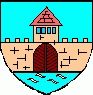 					Stara Kamienica nr 41					58-512 Stara KamienicaK3rtgfffffffffffffffffhc 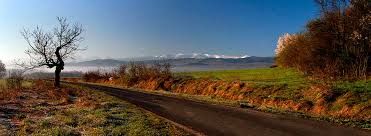 Spis treściStreszczenie Programu – główne założenia, cele	61. Wstęp	121.1. Przedmiot opracowania	131.2. Podstawa prawna opracowania	131.3. Koncepcja Programu ochrony środowiska	141.4. Cel i zakres opracowania	151.5. Metodyka i tok pracy	152. Uwarunkowania prawne	162.1. Uwarunkowania prawne wynikające z dyrektyw UE oraz z polityki krajowej	162.2. Uwarunkowania wynikające ze Strategii Rozwoju Kraju 2020	202.3. Uwarunkowania wynikające z wojewódzkiego i powiatowego Programu ochrony środowiska	212.4. Uwarunkowania wynikające z Planu Zagospodarowania przestrzennego Województwa Dolnośląskiego	242.5. Uwarunkowania wynikające ze Strategii Rozwoju Województwa Dolnośląskiego	252.6. 	Uwarunkowania wynikające z Gminnych Programów sektorowych	262.6.1. Uwarunkowania wynikające ze strategii rozwoju Gminy	263.  Strategia ochrony środowiska do roku 2024	274.  Charakterystyka środowiska przyrodniczego	284.1.	Położenie geograficzne i administracyjne	284.2. 	Sytuacja demograficzna	314.3.	Użytkowanie terenu	314.4. 	Geologia	324.5. 	Gospodarka	335.  Diagnoza stanu środowiska w Gminie Stara Kamienica oraz kierunki działań	335.1.	Zasoby wodne i gospodarka wodno-ściekowa	335.1.1. Analiza stanu istniejącego wód powierzchniowych	335.1.2. Presja	345.1.3. Dotychczasowa realizacja działań ujętych w „Programie ochrony środowiska Gminy Stara Kamienica na lata 2010-2013 z perspektywą do roku 2018”	355.1.4. Cel i kierunki działań	355.1.5. Harmonogram zadań krótkoterminowych	365.1.6. Zadania długoterminowe	375.1.7. Analiza SWOT działań związanych z gospodarką wodno – ściekową	375.2.	Powietrze atmosferyczne	385.2.1. Analiza stanu istniejącego	385.2.2. Presja	405.2.3. Dotychczasowa realizacja działań ujętych w „Programie ochrony środowiska Gminy Stara Kamienica na lata 2010-2013 z perspektywą do roku 2018”	415.2.4. Cel i kierunki działań	415.2.5. Harmonogram zadań krótkoterminowych	425.2.6. Zadania długoterminowe	425.2.7. Analiza SWOT zadań związanych z ochroną powietrza atmosferycznego	435.3.	Hałas	445.3.1. Stan aktualny	445.3.2. Presja	445.3.3. Dotychczasowa realizacja działań ujętych w „Programie ochrony środowiska Gminy Stara Kamienica na lata 2010-2013 z perspektywą do roku 2018”	445.3.4. Cel i kierunki działań	455.3.5. Harmonogram zadań krótkoterminowych	455.3.6. Zadania długoterminowe	455.3.7. Analiza SWOT zadań związanych z ochroną przed hałasem	455.4.	Promieniowanie elektromagnetyczne	465.4.1.  Analiza stanu istniejącego	465.4.2. Presja	475.4.3. Dotychczasowa realizacja działań ujętych w „Programie ochrony środowiska Gminy Stara Kamienica na lata 2010-2013 z perspektywą do roku 2018”	485.4.4. Cel i kierunki działań	485.4.5. Harmonogram zadań krótkoterminowych	485.4.6. Zadania długoterminowe	495.4.7. Analiza SWOt zadań związanych z ochroną przed promieniowaniem elektromagnetycznym	495.5.	Powierzchnia ziemi i gleby	505.5.1. Analiza stanu istniejącego	505.5.2. Presja	505.5.3. Dotychczasowa realizacja działań ujętych w „Programie ochrony środowiska Gminy Stara Kamienica na lata 2010-2013 z perspektywą do roku 2018”	505.5.4. Cel i kierunki działań	515.5.5. Harmonogram zadań krótkoterminowych	515.5.6. Zadania długoterminowe	525.5.7. Analiza SWOT zadań związanych z ochroną powierzchni ziemi i gleby	525.6.	Przyroda i krajobraz	535.6.1. Analiza stanu istniejącego	535.6.2. Presja	575.6.3. Dotychczasowa realizacja działań ujętych w „Programie ochrony środowiska Gminy Stara Kamienica na lata 2010-2013 z perspektywą do roku 2018”	585.6.4. Cel i kierunki działań	585.6.5. Harmonogram zadań krótkoterminowych	595.6.6. Zadania długoterminowe	595.6.7. Analiza SWOT zadań związanych z ochroną przyrody i krajobrazu	605.7. Edukacja ekologiczna	615.7.1. Stan obecny	615.7.2. Dotychczasowa realizacja działań ujętych w „Programie ochrony środowiska Gminy Stara Kamienica na lata 2010-2013 z perspektywą do roku 2018”	625.7.3. Cele i kierunki działań	625.7.4. Harmonogram działań krótkoterminowych	635.7.5. Zadania długoterminowe	635.7.6. Analiza SWOT zadań związanych z edukacją ekologiczną	636.  Zarządzanie Programem ochrony środowiska	646.1.	Uczestnicy wdrażania Programu	646.2.	Instrumenty realizacji Programu	656.2.1. Instrumenty prawne	656.2.2. Instrumenty finansowe	656.2.3. Instrumenty społeczne	666.2.4. Instrumenty strukturalne	676.3.	Monitoring środowiska	676.4.	Kontrola, monitoring i zarządzanie Programem	686.4.1. Kontrola i monitoring Programu	686.4.2.  Wdrażanie i zarządzanie Programem	696.4.3.  Harmonogram wdrażania Programu	696.4.4. Harmonogram zadań proekologicznych i nakłady na ich realizację Programu	706.5.	Mierniki realizacji Programu	716.5.1. Wskaźniki realizacji Programu	726.6.	Ocena i weryfikacja Programu. Sprawozdawczość.	736.7.	Upowszechnianie informacji o stanie środowiska i realizacji Programu	747.  Aspekty ekonomiczne wdrażana Programu	747.1.	Koszty wdrożenia przedsięwzięć przewidzianych do realizacji w lata 2016 – 2020	747.2.	Struktura finansowania	757.3.	Źródła finansowania inwestycji w ochronie środowiska	757.3.1.  Krajowe fundusze ekologiczne	757.3.2. Fundusze Unii Europejskiej	767.3.3. Instytucje i Programy pomocowe	787.3.4. Banki	817.3.5.  Instytucje leasingowe	817.3.6. Fundusze inwestycyjne	81Streszczenie Programu – główne założenia, celeProgram ochrony środowiska dla Gminy Stara Kamienica na lata 2017 - 2020 z perspektywą do roku 2024 jest dokumentem planowania strategicznego, wyznaczającym cele i kierunki polityki ekologicznej Gminy Stara Kamienica.                    W Programie określono zakres czasowy realizacji Programu na lata 2017 – 2024                 z podziałem na okres krótkoterminowy do 2020 roku i długoterminowy do roku 2024.Niniejszy Program przedstawia:Ogólną charakterystykę i ocenę zasobów oraz walorów środowiska przyrodniczego Gminy Stara Kamienica.Opis dotychczas zrealizowanych działań z zakresu ochrony środowiska na terenie Gminy Stara Kamienica.Cele i kierunki działań w zakresie ochrony środowiska na lata następne, w perspektywie krótko, średnio i długoterminowej.Zestawienie kosztów realizacji Programu ze wskazaniem źródeł finansowania.Metody kontroli, monitorowania skutków realizacji Programu i oceny realizacji zamierzonych celów.Harmonogram realizacji Programu.Tak ujęty Program będzie wykorzystywany jako:podstawowy instrument strategicznego zarządzania Gminą w zakresie ochrony środowiska,baza do tworzenia Programów operacyjnych i zawierania kontraktów z innymi jednostkami administracyjnymi i podmiotami gospodarczymi,instrument do działań edukacyjnych, informacyjnych i promocyjnych Gminy,przesłanka konstruowania budżetu Gminnego na poszczególne lata,układ odniesienia zawierający wytyczne dla innych podmiotów polityki ekologicznej,pomoc w wyborze decyzji inwestycyjnych podejmowanych przez różne podmioty i instytucje,podstawa do ubiegania się o fundusze celowe ze źródeł krajowych i Unii Europejskiej.Podstawę tworzenia Programu ochrony środowiska dla Gminy Stara Kamienica stanowiły uwarunkowania zewnętrzne i wewnętrzne, wynikające z obowiązujących aktów prawnych, Programów wyższego rzędu oraz dokumentów planistycznych uwzględniających problematykę ochrony środowiska. Niezbędne było uwzględnienie zamierzeń rozwojowych Gminy.Główną zasadą przyjętą w Programie ochrony środowiska dla Gminy Stara Kamienica jest zasada zrównoważonego rozwoju w celu umożliwienia lepszego zagospodarowania istniejącego potencjału Gminy.Nadrzędny cel Programu ochrony środowiska dla Gminy Stara Kamienica stanowi:Zrównoważony rozwój społeczno-gospodarczy Gminy w harmonii z ochroną środowiska przyrodniczegoWyznaczono następujące priorytety działań w zakresie ochrony środowiska na lata 2016 - 2024:Priorytet 1Poprawa jakości wód powierzchniowych poprzez poprawę gospodarki wodno - ściekowej i zapewnienie mieszkańcom dobrej jakości wody pitnej.Priorytet 2Osiągnięcie wymaganych standardów dla jakości powietrza atmosferycznego.Priorytet 3Ograniczenie uciążliwości hałasu komunikacyjnego i przemysłowego.Priorytet 4Rozbudowa i modernizacja infrastruktury ochrony środowiska.Priorytet 5Utworzenie spójnego systemu przyrodniczego Gminy wraz z ochroną cennych elementów przyrodniczych.Priorytet 6Podniesienie świadomości ekologicznej społeczeństwa Gminy poprzez zintegrowany system edukacji ekologicznej.Priorytet 7Poprawa ochrony powierzchni ziemi poprzez objęcie zorganizowanym odbiorem odpadów komunalnych wszystkich mieszkańców oraz ograniczenie ilości powstających odpadów poprzez ich selekcję „u źródła".Podczas analizy stanu środowiska wyróżniono te sektory środowiska, które zostały w znacznym stopniu przekształcone przez działalność człowieka i wymagają Programów naprawczych. Poniżej omówiono najistotniejsze zagadnienia.Wody powierzchniowe i podziemneW zakresie ochrony zasobów wodnych stwierdzono, że wody powierzchniowe Gminy Stara Kamienica są mało zanieczyszczone. Gmina od wielu lat prowadzi liczne działania zmierzające do utrzymywania jakości stanu wód powierzchniowych na dobrym poziomie, przykładem są chociażby działania skierowane na rozbudowę sieci wodno – kanalizacyjnej. Pomimo szeregu dotychczas wykonanych prac Gmina prowadzi dalsze prace mające na celu uzyskanie jeszcze większego stopnia oczyszczania ścieków bytowo – gospodarczych na obszarach wiejskich.Powietrze atmosferyczneW ocenie jakości powietrza w województwie dolnośląskim zawarto listy stref zakwalifikowanych do Programów ochrony powietrza na podstawie oceny wg kryteriów dla ochrony zdrowia oraz listę stref i obszarów, w których potrzebne jest przeprowadzenie dalszych badań w celu potwierdzenia potrzeby lub braku potrzeby podjęcia działań na rzecz poprawy jakości powietrza - ocena wg kryteriów dla ochrony zdrowia. Na podstawie przeprowadzonej analizy stwierdzono, że Gmina Stara Kamienica znajduje się w strefie dolnośląskiej ze względu na przekroczenie stężenia benzo(a)piranu. Z tego też względu konieczne są działania na terenie Gminy zmierzające do redukcji jego poziomu jak również innych zanieczyszczeń pyłowych i gazowych.HałasHałas stanowi jedno ze źródeł zanieczyszczenia środowiska, wzrastające                          w ostatnich latach w związku z rozwojem komunikacji, uprzemysłowieniem i postępującą urbanizacją Gminy. Odczuwany jest przez mieszkańców jako jeden z najbardziej uciążliwych czynników wpływających ujemnie na środowisko i samopoczucie. Hałas pochodzenia antropogenicznego, występujący w środowisku dzieli się na hałas komunikacyjny (drogowy, kolejowy), hałas komunalny i hałas przemysłowy.Na terenie Gminy jako najbardziej uciążliwy odczuwany jest hałas komunikacyjny. Największe problemy w zakresie komunikacji drogowej, a co za tym idzie, największy wpływ na zwiększanie się poziomu hałasu komunikacyjnego mają:odcinki dróg wojewódzkich na terenach zabudowanychniedostateczne wyposażenie dróg lokalnych i dojazdowych w nawierzchnie twardeWszystkie wymienione czynniki przyczyniają się do zwiększenia natężenia hałasu pochodzenia komunikacyjnego. Pomimo, że na terenie Gminy nie były wykonywane pomiary hałasu, można się spodziewać, że właśnie w rejonie dróg o największym natężeniu ruchu kołowego występują wysokie wartości poziomu hałasu. Lasy i ochrona przyrody oraz krajobrazuDuży odsetek drzew ma wady zdrowotne spowodowane żerem szkodników, niedoborami składników pokarmowych w glebie jak i zanieczyszczeniami powietrza napływającego od strony zachodniej. Niezwykle niekorzystnym zjawiskiem odnotowywanym w ostatnim czasie w stosunku do znajdujących się na obszarze Gminy lasów jest wycinanie lasów prywatnych i duża liczba przekształceń gruntów leśnych na budowlane. Na terenie Gminy Stara Kamienica formy ochrony przyrody zajmują ponad połowę powierzchni, są jednak mało zróżnicowane. Występują tutaj obszary Natura 2000, obszary chronionego krajobrazu, otulina rezerwatu i pomniki przyrody. Tak duży potencjał terenów prawnie chronionych świadczy o dużych możliwościach jego wykorzystania dla potrzeb wypoczynku i rekreacji mieszkańców,                              z drugiej jednak strony niesie z sobą ograniczenia dotyczące zagospodarowania przestrzennego terenów objętych prawna ochroną, szczególnie dla nowych inwestycji.Oprócz wymienionych powyżej w Programie zaproponowano także cele i zadania z zakresu promieniowania elektromagnetycznego, poważnych awarii, ochrony gleb, powierzchni terenu, surowców mineralnych, edukacji ekologicznej, aspektów związanych z ograniczaniem odpadowości, materiałochłonności, energooszczędności i wodochłonności gospodarki. Z uwagi na to, ze nie są to zadania priorytetowe, nie omawiano ich szerzej w niniejszym streszczeniu.Przedstawiono także system zarządzania ochroną środowiska w Gminie i samym Programem, zaproponowano sposób kontroli i monitoringu postępów we wdrażaniu Programu i jego efektów, a także kwestie związane z finansowaniem poszczególnych zadań wytyczonych w Programie.Za realizację Programu ochrony środowiska odpowiedzialne są władze gminy, które powinny wyznaczyć koordynatora (kierownika) wdrażania Programu. Taką rolę, w imieniu Wójta Gminy Stara Kamienica powinien pełnić Referat Rozwoju Gminy  (np. Kierownik Referatu). Koordynator będzie współpracował ściśle z Radą Gminy, przedstawiając okresowe sprawozdania z realizacji Programu. Ponadto, proponuje                    się powołać zespół konsultacyjny, którego zadaniem będzie wdrożenie oraz nadzór                                 nad realizacją Programu, a także opracowywanie sprawozdań z postępu realizacji                      i zgodności działań zapisanych w Programie.Zadania z zakresu ochrony środowiska realizowane będą również przez  jednostki budżetowe mu podległe, zgodnie z przyjętym schematem organizacyjnym. Część zadań będzie wykonywana przez spółkę lub podmioty prywatne wyłonione w drodze publicznych przetargów. W okresach rocznych sporządzane będą następnie raporty przedstawiające postęp we wdrażaniu zadań i celów zawartych w Programie.Bezpośrednim realizatorem Programu będą także podmioty gospodarcze planujące i realizujące inwestycje zgodnie z kierunkami nakreślonymi przez Program. Bezpośrednim odbiorcą Programu będzie społeczeństwo Gminy Stara Kamienica.Wójt Gminy odpowiada za wdrożenie systemu opracowanego w Gminnym Programie ochrony środowiska i jest zobowiązany do opracowania oraz wdrożenia systemu monitoringu. Monitorowanie realizacji planu umożliwi ocenę prawidłowości               i efektywności działań oraz szybkie i elastyczne reagowanie na zmiany. Monitoring ochrony środowiska polegał będzie głównie na działaniach organizacyjno - kontrolnych.System monitoringu i oceny zadań oraz celów zawartych w Programie ochrony Środowiska dla Gminy Stara Kamienica obejmuje: obligatoryjne terminy zawarte                                  w aktach prawnych, system sprawozdawczości organów urzędowych i podmiotów gospodarczych. Kontrola realizacji Programu ochrony środowiska wymaga także oceny stopnia realizacji przyjętych w nim celów i działań, przewidzianych do wykonania                  w określonym terminie. Należy systematycznie oceniać też stopień rozbieżności między założeniami a realizacją Programu oraz analizować przyczyny tych niespójności.W Programie przedstawiono harmonogram realizacji Programu i analizę finansową zaproponowanych działań. Sumaryczne szacunkowe koszty realizacji Programu w latach 2016 - 2024 przedstawiono w poniższej tabeli.Szacunkowe koszty wdrożenia Programu w latach 2016 - 2024W oparciu o analizę źródeł finansowania działań w zakresie ochrony środowiska w ostatnich latach w Polsce oraz w Gminie Stara Kamienica oraz prognoz odnośnie perspektywicznych źródeł, przewiduje się, że struktura finansowania wdrażania Programu w najbliższych czterech latach będzie następująca:Symulacja rozkładu źródeł finansowania zadań wytyczonych w Programie1. Wstęp1.1. Przedmiot opracowaniaPrzedmiotem  niniejszego opracowania pracy  jest aktualizacja  „Programu  Ochrony Środowiska dla Gminy Stara Kamienica” przyjętego Uchwałą nr LIX/362/10 z dnia 10.11.2010 roku przez Radę Gminy Stara Kamienica.1.2. Podstawa prawna opracowaniaZgodnie z ustawą Prawo ochrony środowiska z dnia 27 kwietnia 2001 (Dz. U. 2001 Nr 62 poz. 627 z późn. zmianami) na zarząd województwa, powiatu i Gminy w celu realizacji polityki ochrony środowiska nałożono obowiązek sporządzania odpowiednio wojewódzkich, powiatowych i Gminnych Programów ochrony środowiska, które następnie są uchwalane przez sejmik województwa, radę powiatu lub Radę Gminy (art.17-18). Programy te, podobnie jak polityka ekologiczna państwa wymagają aktualizacji, co 4 lata.W sporządzonym opracowaniu uwzględniono wymagania obowiązujących przepisów prawnych dotyczących zagadnień ochrony środowiska. Podstawę prawną aktualizacji Programu stanowią ustawy (wymienione poniżej) oraz akty wykonawcze do tych ustaw:Ustawa z dnia 27 kwietnia 2001 r. Prawo ochrony środowiska (t.j. Dz.U z 2016r. poz. 672 z póź.zm.),Ustawa z dnia 3 października 2008 r. o udostępnieniu informacji o środowisku i jego ochronie, udziale społeczeństwa w ochronie środowiska oraz o ocenach oddziaływania na środowisko (t.j. Dz.U. z 2016 r. poz. 353 z późn.zm.),Ustawa z dnia 16 kwietnia 2004 r. o ochronie przyrody (t.j. Dz. U. z 2015r. poz. 1651 z późn.zm.),Ustawa z dnia 13 września 1996 r. o utrzymaniu czystości i porządku w Gminach (t.j. Dz.U. z 2013r. poz. 1399),Ustawa z dnia 18 lipca 2001 r. Prawo wodne (t.j. Dz.U. z 2015r. poz. 469),Ustawa z dnia 7 czerwca 2001 r. o zbiorowym zaopatrzeniu w wodę i zbiorowym odprowadzaniu ścieków (t.j. Dz.U. z 2015r. poz. 139),Ustawa z dnia 28 września 1991 r. o lasach ( t.j. Dz.U. z 2016 poz. 1020),Ustawa z dnia 4 lutego 1994 r. Prawo geologiczne i górnicze (t.j. Dz.U. z 2016r. poz. 566),Ustawa z dnia 27 kwietnia 2001 r. o odpadach (t.j. Dz.U. z 2016r. poz. 21),Ustawa z dnia 11 maja 2001r. o obowiązkach przedsiębiorców z  zakresie gospodarowania niektórymi odpadami oraz o opłacie produktowej i depozytowej (t.j. Dz.U. z 2015r. 933),Ustawa z dnia 3 lutego 1995 r. o ochronie gruntów rolnych i leśnych (t.j. Dz.U. z 2016 poz. 904),Ustawa z dnia 7 lipca 1994 r. – Prawo budowlane (t.j. Dz.U. z 2016r. poz. 1250),Ustawa z dnia 10 lipca 2007 r. o nawozach i nawożeniu (t.j. Dz.U. z 2015r. poz. 1893),Ustawa z dnia 20 lipca 1991 r. o Inspekcji Ochrony Środowiska (t.j. Dz.U. z 2016r. poz. 1688),Ustawa z dnia 27 marca 2003 r. o planowaniu i zagospodarowaniu przestrzennym (t.j. Dz.U. z 2016r. poz. 1579),Ustawa z dnia 21 sierpień 1997 r. o ochronie zwierząt (t.j. Dz.U. z 2016r. poz. 1605).1.3. Koncepcja Programu ochrony środowiskaKoncepcja Programu została przygotowana w oparciu o założenia zawarte                         w następujących dokumentach:Ustawa Prawo ochrony środowiska z dnia 27 kwietnia 2001 r. (w szczególności art. 13 – 18 – odnoszące się do polityki ochrony środowiska)„Polityka ekologiczna państwa na lata 2003-2006 z uwzględnieniem perspektywy na lata 2007 – 2010”;„II Polityka ekologiczna państwa w latach 2009-2012 z perspektywą do roku 2016” (pomimo utraty ważności dokumentu posłużono się tezami w nim zawartymi, uznając je za zasadne i aktualne)„Wytyczne sporządzania Programów ochrony środowiska na szczeblu regionalnym i lokalnym”. (Ministerstwo Środowiska, Warszawa, 2015)Zgodnie z ustawą Prawo ochrony środowiska niniejszy Program zawiera cele ekologiczne, priorytety ekologiczne, rodzaj i harmonogram działań proekologicznych, środki i mechanizmy niezbędne do osiągnięcia wyznaczonych celów. Program ochrony środowiska określa cele długookresowe (10 lat) i zadania dla najbliższych czterech lat, monitoring realizacji Programu oraz nakłady finansowe potrzebne na wdrożenie wyznaczonych zadań.Program Ochrony Środowiska spełnia wymagania zawarte w opracowanym przez Ministerstwo Środowiska dokumencie „Wytyczne do sporządzania Programów ochrony środowiska na szczeblu regionalnym i lokalnym”. Oznacza to, że w przygotowanym Programie uwzględnione zostały:zadania własne Gminy przy udziale środków będących w dyspozycji Gminy,zadania koordynowane, tzn. finansowane ze środków przedsiębiorstw oraz ze środków zewnętrznych, będących w dyspozycji organów i instytucji szczebla powiatowego, wojewódzkiego i centralnego, bądź instytucji działających na terenie Gminy, ale podległych bezpośrednio organom powiatowym, wojewódzkim bądź centralnym.Ponadto podczas opracowywania Programu uwzględniono założenia zawarte w wojewódzkim i powiatowym Programie ochrony środowiska, strategii rozwoju Gminy (zatwierdzonej Uchwałą NR XVIII.124.2016 z dnia 26 lutego 2016r.), studium uwarunkowań i kierunków zagospodarowania przestrzennego oraz Gminnych Programach sektorowych i istniejących planach rozwoju.Cele i kierunki działań w zakresie gospodarki odpadami nie zostały ujęte w Programie, gdyż zawiera je „Plan Gospodarki Odpadami dla Gminy Stara Kamienica na lata 2010 – 2013 z perspektywa do roku 2018”.1.4. Cel i zakres opracowaniaCelem niniejszego Programu Ochrony Środowiska dla Gminy Stara Kamienica jest jego aktualizacja oraz zdefiniowanie polityki zrównoważonego rozwoju Gminy, która w skali lokalnej powinna stanowić realizację Polityki ekologicznej państwa.Program ochrony środowiska określa cele i priorytety ekologiczne, rodzaj i harmonogram działań proekologicznych oraz środki niezbędne do osiągnięcia zaplanowanych celów, w tym mechanizmy ekonomiczne i środki finansowe. Zakres opracowania zawiera:ogólną charakterystykę Gminy,ekologiczne, przestrzenne, ekonomiczne i społeczne uwarunkowania rozwoju Gminy,problemy i zagrożenia występujące na terenie Gminy,cele i priorytety ekologiczne,harmonogram realizacji działań proekologicznych, w podziale na okresy krótko- i długoterminowe,zagadnienia związane z edukacją ekologiczną,sposoby finansowania zadań w zakresie ochrony środowiska,sposób wdrażania i system monitoringu realizacji Programu.Opracowanie oraz uchwalenie dokumentu przez Radę Gminy pozwoli na wypełnienie przez Wójta Gminy ustawowego obowiązku oraz przyczyni się do poprawy i uporządkowania zarządzania środowiskiem na terenie Gminy, poprawy jakości życia mieszkańców Gminy, poprawy jakości środowiska naturalnego Gminy oraz jej zrównoważonego rozwoju. Aby osiągnąć wyznaczony nadrzędny cel przeprowadzono diagnozę stanu środowiska naturalnego na terenie Gminy Stara Kamienica, główne problemy ekologiczne oraz sposoby ich rozwiązania łącznie z harmonogramem działań i źródłami ich finansowania.1.5. Metodyka i tok pracyW pierwszym etapie przeprowadzono prace przygotowawcze polegające na zgromadzeniu materiałów źródłowych oraz danych dotyczących aktualnego stanu środowiska na terenie Gminy. Dane pozyskiwano głównie z materiałów źródłowych Urzędu Gminy w Starej Kamienicy oraz z opracowań GUS, a także raportów z nadrzędnych instytucji i wyspecjalizowanych jednostek zajmujących się problematyką ochrony środowiska m.in. Wojewódzkiego Inspektoratu Ochrony Środowiska, Wojewódzkiej Stacji Sanitarno - Epidemiologicznej, Regionalnej Dyrekcji Ochrony Środowiska, Regionalnego Zarządu Gospodarki Wodnej itp.Drugi etap prac wiązał się z opracowaniem charakterystyki aktualnego stanu środowiska Gminy. Uwzględniono poszczególne komponenty środowiska wraz z hałasem oraz promieniowaniem elektromagnetycznym. Pierwszym elementem modelu jest charakterystyka stanu przyrody, dalej presja, czyli te obszary aktywności ludzkiej, które wywierają wpływ na środowisko np. przemysł, rolnictwo itp. Presja wywołuje zmiany ilościowo-jakościowe, czego rezultatem są problemy środowiskowe. 	Ostatnim ogniwem modelu jest reakcja, która wskazuje działania mające na celu poprawę, naprawę lub przeciwdziałanie pogarszaniu się stanu środowiska wraz z określeniem priorytetów i celów strategicznych. 2. Uwarunkowania prawne2.1. Uwarunkowania prawne wynikające z dyrektyw UE oraz z polityki krajowejPodstawę polityki ochrony środowiska Wspólnoty Europejskiej stanowi VI Program Działań na Rzecz Ochrony Środowiska (6th European Action Plan – EAP). Dokument ten przedstawia strategię środowiskową, która podkreśla istotność działań szczególnie w sferach: zmian klimatycznych, ochrony przyrody i różnorodności biologicznej, środowiska naturalnego i zdrowia oraz zrównoważonego wykorzystania zasobów naturalnych i racjonalnej gospodarki odpadami. Priorytetowe pola działania pozwolą na skuteczną walkę z problemami napotkanymi zarówno na szczeblu wspólnotowym, krajowym jak i lokalnym. W odniesieniu do celów głównych stworzono strategie tematyczne w sprawie zanieczyszczenia powietrza, zapobiegania powstawaniu odpadów oraz ich recyklingu, środowiska	morskiego, gleby, pestycydów, wykorzystywania zasobów naturalnych i środowiska wiejskiego.Polityka ekologiczna państwa bierze za podstawę konstytucyjną zasadę zrównoważonego rozwoju (art. 74 Konstytucji RP). Jej zalecenia muszą być uwzględniane we wszystkich dokumentach strategicznych oraz Programach, których realizacja może mieć wpływ na stan środowiska. Nakłada to na wszystkie instytucje publiczne obowiązek dbałości o stan środowiska przyrodniczego.Główne koncepcje polityki ekologicznej państwa to:Kierunki działań systemowychUwzględnienie  zasad  ochrony  środowiska  w  strategiach  sektorowych  - projekty dokumentów strategicznych wszystkich sektorów gospodarki będą, zgodnie z obowiązującym w tym zakresie prawem, poddawane procedurze oceny oddziaływania na środowisko.Aktywizacja	rynku	na rzecz ochrony środowiska – uruchomienie mechanizmów prawnych, ekonomicznych i edukacyjnych, które prowadzić będą do rozwoju proekologicznej produkcji towarów oraz do świadomych postaw konsumenckich zgodnie z zasadą zrównoważonego rozwoju.Zarządzanie środowiskowe – przystępowanie do systemu EMAS, rozpowszechnianie wiedzy wśród społeczeństwa o systemie i tworzenie korzyści ekonomicznych dla firm i instytucji będących w nim.Udział	społeczeństwa w działaniach na 	rzecz ochrony środowiska podnoszenie świadomości ekologicznej społeczeństwa, zgodnie z zasadą „myśl globalnie, działaj lokalnie”.Rozwój badań i postęp techniczny - zwiększenie roli polskich placówek badawczych we wdrażaniu ekoinnowacji w przemyśle oraz w produkcji wyrobów przyjaznych dla środowiska oraz doprowadzenie do zadowalającego stanu systemu monitoringu środowiska.Odpowiedzialność za szkody w środowisku	- stworzenie systemu prewencyjnego, mającego na celu zapobieganie szkodom w środowisku i sygnalizującego możliwość wystąpienia szkody.Aspekt ekologiczny w planowaniu przestrzennym - przywrócenie właściwej roli planowania przestrzennego na obszarze całego kraju, w szczególności dotyczy to miejscowych planów zagospodarowania przestrzennego, które powinny być podstawą lokalizacji nowych inwestycji.Ochrona zasobów naturalnychOchrona przyrody - zachowanie bogatej bioróżnorodności polskiej przyrody na różnych poziomach organizacji: na poziomie wewnątrzgatunkowym (genetycznym), gatunkowym oraz ponadgatunkowym (ekosystemowym), wraz z umożliwieniem zrównoważonego rozwoju gospodarczego kraju.Ochrona i zrównoważony rozwój lasów - racjonalne użytkowanie zasobów leśnych przez kształtowanie ich właściwej struktury gatunkowej i wiekowej, z zachowaniem bogactwa biologicznego.Racjonalne gospodarowanie zasobami wodnymi - racjonalizacja gospodarowania zasobami wód powierzchniowych i podziemnych w taki sposób, aby uchronić gospodarkę narodową od deficytów wody zabezpieczyć przed skutkami powodzi oraz zwiększenie samofinansowania gospodarki wodnej.Ochrona powierzchni ziemi - rozpowszechnianie dobrych praktyk rolnych i leśnych, przeciwdziałanie degradacji terenów rolnych, łąkowych i wodno- błotnych przez czynniki antropogeniczne oraz zwiększenie skali rekultywacji gleb zdegradowanych i zdewastowanych, przywracając im funkcję przyrodniczą, rekreacyjną lub rolniczą.Gospodarowanie zasobami geologicznymi - racjonalizacja zaopatrzenia ludności oraz sektorów gospodarczych w kopaliny i wodę z zasobów podziemnych oraz otoczenia ich ochroną przed ilościową i jakościową degradacją.Poprawa jakości środowiska i bezpieczeństwa ekologicznegoŚrodowisko a zdrowie	- poprawa stanu zdrowotnego mieszkańców w wyniku wspólnych  działań sektora ochrony środowiska z sektorem zdrowia  oraz skuteczny nadzór nad wszystkimi w kraju instalacjami będącymi potencjalnymi źródłami  awarii przemysłowych powodujących zanieczyszczenie środowiska.Jakość powietrza	- dążenie do spełnienia zobowiązań wynikających z dyrektyw unijnych oraz Traktatu Akcesyjnego (w tym m.in. obniżenie emisji z dużych źródeł energii.Ochrona wód– utrzymanie lub osiągniecie dobrego stanu wszystkich wód, w tym zachowanie i przywracanie ciągłości ekologicznej cieków.Gospodarka odpadami– oddzielenie ilości wytwarzanych odpadów od wzrostu gospodarczego kraju, zmniejszenie ilości wytwarzanych odpadów oraz właściwe gospodarowanie nimi.Oddziaływanie hałasu i pól elektromagnetycznych - dokonanie wiarygodnej oceny narażania	społeczeństwa na ponadnormatywny hałas, promieniowanie elektromagnetyczne i podjęcie kroków do zmniejszenia tego zagrożenia tam, gdzie jest ono największe.Substancje chemiczne w środowisku - stworzenie efektywnego systemu nadzoru nad substancjami chemicznymi dopuszczonymi na rynek, zgodnego z zasadami Rozporządzenia REACH.Nadrzędną zasadą polityki ekologicznej państwa jest zasada zrównoważonego rozwoju, której istotą jest równorzędne traktowanie racji społecznych,  ekonomicznych i ekologicznych, co oznacza konieczność integrowania zagadnień  ochrony środowiska z polityką w poszczególnych dziedzinach gospodarki. Zasada ta uzupełniona jest szeregiem zasad pomocniczych i konkretyzujących, m.in.:Zasadą prewencji, która zakłada, że przeciwdziałanie negatywnym skutkom dla środowiska powinno być podejmowane na etapie planowania i realizacji przedsięwzięć. Zasada ta oznacza w szczególności: zapobieganie powstawaniu zanieczyszczeń poprzez stosowanie najlepszych dostępnych technik (BAT), recykling, czyli zamykanie obiegu materiałów i surowców, odzysk energii, wody i surowców ze ścieków i odpadów oraz gospodarcze wykorzystanie odpadów  zamiast ich składowania, zintegrowane podejście do ograniczania i likwidacji zanieczyszczeń i	zagrożeń zgodnie z zaleceniami Dyrektywy Rady 96/61/WE	w sprawie zintegrowanego zapobiegania zanieczyszczeniom i kontroli (tzw. dyrektywa IPPC), wprowadzanie pro-środowiskowych systemów zarządzania procesami produkcji i usługami, zgodnie z ogólnoświatowymi i europejskimi wymogami w tym zakresie, wyrażonymi m.in. w standardach ISO 14000 i EMAS, Programach czystszej produkcji i Responsible Care itp.Zasadą  integracji  polityki  ekologicznej  z  politykami  sektorowymi,  oznaczającą uwzględnienie w politykach sektorowych celów ekologicznych na równi z celami gospodarczymi i społecznymi;Zasadą  zanieczyszczający  płaci,  odnoszącą  się  do  odpowiedzialności  za  skutki zanieczyszczenia i stwarzania innych zagrożeń. Odpowiedzialność tę ponosić powinny wszystkie jednostki użytkujące środowisko, a więc także konsumenci, zwłaszcza, gdy mają możliwość wyboru mniej zagrażających środowisku dóbr konsumpcyjnych;Zasadą  regionalizacji,  oznaczającą  m.in.  skoordynowanie  polityki  regionalnej z regionalnymi ekosystemami w Europie (np. Morze Bałtyckie i strefy przybrzeżne, doliny rzeczne i obszary wodno-błotne, szczególnie w strefach przygranicznych);Zasadą	subsydiarności,	wynikającą	m.in.	z	Traktatu o Unii Europejskiej, a	oznaczającą	przekazywanie części kompetencji	i uprawnień decyzyjnych dotyczących ochrony środowiska na właściwy szczebel regionalny lub lokalny tak, aby był on rozwiązywany na najniższym szczeblu, na którym może zostać skutecznie i efektywnie rozwiązany;Zasadą  równego  dostępu  do  środowiska  przyrodniczego,  która  traktowana  jest w	następujących	kategoriach:	sprawiedliwości międzypokoleniowej - tzn. zaspokajania potrzeb materialnych i cywilizacyjnych	obecnego pokolenia z równoczesnym tworzeniem i utrzymywaniem warunków do zaspokajania potrzeb przyszłych pokoleń, sprawiedliwości międzyregionalnej i międzygrupowej – tzn. zaspokajania potrzeb materialnych i cywilizacyjnych społeczeństw, grup społecznych i jednostek ludzkich w ramach sprawiedliwego dostępu do zasobów i walorów środowiska z równoprawnym traktowaniem potrzeb ogólnospołecznych z potrzebami społeczności lokalnych  i jednostek, równoważenia szans pomiędzy człowiekiem a przyrodą, poprzez zapewnienie zdrowego i bezpiecznego funkcjonowania jednostek ludzkich, przy zachowaniu trwałości podstawowych procesów przyrodniczych wraz ze stałą ochroną różnorodności biologicznej;Zasadą	uspołeczniania	polityki	ekologicznej,	która realizowana jest poprzez stworzenie instytucjonalnych, prawnych i materialnych warunków dla społeczeństwa w procesie kształtowania modelu zrównoważonego rozwoju, z  równoczesnym rozwojem edukacji ekologicznej;Zasadą skuteczności ekologicznej i efektywności ekonomicznej, odnoszącą się do wyboru planowanych przedsięwzięć inwestycyjnych ochrony środowiska, a następnie do oceny osiągniętych wyników. Oznacza to potrzebę minimalizacji nakładów na jednostkę uzyskanego efektu.Dla osiągnięcia powyższych celów zostały określone kierunki działań, które należy podjąć do 2024 roku.Cele polityki ekologicznej państwa nakreślają konkretne wyzwania i obszary zainteresowania dla Gminnego Programu ochrony środowiska. W sferze racjonalnego użytkowania zasobów naturalnych podstawowe cele to:zachowanie bogatej różnorodności biologicznej przyrody na różnych poziomach organizacji wraz z umożliwieniem zrównoważonego rozwoju kraju, który w sposób niekonfliktowy współistnieje z różnorodnością biologiczną,racjonalne użytkowanie zasobów leśnych przez kształtowanie ich właściwej struktury gatunkowej i wiekowej z zachowaniem bogactwa biologicznego,racjonalizacja gospodarowania zasobami wód powierzchniowych i podziemnych, dążenie do maksymalizacji oszczędności zasobów wodnych na cele przemysłowe i konsumpcyjne, zwiększenie retencji wodnej oraz skuteczna ochrona głównych zbiorników wód podziemnych przed zanieczyszczeniem,ochrona powierzchni ziemi, a w szczególności ochrony gruntów użytkowanych rolniczo poprzez rozpowszechnianie dobrych praktyk rolnych i leśnych, zgodnych z zasadami zrównoważonego rozwoju, przeciwdziałanie degradacji terenów rolnych, łąkowych i wodno – błotnych przez czynniki antropogenie oraz zwiększenie skali rekultywacji gleb zdegradowanych i zdewastowanych poprzez przywracanie im funkcji przyrodniczej, rekreacyjnej lub rolniczej,racjonalizacja zaopatrzenia ludności oraz sektorów gospodarczych w kopaliny i wodę z zasobów podziemnych oraz ochrona tych zasobów przed ilościową i jakościową degradacją.W zakresie poprawy jakości środowiska i bezpieczeństwa ekologicznego główne cele to:dalsza poprawa stanu zdrowotnego mieszkańców w wyniku wspólnych działań sektora ochrony środowiska z sektorem zdrowia oraz skuteczny nadzór nad instalacjami będącymi potencjalnymi źródłami awarii przemysłowych powodujących zanieczyszczenie środowiska,poprawa jakości powietrza: redukcja emisji SO2, NOX i pyłu drobnego,ochrona zasobów wodnych, utrzymanie lub osiągnięcie dobrego stanu wszystkich wód, zachowanie i przywrócenie ciągłości ekologicznej cieków,racjonalna gospodarka odpadami,zmniejszenie	narażenia	społeczeństwa	na ponadnormatywne	działanie	hałasu i zabezpieczenie przed nadmiernym oddziaływaniem pól elektromagnetycznych,stworzenie efektywnego nadzoru nad substancjami chemicznymi dopuszczonymi na rynek.2.2. Uwarunkowania wynikające ze Strategii Rozwoju Kraju 2020Strategia Rozwoju Kraju zawiera	priorytet 2, odnoszący się do kwestii środowiskowych: Poprawa stanu infrastruktury technicznej i społecznej w zakresie ochrony środowiska wspierane będą przedsięwzięcia związane z oczyszczaniem ścieków, zapewnieniem wody pitnej wysokiej jakości, zagospodarowaniem odpadów i rekultywacją terenów zdegradowanych,  ochroną  powietrza,  ochroną  przed hałasem, drganiami i wibracjami. Wspierana będzie zatem budowa oczyszczalni ścieków i systemów kanalizacyjnych, a także podjęte zostaną działania ograniczające odprowadzanie do wód szkodliwych substancji, w tym z rolnictwa. Wdrażane będą  też działania zmniejszające emisje: CO2, SO2, NOX  i pyłów pochodzących z sektora komunalno – bytowego oraz przemysłu, zwłaszcza energetyki, jak również przedsięwzięcia termomodernizacyjne. Pożądane jest przygotowanie i wdrożenie wieloletnich Programów rozwoju  branż, przy  zapewnieniu  utrzymania  lub  redukcji  emisji  CO2  na  poziomie uwzględniającym potrzeby rozwojowe kraju i zobowiązania międzynarodowe.Przewiduje się także wsparcie tworzenia nowoczesnych systemów utylizacji odpadów.Ze wsparciem publicznym realizowane też będą przedsięwzięcia z dziedziny ochrony przyrody i różnorodności biologicznej, w tym tworzenia europejskiej sieci obszarów chronionych NATURA 2000, ochrony i kształtowania krajobrazu, a ponadto rozwój parków narodowych i krajobrazowych.Promowane będą również działania z zakresu ochrony przed katastrofami naturalnymi (zwłaszcza powodziami i ich skutkami), w tym o charakterze prawnym i organizacyjnym, oraz zagrożeniami technologicznymi, jak też dotyczące zwiększania zasobów leśnych. Techniczne działania w zakresie ochrony przeciwpowodziowej będą obejmować przede wszystkim inwestycje modernizacyjne i odtworzeniowe, a także rozwój małej, sztucznej retencji oraz budowy polderów. Będą one stanowić niezbędne uzupełnienie działań dotyczących retencji naturalnej.Polityka regionalna będzie zmierzać do uzyskania jak największej spójności przestrzenno-funkcjonalnej województw, polegającej na poprawie wewnątrz wojewódzkich powiązań transportowych. Poprawie spójności regionów będą sprzyjać działania, w wyniku których przedsięwzięcia gospodarcze oraz inicjatywy będą lokowane poza obszarami metropolitarnym. Ponadto polityka państwa dąży do poprawy stanu środowiska naturalnego w cennych przyrodniczo obszarach,                        o znaczeniu ponadregionalnym.2.3. Uwarunkowania wynikające z wojewódzkiego i powiatowego Programu ochrony środowiskaCele polityki ekologicznej województwa dolnośląskiego, będące w ścisłym związku z celami polityki ekologicznej państwa i specyfiką województwa, nakreślają konkretne wyzwania i obszary zainteresowania dla Programu ochrony środowiska Powiatu Jeleniogórskiego, a te z kolei dla Gminy Stara Kamienica.Celem nadrzędnym polityki ekologicznej województwa dolnośląskiego jest ochrona walorów przyrodniczych i poprawa standardów środowiska.Cele główne Programu obejmują:Zmniejszenie zanieczyszczeń środowiska (dotyczy wód powierzchniowych i podziemnych, gleb, odpadów, powietrza atmosferycznego, hałasu i promieniowania elektromagnetycznego);Zrównoważone wykorzystanie materiałów, wody i energii;Rozwój proekologicznych form działalności powierzchniowych gospodarce (powierzchniowych w szczególności w rolnictwie, transporcie i eksploatacji kopalin);Utworzenie spójnego systemu obszarów chronionych, ochronę ekosystemów cennych pod względem przyrodniczym, ochronę i rozwój ekosystemów leśnych;Poprawę bezpieczeństwa ekologicznego (w zakresie ochrony przed powodzią, suszą, osuwiskami i pożarami, a także zmniejszenia ryzyka związanego z transportem substancji niebezpiecznych oraz występowaniem awarii przemysłowych);Wzrost poziomu wiedzy ekologicznej (poprzez edukację ekologiczną społeczeństwa, także w zakresie prowadzonej działalności gospodarczej).Misją polityki ekologicznej województwa jest „Poprawa jakości życia i bezpieczeństwa ekologicznego mieszkańców województwa dolnośląskiego”. Wyznaczono cele główne i cele strategiczne do roku 2024, których realizacja jest niezbędna dla poprawy stanu środowiska Dolnego Śląska. Cel 1: Zmniejszenie zanieczyszczeń środowiskaOsiągnięcie dobrego stanu wód powierzchniowych i podziemnych poprzez dążenie do poprawy jakości wód i ochrony zasobów.Ochrona gleb przed	degradacją, rekultywacja terenów zdegradowanych i poprzemysłowych, ochrona zasobów naturalnych.Minimalizacja  ilości  wytwarzanych  odpadów  oraz  prowadzenie nowoczesnego (zgodnego ze standardami unijnymi) systemu odzysku i unieszkodliwiania odpadów.Osiągnięcie standardów jakości powietrza atmosferycznego.Ograniczenie uciążliwości hałasu dla mieszkańców regionu.Minimalizacja oddziaływania promieniowania elektromagnetycznego niejonizującego. Cel 2: Zrównoważone  wykorzystanie  materiałów,  wody  i   energii  oraz  rozwój proekologicznych form działalności gospodarczejZmniejszenie deficytu wód powierzchniowych i podziemnych.Zmniejszenie energochłonności gospodarki i wzrost wykorzystania odnawialnych źródeł energii.Zmniejszenie presji działalności rolniczej na środowisko naturalne.Zmniejszenie presji środków transportu na środowisko naturalne. Cel 3: Utworzenie spójnego systemu obszarów chronionychUtworzenie spójnego systemu obszarów chronionych. Cel 4: Zwiększenie lesistości i ochrona lasówOchrona ekosystemów leśnych. Cel 5: Poprawa stanu bezpieczeństwa ekologicznegoOgraniczenie skutków występowania powodzi i suszy.Minimalizacja skutków występowania niekorzystnych zjawisk geodynamicznych.Doskonalenie	systemu	przeciwdziałania	zagrożeniom pożarowym	i	likwidacji pożarów.Ograniczenie ryzyka wystąpienia awarii przemysłowych i minimalizacja ich skutków.Poprawa organizacji transportu substancji niebezpiecznych. Cel 6: Podnoszenie poziomu wiedzy ekologicznejPoprawa stanu świadomości ekologicznej mieszkańców i administracji.Wzmocnienie struktur zarządzania środowiskiem.Aktywizacja działań na rzecz zrównoważonego wykorzystania zasobów środowiska w różnych sektorach gospodarki.Zwiększanie aktywności podmiotów gospodarczych na rzecz ochrony środowiska.W Programie Ochrony Środowiska dla Powiatu Jeleniogórskiego uchwalonego Uchwałą Rady Powiatu Jeleniogórskiego Nr XXXVI/187/2017 z dnia                               25 października 2017 r. przyjęto, że cele główne i szczegółowe przedstawione w Programie Ochrony Środowiska dla Województwa Dolnośląskiego są celami polityki środowiskowej powiatu. Za działania priorytetowe uznano działania dotyczące przeciwdziałaniu degradacji środowiska oraz likwidujące bezpośrednie zagrożenie dla zdrowia ludzi. W Programie wskazano priorytety ekologiczne, do których przypisano listę podstawowych zadań:Zmniejszenie zanieczyszczeń środowiskaOpracowanie Programu likwidacji azbestuWykonywanie pokryć termoizolacyjnych budynków w obiektach będących własnością gminy,Opracowanie i coroczna aktualizacja rejestru informacji o terenach wymagających rekultywacji, na których stwierdzono przekroczenie standardów jakości gleby i ziemi,Opracowanie Programu rekultywacji i zalesienia zdegradowanych gleb na obszarach użytkowanych rolniczo,Realizacja zadań w zakresie rekultywacji powierzchni ziemi na terenach wymagających rekultywacji,Prowadzenie okresowych badań jakości gleby i ziemi w rejonach możliwych przekroczeń standardów jakości.Racjonalizacja gospodarki wodnejPrzygotowanie koncepcji zapewnienia pokrycia zapotrzebowania na dobrej jakości wodę do celów komunalnych, przy jednoczesnym ograniczeniu ich poboru do innych celów.Zwiększenie lesistości i ochrona lasówSporządzenie planów urządzania lasu lub inwentaryzacja stanu lasu w Gminach powiatu jeleniogórskiegoPodnoszenie poziomu wiedzy ekologicznejTworzenie i budowa ścieżek dydaktycznych ekologicznych i rowerowych na terenie Gmin powiatu jeleniogórskiego,Organizowanie szkoleń i seminariów na temat proekologicznych inwestycji rozwojowych,Promowanie wykorzystania paliw ekologicznych przez organizowanie seminariów i akcji promocyjnych,Propagowanie ograniczenia ilości wytwarzanych odpadów ich segregacja i  indywidualnego  kompostowania  oraz  uczestnictwo  w  akcjach  edukacyjnych np. dotyczących prawidłowego postępowania z odpadami niebezpiecznymi,Utworzenie  i  prowadzenie  ewidencji  i  monitoringu  zakładów  upoważnionych do demontażu wyeksploatowanych samochodów,Organizowanie proekologicznych edukacji radnych i pracowników samorządowych,Organizowanie konkursów wiedzy ekologicznej w szkołach.2.4. Uwarunkowania wynikające z Planu Zagospodarowania przestrzennego Województwa DolnośląskiegoPrzyjęto, że misją Planu jest:  stwarzanie warunków do osiągania spójności terytorialnej oraz trwałego i zrównoważonego rozwoju województwa dolnośląskiego, poprawy warunków życia jego mieszkańców, stałego zwiększania efektywności procesów gospodarczych i konkurencyjności regionu.Jednym z priorytetowych kierunków wojewódzkiej polityki przestrzennej jest poprawa warunków funkcjonowania środowiska przyrodniczego. Odnosi się ona do dwóch sfer:ochrony walorów przyrodniczychpoprawy standardów środowiska.Ochrona  walorów  przyrodniczych  będzie  realizowana  poprzez  stworzenie  spójnego systemu obszarów chronionych obejmującego:zapewnienie ciągłości powiązań przyrodniczych (korytarze ekologiczne regionalne i ponadregionalne);objęcie ochroną obszarów, stanowiących siedliska szczególnie ważne dla zachowania różnorodności biologicznej;zwiększenie lesistości i ochrona lasów.Poprawa standardów środowiska realizowana będzie poprzez:Wykorzystanie odnawialnych źródeł energii, proekologiczne inwestycje                                      w miejskich systemach transportowych, ograniczenie „niskiej emisji”;Zachowanie korzystnych warunków aerosanitarnych (ograniczenie emisji pyłowych i gazowych);Racjonalizację	gospodarki	wodnej	(poprawa	jakości zasobów, porządkowanie gospodarki wodno-ściekowej przez budowę sprawnych systemów odprowadzania i oczyszczania ścieków;Budowa systemów kanalizacyjnych dla ochrony zbiorników retencyjnych, budowa systemów odprowadzania wód deszczowych z terenów zurbanizowanych, eliminacja zrzutów substancji niebezpiecznych do wód powierzchniowych i przesączania do wód podziemnych, zwiększenie retencji wodnej;Ochronę gleb przez poprawę ich jakości;Uporządkowanie  i  stworzenie  spójnego  systemu  gospodarki  odpadami  zgodnie z Wojewódzkim Planem Gospodarki Odpadami dla Województwa;Ochronę przed skutkami powodzi (poprawa stanu technicznego istniejących urządzeń i budowa niezbędnych zabezpieczeń, prowadzenie robót utrzymaniowych, zakaz zabudowy terenów zalewowych).2.5. Uwarunkowania wynikające ze Strategii Rozwoju Województwa DolnośląskiegoNadrzędnymi celami Strategii Rozwoju Województwa Dolnośląskiego jest zmiana województwa w region, który będzie się charakteryzował:dużą konkurencyjnością w stosunku do innych regionów kraju i europejskich, polepszeniem warunków życia mieszkańców.zachowaniem jednorodności pomiędzy spójnością społeczną, gospodarczą                 oraz przestrzenną,Jednorodność wytyczonych zamierzeń rozwojowych	województwa dolnośląskiego tworzą w odpowiedniej hierarchii: wizja rozwoju regionu, misja i cel nadrzędny, a następnie urzeczywistniające je cele strategiczne, pośrednie i kierunki działań.Wizja rozwoju województwa:„Dolny Śląsk konkurencyjnym regionem w układzie krajowym, europejskim                     i globalnym”Misja strategiczna: Dolny Śląsk jako jeden z najbardziej rozwinięty gospodarczo region w Polsce podejmuje działania w celu stworzenia optymalnych warunków do rozwoju jednostki, rodziny, jak i całej społeczności, przy jednoczesnym zachowaniu spójnego i zrównoważonego rozwoju.Za  nadrzędny  cel  rozwoju  Dolnego Śląska  przyjmuje  się  wzrost  konkurencyjności gospodarki i równoważenie rozwoju społeczno-gospodarczego w regionie jako podstawę poprawy jakości Życia mieszkańców.Realizacja  celu  nadrzędnego  będzie  możliwa  poprzez  realizację  trzech  celów strategicznych:Budowy  społeczeństwa  informacyjnego  i  poprawa  jakości  Życia  mieszkańców województwa;Zwiększenie konkurencyjności regionu w układzie międzynarodowym;Poprawę spójności społecznej, gospodarczej i przestrzennej regionu w warunkach zrównoważonego rozwoju.Strategia wyznacza cele i kierunki  rozwoju  koncentrując  się  na  zagadnieniach                o charakterze	ponadlokalnym, które mają znaczny wpływ na	harmonijny rozwój województwa. Z tego też powodu znaczną uwagę poświęcono zagadnieniom zrównoważonego rozwoju i ochrony środowiska.W ramach celu pośredniego nr 4 zdefiniowanego, jako: „Aktywizacja i modernizacja obszarów pozametropolitalnych”, wskazano istotne kierunki działań zmierzające do ochrony i rewaloryzacji środowiska przyrodniczego dla zapewnienia trwałego i zrównoważonego rozwoju. Zaliczono do nich:Kontynuację prac zmierzających do doskonalenia systemu monitoringu zanieczyszczeń środowiska	oraz opracowanie systemu monitoringu przyrody dostosowanych do standardów UE;Utworzenie systemu obszarów prawnie chronionych niezbędnych dla zachowania równowagi ekologicznej, w tym sieci „NATURA 2000”;Zwiększenie lesistości regionu i ochronę lasów;Poprawę jakości wód powierzchniowych, ochronę wód podziemnych i kopalin.2.6. 	Uwarunkowania wynikające z Gminnych Programów sektorowych2.6.1. Uwarunkowania wynikające ze strategii rozwoju GminyGłównym celem Gminy Stara Kamienica, jako wspólnoty jest dążenie do podnoszenia jakości życia mieszkańców poprzez zrównoważony rozwój społeczny i ekonomiczny. W dążeniu do tego celu Gmina będzie opierać się na: korzystaniu z zasobów naturalnych Gminy przy jednoczesnym dbaniu o ich ochronę, aktywności i przedsiębiorczości mieszkańców, dbaniu o praworządność i bezpieczeństwo, dialogu społecznym i współpracy z innymi Gminami i krajami.Główne cele strategiczne to:Rozwijanie coraz lepszych warunków prowadzenia działalności gospodarczej poprzez stymulowanie tworzenia i umacniania instytucji otoczenia biznesu, prowadzenie aktywnej polityki przyciągania inwestorów oraz aktywnej gospodarki terenami inwestycyjnymi,Prowadzenie	otwartej	polityki	informacyjnej samorządu, wspierającej rozwój społeczeństwa obywatelskiego,Pobudzenie aktywności społecznej,Dostosowanie	strukturalne	i Programowe	Gminnego systemu oświatowego i edukacyjnego, w oparciu o rozpoznanie potrzeb i oczekiwań społecznych,Konsekwentne budowanie rozpoznawalności, w oparciu o spójną koncepcję mającą swoje odbicie w polityce promocyjnej i stosownych nakładach na nią,Podniesienie standardów życia mieszkańców Gminy poprzez realizację inwestycji infrastrukturalnych,Systematyzowanie  gospodarki odpadami,Poprawę bezpieczeństwa na wypadek klęsk żywiołowych (w tym ochrony przed skutkami powodzi) i katastrof ekologicznych,Ochronę bioróżnorodności środowiska naturalnego i zachowanie naturalnych siedlisk,Szerzenie świadomości ekologicznej wśród mieszkańców,Zwiększenie wykorzystania odnawialnych źródeł energii,Ochronę powietrza i ochronę przed hałasem.Inne zagadnienia wpływające na poprawę stanu środowiska, które znalazły się w strategii rozwoju Gminy, to rozwój rolnictwa ekologicznego, poprawa wydolności systemów powiązań  komunikacyjnych  regionu  z  otoczeniem,  a  także  rozwój  systemu  transportu wewnętrznego.3.  Strategia ochrony środowiska do roku 2024Proces planowania strategicznego i operacyjnego polega na znalezieniu odpowiedzi na trzy podstawowe pytania:  Gdzie jesteśmy?  Gdzie chcemy się znaleźć?  W jaki sposób chcemy to zrobić?W przypadku dwóch pierwszych pytań odpowiedź nakreślają ramy procesu planowania strategicznego. Odpowiedź na trzecie pytanie definiuje zakres planowania operacyjnego. Planowanie strategiczne określa długoterminową wizję i misję Gminy oraz wyznacza cele strategiczne. Planowanie operacyjne transformuje cele strategiczne na realne zadania, których wykonanie zbliży do osiągnięcia celów strategicznych.W celu opracowania dokumentów strategicznych przyjmuje się na ogół trójstopniową hierarchię celów: cel nadrzędny, cele systemowe, kierunki działań.Cel nadrzędny, który powinien wyrażać misję Gminy. W przypadku Gminy Stara Kamienica nadrzędnym celem jest:Zrównoważony rozwój społeczno-gospodarczy Gminy w harmonii z ochroną środowiska przyrodniczegoCele systemowe wyznaczają stan jaki należy osiągnąć w horyzoncie czasowym 10-15 lat. Cele te są charakteryzowane na podstawie analizy obszarów problemowych występujących na danym terenie. Cele systemowe powinny charakteryzować się tym, że są one : specyficzne, mierzalne, akceptowalne, realistyczne i terminowe. Na poszczególne cele systemowe składają się kierunki działań, a w ramach tych konkretne zadania, poprzez które cele te będą realizowane. Cele systemowe zostały określone w rozdziale 5, z podziałem na poszczególne komponenty środowiska oraz w rozdziale 6 dla świadomości ekologicznej.4.  Charakterystyka środowiska przyrodniczego4.1.	Położenie geograficzne i administracyjneGmina Stara Kamienica położona jest w południowo – zachodniej części województwa dolnośląskiego, na południe od Jeleniej Góry. Jest jedną z dziewięciu Gmin wchodzących w skład powiatu jeleniogórskiego, zlokalizowana jest w jego południowo - zachodniej części.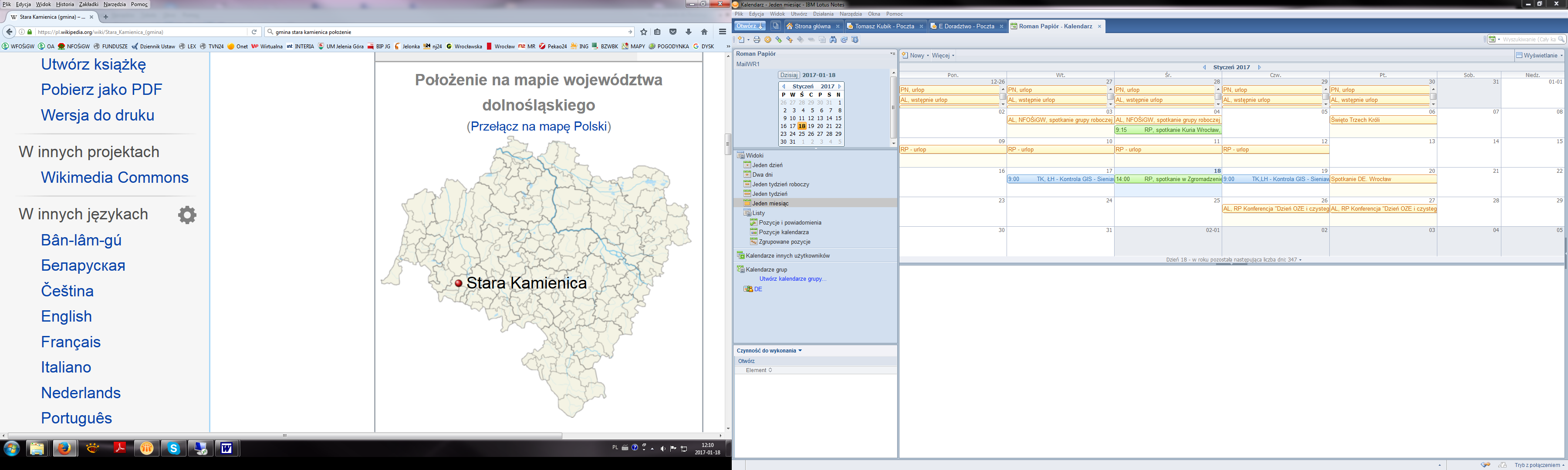 Graniczy z Gminami Jelenia Góra, Piechowice, Szklarska Poręba, Mirsk, Jeżów Sudecki. Jej powierzchnia wynosi 11 1046 km2 i jest zamieszkiwana przez 5 158 osób (stan na dzień 31.12.2016, UG Stara Kamienica). 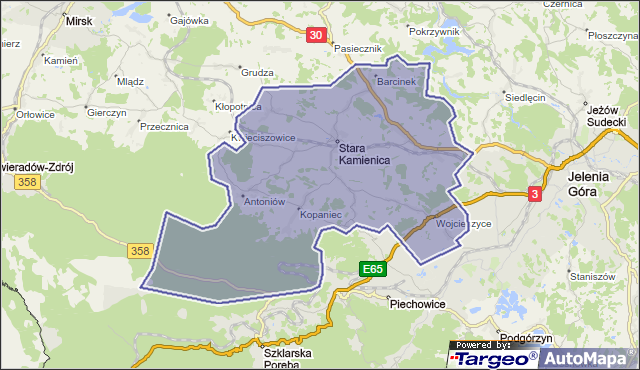 Gminę stanowi 10 wydzielonych sołectw.Jednostką wiodącą jest sołectwo Stara Kamienica, które jest ośrodkiem gminnym i charakteryzuje się największą liczbą mieszkańców. Zgodnie z podziałem Polski na jednostki fizycznogeograficzne Gmina Stara Kamienica położona jest w makroregionie Sudety Zachodnie w obrębie mezoregionu Góry Izerskie. Na terenie Gminy można wyróżnić dwa charakterystyczne wzniesienia – Grzbiet Kamieniecki (Kamienica 973 m npm) oraz Wysoki Grzbiet (Wysoka Kopa 1126 m npm).Przez wschodni teren Gminy Stara Kamienica przebiega droga krajowa nr 3 Świnoujście – Jakuszyce.Przez południową część Gminy z kierunku południowo-zachodnim przebiega droga krajowa nr 30 Jelenia Góra - Zgorzelec.Drogi powiatowe na terenie Gminy to:– Siedlęcin – Barcinek – Jelenia Góra – Pakoszów,– Piastów – Kopaniec – Chromiec – Rębiszów,– Wojcieszyce – Kromnów,– Kwieciszowice – Stara Kamienica,– Chromiec – Mała Kamienica,– Grudza – Nowa Kamienica – Stara Kamienica,Uzupełnienie sieci dróg stanowią drogi Gminne.Przez południowe tereny Gminy przechodzi linia kolejowa na trasie: Wrocław – Jelenia Góra – Węgliniec.Struktura użytkowania gruntów na terenie Gminy przedstawia się następująco:4.2. 	Sytuacja demograficznaObszar Gminy zamieszkuje 5 158 osób (stan na dzień 31.12.2016, Urząd Statystyczny) Pod względem liczby ludności Gmina zajmuje 9 miejsce w powiecie jeleniogórskim. Na przełomie ostatnich 3 ostatnich lat liczba ludności kształtuje się na tym samym poziomie.Liczba kobiet nieznacznie przewyższa liczbę mężczyzn, co stanowi proporcję 51% /49%. Średnia gęstość zaludnienia na analizowanym obszarze wynosi 48 osób na km2. Struktura demograficzna Gminy wykazuje trwały trend wzrostu wynikający z migracji osiedleńczej. Polityka samorządu Gminy w zakresie udostępniania terenów rozwojowych budownictwa  mieszkaniowego,  opracowywanie  miejscowych  planów  zagospodarowania przestrzennego ma wpływ na dalszy wzrost migracji ludności głównie z miasta Jelenia Góra.4.3.	Użytkowanie terenuGmina Stara Kamienica odznacza się dużym zróżnicowaniem wysokości. Różnica pomiędzy najwyższym wzniesieniem (Zwalisko 1046 m, Wysoki Kamień        1058 m). a najniżej położonym miejscem (ujście Kamienicy do Bobru na północny – wschód od Barcinka – ok. 260 m n.p.m.) wynosi ok. 800 m. Gmina Stara Kamienica jest gminą wiejską, wykazującą wysoki stopień wykorzystania rolniczego. W użytkowaniu terenu Gminy dominujący udział posiadają lasy oraz tereny zadrzewione. W drugiej kolejności plasują się grunty orne. Na trzecim miejscu znajdują się pozostałe grunty, które obejmują tereny objęte zabudową mieszkaniową i usługową, obszary związane z zabudową oraz tereny zajmowane przez infrastrukturę techniczną.. Zdecydowana większość mieszkańców Gminy zamieszkuje budownictwo jednorodzinne. Położenie  Gminy  w  granicach  aglomeracji  warszawskiej  oraz  atrakcyjność  terenów budowlanych położonych w pobliżu dużych kompleksów leśnych spowodowały, Że w ostatnich latach w Gminie nastąpił intensywny rozwój budownictwa mieszkaniowego.Gmina jest bardzo atrakcyjna pod względem walorów przyrodniczych. Na terenie Gminy Stara Kamienica występują następujące obszary przyrodnicze objęte ochroną prawną:Park Krajobrazowy Doliny BobruSpecjalny Obszar Ochrony siedlisk „Ostoja nad Bobrem”Specjalny Obszar Ochrony siedlisk „Łąki Gór i Pogórza Izerskiego”Obszar Specjalnej Ochrony ptaków „Góry Izerskie”Rezerwat florystyczny „Krokusy”,Ponadto Gmina położona jest w części w obrębie terenów wchodzących w skład Obszaru Chronionego Krajobrazu Karkonosze – Góry Izerskie, oraz w strefie „C” uzdrowiska Cieplice.Gmina posiada wiele cennych wartości	krajobrazowych, punkty i obszary o szczególnych walorach widokowych. 4.4. 	GeologiaObszar Gminy Stara Kamienica zlokalizowany na terenie Gór Izerskich należy do jednostki zwanej metamorfikiem izerskim, stanowiącym północno-zachodnią osłonę waryscyjskiej intruzji granitowej bloku karkonosko-izerskiego, zbudowanej  ze  skał  metamorficznych  (gnejsów,  granitoidów  i  łupków  łyszczykowych). Odrębną grupę skał tworzą granity numburskie (izerskie) występujące w postaci soczew tkwiących w gnejsach. W obrębie gnejsów i granitognejsów występują równoleżnikowo wąskie pasma metamorficznych łupków łyszczykowych. Tworzą one część Wysokiego Grzbietu oraz Grzbiet Kamieniecki. Północnym	podnóżem Grzbietu	Kamienieckiego	biegnie uskok tektoniczny  (Kamienica  –  Rębiszów),  z  którym  związane  jest  występowanie  bazaltów.W rejonie Wojcieszyc podłoże geologiczne buduje karbońska intruzja granitowa, w skład której obok granitów karkonoskich wchodzą granitognejsy, gnejsy i kwarcyty.4.5. 	GospodarkaMimo statusu wiejskiego Gminy Stara Kamienica, w jej strukturze gospodarczej dominują rolnictwo i usługi. Jest to związane z położeniem Gminy w bliskim sąsiedztwie Miasta Jelenia Góra oraz miejscowości typowo turystycznej – Szklarska Poręba.Do największych podmiotów gospodarczych należą:5.  Diagnoza stanu środowiska w Gminie Stara Kamienica oraz kierunki działań 5.1.	Zasoby wodne i gospodarka wodno-ściekowa5.1.1. Analiza stanu istniejącego wód powierzchniowychGmina Stara Kamienica leży w całości w zlewni rzeki Bóbr. Grzbiety Gór Izerskich stanowią obszary źródliskowe potoków Kamienna Mała oraz Kamienica – głównych osi hydrograficznych obszaru.Potok Kamienica odwadnia północny stok Grzbietu Kamienickigo w jego wschodniej części. Ważniejsze dopływy Kamienicy to Młynówka, Kamieniczka, Kamienicki Potok, Czary Potok, Grudzki Potok, Chromiec i Hucianka. Potok Kamienna Mała bierze swój początek na północno – wschodnim zboczu Izerskich Garbów. Jej dopływami są liczne bezimienne potoki, odwadniające północne zbocza wschodniej części Wysokiego Grzbietu. Wody Kamiennej Małej są mało zanieczyszczone i stanowią źródło wody pitnej dla Piechowic i Jeleniej Góry. Oprócz ujęcia wody na Małej Kamiennej wodę ujmuje się także na bezimiennym potoku, dopływie Małej Kamiennej, dla potrzeb kopalni „Stanisław” i na Kamienicy dla potrzeb Zakładu Odlewniczego w Barcinku.Stan  czystości  wód  potoku  Kamienica  nie  był  badany,  jednak  ze  względu  na starania Gminy Stara Kamienica w celu uporządkowania gospodarki wodno ściekowej na terenie Gminy można z góry przyjąć, że jest ona zanieczyszczona  w  coraz mniejszym  stopniu  ściekami  komunalnymi. Ścieki  z gospodarstw domowych miejscowości Stara Kamienica, Kromnów, Kopaniec i Wojcieszyc trafiają do oczyszczalni ścieków.5.1.2. PresjaNa jakość wód w Gminie Stara Kamienica duży wpływ wywiera gospodarka ściekowa. Wzrost użytkowników sieci kanalizacyjnej oraz zwiększony pobór wody odzwierciedlił się w ilości odprowadzonych ścieków. Wraz ze zwiększającą się objętością odprowadzanych ścieków, wzrasta ładunek zanieczyszczeń, który wprowadzany jest do wód, po ich uprzednim oczyszczeniu. Poważnym problem wypływającym na jakość wód jest nieodpowiednia sanitacja obszarów  zurbanizowanych. Gmina  posiada  dobrze rozbudowaną  sieć wodociągową, łączna jej długość na obszarze Gminny wynosi ok.40 km. Liczba wszystkich przyłączy kanalizacyjnych do budynków mieszkalnych i zbiorowego zamieszkania wynosi 843               ( na dzień pozyskania informacji). Dane te są zmienne.Gmina posiada własną oczyszczalnię ścieków. Ścieki socjalno-bytowe                          z miejscowości Stara Kamienica, Kromnów i Kopaniec odprowadzane są do oczyszczalni ścieków w Starej Kamienicy i z Wojcieszyc do Jeleniej Góry.Prawie 30% powierzchni Gminy zajmują grunty orne wykorzystywane rolniczo. W związku z intensywną gospodarką rolną na tych obszarach do wód mogą przedostawać się zanieczyszczenia ze źródeł obszarowych, czyli gruntów ornych oraz sadów, na których w niewłaściwy sposób prowadzona jest gospodarka rolna. Zanieczyszczenia mogą również przenikać ze źródeł punktowych, do których zaliczamy składowiska nawozów naturalnych na nieszczelnych płytach obornikowych, miejsca składowania płynnych nawozów w postaci gnojówki i gnojowicy w nieszczelnych pojemnikach, miejsca nieodpowiednio przechowywanych nawozów sztucznych oraz środków ochrony roślin. Zagrożeniem dla wód są dzikie wysypiska odpadów, mogące zawierać również odpady niebezpieczne. Odpady te mogą uwalniać substancje niebezpieczne, które mogą przedostawać się do gleby, a w dalszej kolejności do wód gruntowych powodując ich skażenie. 5.1.3. Dotychczasowa realizacja działań ujętych w „Programie ochrony środowiska Gminy Stara Kamienica na lata 2010-2013 z perspektywą do roku 2018”5.1.4. Cel i kierunki działańCel systemowyDobry stan wód powierzchniowych i podziemnych. Racjonalizacja ich wykorzystania oraz zapewnienie wszystkim mieszkańcom Gminy odpowiedniej jakości wody do picia.Kierunki działań:Ograniczenie dopływu zanieczyszczeń do wód powierzchniowych i podziemnychRacjonalna gospodarka wodnaRozpoznanie potencjalnych źródeł zanieczyszczeń.Najistotniejszym przedsięwzięciem z zakresu gospodarki wodno-ściekowej jest dalsza rozbudowa systemu kanalizacji sanitarnej, budowa przydomowych a także wsparcie finansowe na zadania związane z budową przydomowych studni, na terenach gdzie nie ma sieci wodociągowej.5.1.5. Harmonogram zadań krótkoterminowych5.1.6. Zadania długoterminoweOgraniczenie dopływu zanieczyszczeń do wód powierzchniowych i podziemnych:Dalsza rozbudowa systemu kanalizacji sanitarnejLikwidacja nielegalnych zrzutów ściekówLikwidacja „dzikich” wysypisk odpadów komunalnychRacjonalna gospodarka wodna:Kontynuacja rozwoju sieci wodociągowejMinimalizacja wykorzystania wód podziemnych z ujęć własnych i wody wodociągowej budowa przydomowych studni wierconychRozpoznanie potencjalnych źródeł zanieczyszczeń:Bieżąca aktualizacja rejestru przydomowych oczyszczalni ściekówBieżąca aktualizacja rejestru zbiorników bezodpływowych (szamb)5.1.7. Analiza SWOT działań związanych z gospodarką wodno – ściekową5.2.	Powietrze atmosferyczne5.2.1. Analiza stanu istniejącegoObszar Gminy charakteryzuje się typem klimatu przejściowego z wpływem cech kontynentalnych. Średnia roczna temperatura wynosi ok. 8°C, najwyższe średnie temperatury notuje się w lipcu – średnia temperatura dla lipca wynosi 18°C, pierwsze przymrozki występują w połowie września, ostatnie pod koniec maja. Najniższe temperatury w ciągu roku notuje się w miesiącach zimowych styczeń – luty: średnia temperatura -2°C. Średnie roczne sumy opadów są niskie i wynoszą 522 mm. W poszczególnych latach wartość ta wahała się od 490 do 660 mm. Pokrywa śnieżna na tym obszarze utrzymuje się średnio w miesiącach zimowych przez około 50% dni.Średnie zachmurzenie w skali roku jest dość wysokie i wynosi od 5/8 do 6/8. Dni o zachmurzeniu pośrednim występuje najwięcej, dni pogodnych jest średnio w ciągu roku 40, a pochmurnych 140. Ciśnienie atmosferyczne zależy od zmienności układów barycznych, co zależne jest od położenia mas powietrza. Średnie miesięczne wartości ciśnienia wahają się bardzo nieznacznie dla poszczególnych miesięcy oscylując od około 1003 do około 1007 hPa. Duże natomiast mogą być wahania ciśnienia atmosferycznego, o nawet 60 hPa w przeciągu 3 – 4 dni. Wartość średniej wilgotności względnej powietrza wynosi w skali roku 76 (zimą 85 %, wiosną 69 %, latem 67 %, jesienią 81 %). Dominującym kierunkiem wiatrów są kierunki zachodnie i południowo zachodnie, odpowiednio 16% i 21% w ciągu roku. Średnia notowana prędkość wiatru na tym obszarze wynosi 3,5 m/s.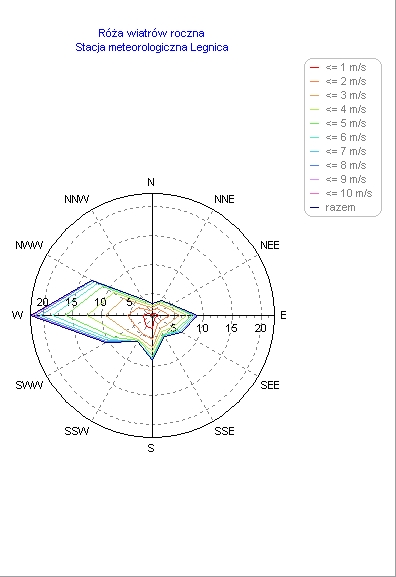 Według obowiązujących przepisów, ocena jakości powietrza dokonywana jest w ramach państwowego monitoringu środowiska. Co roku Wojewódzki Inspektor Ochrony Środowiska dokonuje oceny poziomów substancji w powietrzu w poszczególnych strefach, w oparciu o kryteria określone w rozporządzeniu Ministra Środowiska z dnia 24 sierpnia 2012 r. w sprawie poziomów niektórych substancji w powietrzu (Dz.U. z 2012r. poz. 1031). Ocenę wykonano według kryteriów dotyczących ochrony zdrowia, które obejmuje: dwutlenek azotu NO2, dwutlenek siarki SO2, benzen C6H6, ołów Pb, arsen As, nikiel Ni, kadm Cd, benzo(a)piren B(a)P, pył PM10, ozon O3, tlenek węgla. Zakres oceny za rok 2015 jest poszerzony o arsen, nikiel, kadm i benzo(a)piren, czyli zanieczyszczenia objęte dyrektywą Parlamentu Europejskiego i Rady 2004/107/WE z dnia 15 grudnia 2004 roku w sprawie arsenu, kadmu, rtęci,  niklu i wielopierścieniowych węglowodorów aromatycznych w otaczającym  powietrzu. Natomiast w ocenie pod kątem ochrony roślin uwzględniono: dwutlenek siarki SO2, tlenki azotu NOX, ozon O3 określony współczynnikiem AOT40. Przekroczenie poziomów oceniane było na podstawie wielkości stężeń zanieczyszczeń z okresu roku 2008. Poziom dopuszczalny, docelowy, celu długoterminowego uznawany był za przekroczony, jeżeli chociaż w jednym punkcie strefy wystąpiło niedotrzymanie ww. norm.W rocznej ocenie jakości powietrza strefy o najwyższych stężeniach (przekroczenia normy) zaliczono do klasy C, dla których istnieje ustawowy obowiązek sporządzenia Programów ochrony powietrza (POP). W wyniku klasyfikacji, w zależności od analizy stężeń w danej strefie można wydzielić następujące klasy stref:klasa A – gdy stężenia zanieczyszczeń na terenie strefy nie przekraczają odpowiednio poziomów	dopuszczalnych,	poziomów	docelowych, poziomów	celów długoterminowych,klasa  B –  gdy stężenia  zanieczyszczeń  na  terenie  strefy przekraczają  poziomy dopuszczalne, lecz nie przekraczają poziomów dopuszczalnych powiększonych o margines tolerancji,klasa  C  –  gdy stężenia  zanieczyszczeń  na  terenie  strefy przekraczają  poziomy dopuszczalne  powiększone  o  margines  tolerancji,  w  przypadku  gdy  margines tolerancji nie jest określony – poziomy dopuszczalne, poziomy docelowe, poziomy celów długoterminowych.Strefy wydzielono zgodnie z Rozporządzeniem Ministra Środowiska z dnia 2 sierpnia 2012 w sprawie stref, w których dokonuje się oceny jakości powietrza (Dz.U.z 2012r. poz. 914).  Gmina  Stara Kamienica	została zakwalifikowana  do strefy  dolnośląskiej dla SO2, NO2, NOx, CO, C6H6, PM10, As(PM10), Cd(PM), Ni(PM10), Pb(PM10), B/a/P(PM10). W przypadku oceny jakości powietrza ozonu Gminę przypisano do strefy dolnośląskiej, obejmującej całe województwo dolnośląskie. Zaliczenie strefy do określonej klasy zależy od stężeń zanieczyszczeń występujących na jej obszarze i wiąże się z wymaganiami dotyczącymi działań na rzecz poprawy jakości powietrza lub na rzecz utrzymania tej jakości.Podczas badań monitoringowych pod kątem ochrony zdrowia w strefie dolnośląskiej stwierdzono przekroczenia dopuszczalnego poziomu benzo(a)pirenu. Jest on emitowany w znacznych ilościach do powietrza w wyniku spalania paliw stałych na cele grzewcze. W związku  z  tym,  stężenia  benzo(a)pirenu  osiągały  bardzo  wysokie  wartości  w  sezonie grzewczym, wielokrotnie przekraczające wartość 1 ng/m3 (przekroczenia 10-130 % wartości docelowej). Obowiązek dotrzymania wartości średniorocznej przez stężenia benzo(a)pirenu na poziomie 1 ng/m3 będzie funkcjonował od 1 stycznia 2013 roku. Do tego czasu należy podejmować, tam gdzie jest to możliwe, technicznie i technologicznie działania i inwestycje, pozwalające na systematyczne obniżanie notowanych obecnie stężeń benzo(a)pirenu w powietrzu.W strefie dolnośląskiej wystąpiło przekroczenie poziomu docelowego dla ozonu według kryterium ochrony zdrowia w związku z tym istnieje obowiązek wynikający z Prawa ochrony środowiska art. 91 pkt 5 (t.j. Dz.U z 2016r. poz. 672 z póź.zm.), opracowania Programu Ochrony Powietrza.5.2.2. PresjaPowietrze atmosferyczne jest komponentem środowiska bardzo wrażliwym. Jego zły stan wpływa negatywnie na jakość życia. Zanieczyszczenia pochodzą ze źródeł przemysłowych, komunikacyjnych, powierzchniowych, niskiej emisji. Duży wpływ na stan jakości powietrza na terenie Gminy ma emisja pochodząca z gospodarstw domowych i małych przedsiębiorstw (tzw. niska emisja) oraz emisja ze źródeł komunikacyjnych. Takie lokalne systemy grzewcze i piece domowe nie posiadają urządzeń ochrony powietrza atmosferycznego. Wielkość emisji z tych źródeł jest trudna do oszacowania i wykazuje zmienność sezonową wynikającą z  okresu  grzewczego.  Zdarza się,  że  w  paleniskach domowych spalane są różnego rodzaju materiały odpadowe, w tym odpady komunalne, które mogą być źródłem emisji wielu niebezpiecznych związków np. dioksan i furanów. Proces spalania w piecach domowych jest niepełny i zachodzi w stosunkowo niskich temperaturach. Zanieczyszczenia z tego rodzaju źródła zawierają znaczne ilości popiołu (ok. 20%), siarki (1- 2%) oraz azotu (1%). W części domów węgiel spalany jest w przestarzałych konstrukcyjnie piecach bez właściwego nadzoru procesu spalania. Ze względu na małą wysokość emitorów, emisja taka może powodować wyraźne okresowe pogorszenie stanu sanitarnego powietrza na terenach zasiedlonych i w ich bezpośrednim sąsiedztwie. Jest to szczególnie uciążliwe na terenach o słabych warunkach przewietrzania.Źródłem emisji komunikacyjnej są drogi o dużym natężeniu ruchu. Przez teren Gminy przebiega  droga  krajowa  nr  3 i 30.  Zanieczyszczenia komunikacyjne to głównie: tlenek i dwutlenek węgla, tlenki azotu, węglowodory, pyły, metale ciężkie. Wpływają one na pogorszenie jakości powietrza atmosferycznego i powodują wzrost stężenia ozonu w troposferze. Istotne jest również zapylenie powstające na skutek ścierania się opon, okładzin hamulcowych i nawierzchni dróg. Emisja komunikacyjna stanowi szczególne zagrożenie dla obszarów położonych wzdłuż tych tras.Zanieczyszczenia  powietrza  mogą  napływać  spoza  terenu  Gminy,  zgodnie  z przeważającym	kierunkiem	występowania wiatrów. 5.2.3. Dotychczasowa realizacja działań ujętych w „Programie ochrony środowiska Gminy Stara Kamienica na lata 2010-2013 z perspektywą do roku 2018”5.2.4. Cel i kierunki działańCel systemowy:Osiągnięcie dobrego stanu jakości powietrza atmosferycznegoKierunki działań:Ograniczenie niskiej emisjiOgraniczenie uciążliwości systemu komunikacyjnego5.2.5. Harmonogram zadań krótkoterminowych5.2.6. Zadania długoterminoweOgraniczenie niskiej emisji:Stosowanie energooszczędnych materiałów i technologii przy budowie nowych obiektówmontaż systemów fotowoltaicznychmodernizacja oświetlenia ulicznegoOgraniczenie uciążliwości systemu komunikacyjnego:Modernizacja dróg5.2.7. Analiza SWOT zadań związanych z ochroną powietrza atmosferycznego5.3.	Hałas5.3.1. Stan aktualnyOddziaływanie  hałasu  na  człowieka  jest  jednym  z  istotniejszych  problemów środowiskowych. Z uwagi na źródła pochodzenia, wyróżniamy hałas przemysłowy oraz komunikacyjny, a w tym drogowy i kolejowy. Głównym czynnikiem presji na stan klimatu akustycznego w Gminie Stara Kamienica jest hałas komunikacyjny. Szczególnie uciążliwy klimat akustyczny występuje na terenach zlokalizowanych wzdłuż dróg o dużym natężeniu ruchu, czyli: drodze krajowej nr 3 i 30.Źródło hałasu stanowią również drogi gminne i powiatowe, jednak ze względu na mniejszą przepustowość i natężenie ruchu pojazdów mają mniejsze znaczenie. Wyjątkiem są drogi przechodzące bezpośrednio przez miejscowości o zwartej zabudowie, położone wzdłuż ciągów komunikacyjnych.Wojewódzki Inspektorat Środowiska we Wrocławiu nie przeprowadzał w ostatnich latach badań z zakresu pomiaru hałasu komunikacyjnego na terenie Gminy Stara Kamienica.Źródłem hałasu są również zakłady przemysłowe, w których prowadzone                    są procesy technologiczne.  Poziom  hałasu  kształtowany  jest  indywidualnie                        w  przypadku  każdego obiektu  i  zależy  od  rodzajów  maszyn  i  urządzeń  w  nim  stosowanych. 5.3.2. PresjaJedną z przyczyn pogorszenia się klimatu akustycznego na obszarach wiejskich jest przyrost ilości samochodów oraz wzrost natężenia ruchu.Linia  kolejowa  zlokalizowana  na  terenie  Gminy,  w  większości  swej  długości przebiega  przez  obszary  rolniczo wykorzystywane w centralnej części Gminy.                                W związku z tym nie wywiera dużej presji na środowisko akustyczne Gminy. 5.3.3. Dotychczasowa realizacja działań ujętych w „Programie ochrony środowiska Gminy Stara Kamienica na lata 2010-2013 z perspektywą do roku 2018”5.3.4. Cel i kierunki działańCel systemowy        Ograniczenie uciążliwości hałasu dla mieszkańców GminyKierunki działań:	Ograniczenie emisji hałasu do środowiska5.3.5. Harmonogram zadań krótkoterminowychDla  realizacji  ograniczenia  emisji  hałasu  w  środowisku  uwzględniono  zadania inwestycyjne polegające na remoncie starej infrastruktury drogowej 5.3.6. Zadania długoterminowe	Ograniczenie emisji hałasu do środowiska:- Modernizacja dróg5.3.7. Analiza SWOT zadań związanych z ochroną przed hałasem 5.4.	Promieniowanie elektromagnetyczne5.4.1.  Analiza stanu istniejącegoDo  najpopularniejszych  źródeł  promieniowania  elektromagnetycznego  zaliczamy stacje radiowe, telefonii komórkowej, urządzenia  przemysłowe  i  gospodarstwa  domowego  oraz  systemy  przesyłowe  energii elektrycznej.Z punktu	widzenia	ochrony	środowiska	istotne znaczenie mają urządzenia radiokomunikacji  rozsiewczej:  stacje  nadawcze  radiowe  oraz  telefonii komórkowej. Emitują one do środowiska fale elektromagnetyczne w postaci: radiofal o częstotliwości od 0,1–300 MHz i mikrofal od 300 do 300 000 MHz.Operatorzy stacji bazowych telefonii komórkowej, na podstawie Rozporządzenia Ministra Środowiska z dnia 30 października 2003r. w sprawie dopuszczalnych poziomów pól elektromagnetycznych	w	środowisku	oraz sposobów sprawdzania	dotrzymania	tych poziomów (Dz. U. 2003, Nr 182, Poz. 1883), zostali zobowiązani do dotrzymywania dopuszczalnych wielkości promieniowania w miejscach dostępnych dla ludzi. Ocena wpływu tego typu inwestycji na środowisko jest przeprowadzana na etapie uzyskania decyzji o środowiskowych uwarunkowaniach realizacji przedsięwzięcia.Na  terenie  Gminy  nie  były  prowadzone  badania  w  zakresie  promieniowania elektromagnetycznego. Wg informacji Wojewódzkiego Inspektoratu Ochrony Środowiska we Wrocławiu, Delegatura w Jeleniej Górze na obszarze Gminy znajdują się 3 stacje sieci telefonii komórkowej będące źródłami promieniowania elektromagnetycznego. (http://mapa.btsearch.pl/)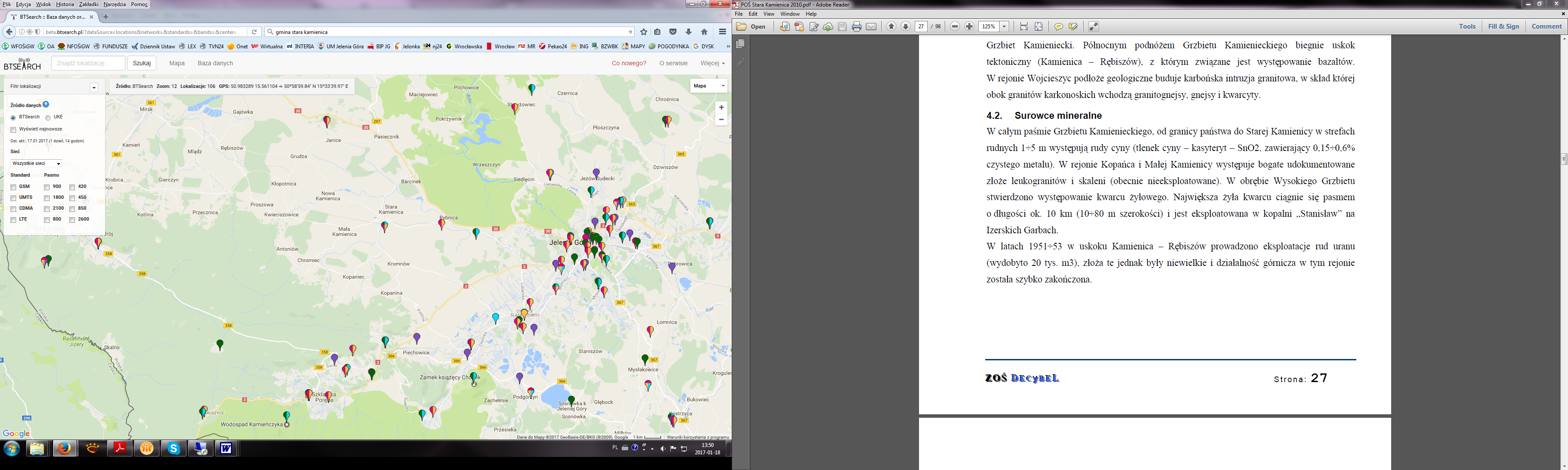 Źródłem promieniowania elektroenergetycznego są również napowietrzne  linie wysokiego napięcia, o napięciach znamionowych 110 i 220 kV, stacje transformatorowe, o napięciu znamionowym 110 kV i 220 kV. Według Rozporządzenia Ministra Środowiska z dnia	30 października 2003 roku w sprawie dopuszczalnych poziomów pól elektromagnetycznych w środowisku	oraz sposobów sprawdzania dotrzymania tych poziomów (Dz.	U. z 2003	r. Nr 192, poz. 1883) pomiary poziomów pól elektromagnetycznych w otoczeniu stacji i linii elektroenergetycznych wykonuje się, jeżeli ich napięcie znamionowe jest równe bądź wyższe niż 110 kV.Oceny poziomów pól elektromagnetycznych w środowisku i obserwacji  zmian dokonuje się w ramach Państwowego Monitoringu Środowiska. Wg WIOŚ we Wrocławiu w ostatnich latach nie stwierdzono terenów z przekroczeniami dopuszczalnych poziomów pola elektromagnetycznego na obszarze Gminy Stara Kamienica.5.4.2. PresjaW otoczeniu stacji bazowych telefonii komórkowej emisja pól elektromagnetycznych o dużych wartościach odbywa się w miejscach ich zainstalowania, na dużych wysokościach niedostępnych dla ludzi. W celach bezpieczeństwa istnieje możliwość ustalenia obszarów ograniczonego użytkowania  wokół  stacji.  Na terenie Gminy nie stwierdzono potrzeby wyznaczenia takich obszarów. Duże oddziaływanie na człowieka występuje w paśmie częstotliwości 50 Hz, co wynika z faktu, że większość urządzeń zasilana jest z sieci energetycznej. W tej kategorii występuje lawinowy wzrost liczby źródeł, a ewidencja ich nie jest możliwa.Brak jest jednoznacznej oceny wpływu promieniowania elektromagnetycznego na środowisko, w tym na zdrowie i życie ludzi. Pole elektromagnetyczne może niekorzystnie zmieniać warunki bytowania człowieka, czy negatywnie wpływać na przebieg procesów życiowych organizmu. Mogą wystąpić zaburzenia funkcji ośrodkowego układu nerwowego, układów: rozrodczego, hormonalnego i krwionośnego oraz narządów słuchu i wzroku. Obecność pól elektromagnetycznych może mieć również degenerujący wpływ na rośliny i zwierzęta: u roślin – opóźniony wzrost i zmiany w budowie zewnętrznej, u zwierząt – zaburzenia neurologiczne, zakłócenia wzrostu i płodności.5.4.3. Dotychczasowa realizacja działań ujętych w „Programie ochrony środowiska Gminy Stara Kamienica na lata 2010-2013 z perspektywą do roku 2018”Gmina nie posiadała zadań związanych z negatywnym i uciążliwym oddziaływaniem promieniowania elektromagnetycznego na terenie Gminy.5.4.4. Cel i kierunki działańCel systemowy:Minimalizacja oddziaływania promieniowania elektromagnetycznego niejonizującegoKierunki działań:Ochrona przed niejonizującym promieniowaniem elektromagnetycznymZgodnie z ustawą Prawo Ochrony Środowiska (t.j. Dz.U z 2016r. poz. 672 z póź.zm.), miejscowe  plany  powinny  zawierać  wyznaczone  obszary  objęte  strefą  ograniczonego użytkowania ze względu na zagrożenie nadmiernym promieniowaniem. Władze Gminy	będące	wykonawcą	projektu planu powinny	dokonywać aktualizacji	zapisów	w	obowiązujących miejscowych  planach  zagospodarowania  przestrzennego.  Zapewni  to uwzględnienie i uniknięcie potencjalnych zagrożeń już na etapie planowania.5.4.5. Harmonogram zadań krótkoterminowych5.4.6. Zadania długoterminoweOchrona przed niejonizującym promieniowaniem elektromagnetycznym:Aktualizacja ewidencji źródeł promieniowania elektromagnetycznego5.4.7. Analiza SWOt zadań związanych z ochroną przed promieniowaniem elektromagnetycznym5.5.	Powierzchnia ziemi i gleby5.5.1. Analiza stanu istniejącegoPonad 80% powierzchni Gminy znajduje się w użytkowaniu rolniczym. Obszary zurbanizowane posiadają mały udział w powierzchni Gminy, są to miejscowości wiejskie, o dominującym typie zabudowy jednorodzinnej, charakteryzuje je duża gęstość zaludnienia.Na gruntach ornych i sadach przeważają słabe gleby należące do V i VI klasy. Gleby średniej jakości zajmują 30,5% powierzchni Gminy i należą do klasy IVa i IVb. Gleby dobre IIIa i IIIb stanowią zaledwie 3,9% powierzchni Gminy, a gleby bardzo dobre II klasy, to tylko 0,4%. Pozostałą powierzchnię zajmują gleby VIz przeznaczone do zalesienia.WIOŚ w ostatnich latach nie prowadził badań pod kątem zawartości metali ciężkich w glebach na terenie Gminy. Ze względu na brak ciężkiego przemysłu można wnioskować, Że stężenia podstawowych pierwiastków w glebie nie przekraczają poziomów dopuszczalnych. Podwyższone  stężenie  metali  ciężkich  może  występować  wzdłuż  głównych  ciągów komunikacyjnych, w pasie o szerokości do 100m.5.5.2. PresjaNegatywnie oddziaływanie człowieka na powierzchnię ziemi obserwowane jest na terenach 	zurbanizowanych,	komunikacyjnych	oraz na	obszarach użytkowanych rolniczo. Na skutek tych działań następuje degradacja gleb pod względem ich właściwości mechanicznych jak i składu chemicznego.Na obszarze Gminy czynnikami wpływającymi na pogorszenie jakości gleb oraz degradację powierzchni terenu jest źle prowadzona działalność rolnicza, głównie związana z nieodpowiednią ilością wprowadzanych na grunty orne nawozów oraz środków ochrony roślin, wadliwie przeprowadzane melioracje.5.5.3. Dotychczasowa realizacja działań ujętych w „Programie ochrony środowiska Gminy Stara Kamienica na lata 2010-2013 z perspektywą do roku 2018”5.5.4. Cel i kierunki działańCel systemowy:Ochrona powierzchni ziemi i gleb przed degradacjąKierunki działań:Ochrona gleb przed niewłaściwą agrotechniką i nadmierną intensyfikacją produkcji rolnej oraz nadmiernym stosowaniem środków ochrony roślin i nawozówRekultywacja gleb zdegradowanych5.5.5. Harmonogram zadań krótkoterminowych5.5.6. Zadania długoterminoweOchrona  gleb  przed  niewłaściwą  agrotechniką  i  nadmierną  intensyfikacją produkcji  rolnej  oraz  nadmiernym  stosowaniem  środków  ochrony  roślin  i nawozów:Edukacja rolnikówRekultywacja gleb zdegradowanych:Rekultywacja terenów zanieczyszczonych oraz zachowanie standardów jakości gleb5.5.7. Analiza SWOT zadań związanych z ochroną powierzchni ziemi i gleby5.6.	Przyroda i krajobraz5.6.1. Analiza stanu istniejącegoW Gminie Stara Kamienica występują następujące obszary przyrodnicze objęte ochroną prawną:Park Krajobrazowy Doliny BobruSpecjalny Obszar Ochrony siedlisk „Ostoja nad Bobrem”Specjalny Obszar Ochrony siedlisk „Łąki Gór i Pogórza Izerskiego”Obszar Specjalnej Ochrony ptaków „Góry Izerskie”rezerwat florystyczny „Krokusy”Na terenie Gminy znajdują się również następujące obiekty przyrodnicze wpisane do rejestru pomników przyrody:- pomnik przyrody – dąb ( działka gminna w Kopańcu),Ponadto Gmina położona jest w części w obrębie terenów wchodzących w skład Obszaru Chronionego Krajobrazu Karkonosze – Góry Izerskie, oraz w strefie „C” uzdrowiska Cieplice.Gmina posiada	wiele cennych	wartości	krajobrazowych, punkty szczególnych obszary o szczególnych walorach widokowych. Gmina Stara Kamienica posiada bardzo atrakcyjne obszary krajobrazu naturalnego, a ponadto równie cenne obszary harmonijnie ukształtowanego krajobrazu kulturowego.5.6.1.1.	Park Krajobrazowy Doliny BobruPark Krajobrazowy Doliny Bobru (PKDB) utworzony na mocy uchwały nr VIII/47/89 z dnia 16 listopada 1989 roku byłej WRN w Jeleniej Górze obejmuje najcenniejsze pod względem krajobrazowym, przyrodniczym i kulturowym tereny położone na obszarze 12.295 ha (wraz  z  otuliną  23 760 ha)  pomiędzy  Jelenią  Górą  a Lwówkiem  Śląskim.  W  powiecie jeleniogórskim znajduje się on na terenie Gminy Jeżów Sudecki (rejon Wrzeszczyna) i Stara Kamienica (rejon Barcinka). Otulina Parku obejmuje część terenów Gminy Jeżów Sudecki i Stara Kamienica oraz fragment miasta Jelenia Góra.5.6.1.2.	Obszar Natura 2000Celem utworzenia sieci obszarów Natura 2000 jest ochrona siedlisk przyrodniczych i gatunków istotnych dla utrzymania różnorodności biologicznej. Sieć Natura 2000 obejmuje w Polsce 124 obszary, stanowiące 14,03 proc. powierzchni kraju.Podstawą prawną utworzenia obszarów Natura 2000 na szczeblu wspólnotowym są dwa akty: Dyrektywa 79/409/EWG z 2 kwietnia 1979 r. w sprawie ochrony dzikiego ptactwa i Dyrektywa 92/43/EWG z 21 maja 1992 r. w sprawie ochrony siedlisk przyrodniczych oraz dzikiej fauny i flory.Wyznaczenie	określonego obszaru	Natura	2000	nie	oznacza automatycznego  objęcia go ochroną ścisłą i wyłączenia z działalności gospodarczej oraz możliwości przeprowadzania inwestycji. Użytkowanie gospodarcze jest możliwe, jednak pod określonymi warunkami.Realizacja przedsięwzięć, które mogą znacząco oddziaływać na obszar Natura 2000 i nie są bezpośrednio związane z ochroną obszaru Natura 2000 lub nie wynikają z tej ochrony, wymaga uprzedniego  uzyskania  decyzji o  środowiskowych  uwarunkowaniach  zgody  na  realizację przedsięwzięcia. Dotyczy to nie tylko przedsięwzięć planowanych w obrębie samego obszaru Natura 2000, ale także inwestycji zlokalizowanych poza tym terenem, które mogłyby mieć istotny negatywny wpływ na jego walory przyrodnicze.Obszar Natura 2000 „Ostoja nad Bobrem”- Kod obszaru : PLH020054Ostoja  położona jest w rejonie dolnośląskim. Obejmuje dolinę rzeki Bóbr na odcinku pomiędzy Siedlęcinem a Lwówkiem Śląskim, wraz z otaczającymi je partiami wzgórz o silnie zróżnicowanej budowie geologicznej, w skład której wchodzą bazalty, wapienie i piaskowce.W pokryciu terenu wyróżniają się lasy (około 35%), poza tym dużą część obszaru zajmują łąki, pastwiska i pola uprawne. Występuje tu 10 typów siedlisk przyrodniczych z załącznika I Dyrektywy Siedliskowej. Jest to obszar szczególnie cenny z uwagi na występowanie zespołu grądów zboczowych (10% całkowitego obszaru zajętego przez to siedlisko, stwierdzonego na terenie województwa dolnośląskiego) oraz jest to istotne miejsce występowania roślin i zwierząt związanych z podłożem bazaltowym. Wśród zwierząt żyjących na tym terenie jest 8 gatunków zamieszczonych  w  załączniku  II  Dyrektywy  Siedliskowej:  nocek  duży,  mopek,  traszka grzebieniasta, kumak nizinny, minóg strumieniowy, głowacz białopłetwy, różanka i piskorz. Ostoja stanowi również ważny korytarz ekologiczny łączący dolinę Odry z Karkonoszami i Rudawami Janowickimi, stąd jej utrzymanie i ochrona są istotne dla ekologicznej spójności sieci na Dolnym Śląsku. Na terenie Doliny Bobru proponowana jest także niewielka osobna ostoja - Kościół we Wleniu, obejmująca największą kolonię lęgową nietoperza nocka dużego na Dolnym Śląsku.Siedliskapionierska roślinność na kamieńcach górskich potoków,nizinne i podgórskie rzeki ze zbiorowiskami włosieniczników Ranunculion fluitantis,murawy	kserotermiczne (Festuco-Brometea	i ciepłolubne murawy z Asplenion septentrionalis-Festucion pallentis) * - priorytetowe są tylko murawy z istotnymi stanowiskami storczyków,górskie i niżowe murawy bliźniczkowe (Nardion - płaty bogate florystycznie) * , zmiennowilgotne łąki trzęślicowe (Molinion) ,ziołorośla górskie (Adenostylion alliariae) i ziołorośla nadrzeczne (Convolvuletalia sepium),niżowe i górskie świeże łąki użytkowane ekstensywnie (Arrhenatherion elatioris),ściany skalne i urwiska krzemianowe ze zbiorowiskami z Androsacion vandelii,kwaśne buczyny (Luzulo-Fagenion),żyzne buczyny (Dentario glandulosae-Fagenion, Galio odorati-Fagenion),grąd środkowoeuropejski i subkontynentalny (Galio-Carpinetum, Tilio-Carpinetum),jaworzyny i lasy klonowo-lipowe na stokach i zboczach (Tilio plathyphyllis-Acerion pseudoplatani)* ,łęgi wierzbowe, topolowe, olszowe i jesionowe (Salicetum albo-fragilis, Populetum albae, Alnenion glutinoso-incanae, olsy żródliskowe)*Ważne dla Europy gatunki zwierząt - czerwończyk nieparek, głowacz biało płetwy, kumak nizinny, minóg strumieniowy, modraszek nausitous, modraszek telejus, mopek, nocek duży, piskorz, różanka, traszka grzebieniastaObszar Natura 2000 „Łąki Gór i Pogórza Izerskiego” -Kod obszaru : PLH020102 Podgórskie łąki świeże (siedlisko 6510) w Kromnowie.Obszar obejmuje fragment podnóża Gór Izerskich (Kamienieckiego Grzbietu) oraz Pogórza Izerskiego – najbardziej na zachód wysuniętej polskiej części Sudetów. Najcenniejszymi elementami są łąki z wszewłogą górską, należące do górskich łąk konietlicowych, oraz górskie formy świeżych łąk niżowych użytkowanych ekstensywnie, i – w mniejszym stopniu – muraw bliźniczkowych. Ponadto występują tu łąki zmiennowilgotne ze związku  Molinion. Są to również zachowane siedliska bytowania wielu cennych gatunków zwierząt, szczególnie bezkręgowców.Obszar jest kluczowym w regionie kontynentalnym dla zachowania łąk konietlicowych (6520).  Jest  obszarem ważnym  dla  zachowania zmienności geograficznej siedlisk 6410 (górskie postacie typu siedliska, znane jak dotąd tylko z tego obszaru) oraz ochrony ostatnich fragmentów muraw bliźniczkowych (*6230) – siedliska ginącego w całym kraju.Rodzaje siedlisk chronionych w obrębie obszaru.Obszar Natura 2000 „Góry Izerskie” - Kod obszaru : PLB020009Obszar obejmuje teren  20.343,6 ha położony w województwie dolnośląskim na terenie Gmin: Mirsk (10.911,3 ha), Piechowice (516,6 ha), Stara Kamienica (4.617,5 ha), Szklarska Poręba (3.859,6 ha), Świeradów Zdrój (438,6 ha).Do tej pory w Polsce wyznaczono 141 obszarów specjalnej ochrony ptaków. W ocenie Komisji Europejskiej, sieć obszarów specjalnej ochrony ptaków w Polsce spełnia warunek zawarty w dyrektywie  Parlamentu  Europejskiego  i  Rady  w  sprawie  ochrony  dzikiego  ptactwa, w zakresie ochrony najbardziej odpowiednich obszarów pod względem liczby i powierzchni jako obszarów specjalnej ochrony dla zachowania potencjalnie wrażliwych gatunków ptaków. Celem wyznaczenia nowych obszarów specjalnej ochrony ptaków jest ochrona gatunków ptaków oraz ich naturalnych siedlisk, które ucierpiały na skutek realizacji inwestycji (przede wszystkim cietrzew, włochatka, sóweczka, derkacz, orlik krzykliwy, bocian biały).Obszar PLB020009 Góry Izerskie, jest oficjalną propozycją obszarów specjalnej ochrony ptaków. Oznacza to, iż zgodnie z zasadą przezorności stosuje się do nich przepisy wynikające z art. 33 ust. 1 ustawy o ochronie przyrody, co oznacza, że obszary te powinny być brane pod uwagę przez organy administracyjne przy zatwierdzaniu przedsięwzięć, które mogą na te obszary znacząco negatywnie oddziaływać.5.6.1.3.	Obszar Chronionego Krajobrazu Karkonosze – Góry IzerskieObszar chronionego Krajobrazu Karkonosze – Góry Izerskie został ustanowiony na mocy uchwały nr XIV/95/86 Wojewódzkiej Rady Narodowej w Jeleniej Górze                 z dnia 27 listopada 1986 roku. Aktualnie uchwała WRN straciła moc i trwają przygotowania do wydania przez Wojewodę rozporządzenia dotyczącego utworzenia OChK. Teren OChK obejmował południowo  –  zachodnią  część  Gminy  Stara  Kamienica.  Przygotowywana  dokumentacja Obszaru określa roboczo przebieg północno – wschodnią granicę wzdłuż granicy otuliny Parku Krajobrazowego Doliny Bobru.5.6.1.4.	Strefa ochrony Uzdrowiska „Cieplice Zdrój”Strefa ochrony uzdrowiskowej została utworzona na mocy uchwały nr VI/41/70 WRN we Wrocławiu w 1970 r. o ustanowieniu statutu uzdrowiska Cieplice Śląskie Zdrój. Obejmuje ona miasto Jelenia Góra, część Gminy Piechowice i południową część Gminy Stara Kamienica. Została  utworzona  w celu  ochrony  warunków  naturalnych  koniecznych  do  prowadzenia lecznictwa uzdrowiskowego w Cieplicach Śląskich Zdroju.5.6.1.5. Rezerwat Przyrody „Krokusy” w GórzyńcuRezerwat „Krokusy” utworzony został Zarządzeniem Ministra Leśnictwa i Przemysłu Drzewnego 18 lipca 1962r.  (MP z 1962 r, Nr 60 poz. 286) roku na obszarze 3,9 ha. Położony jest w całości na terenie Gminy Stara Kamienica, przy Kopalnianej Drodze, na opadającym ku Małej Kamiennej północnym zboczu Grzbietu Wysokiego Gór Izerskich, Jest to rezerwat florystyczny chroniący szafrana sudeckiego, a także rzadkie gatunki roślin grądowych.5.6.2. PresjaLasy znajdują się pod presją biotyczną oraz abiotyczną. Pierwsza z nich związana jest z warunkami atmosferycznymi jak niedobór opadów atmosferycznych, silnie wiatry, anomalie temperatury, druga z gradacją szkodników owadzich i chorobami grzybowymi. Presję na środowisko leśne wywiera w dużej mierze działalność człowieka, powodująca zakwaszenie gleb i opadów atmosferycznych jak również pożary.Na pogarszający stan środowiska przyrodniczego mają wpływ dzikie wysypiska odpadów  komunalnych  wraz  z  udziałem  odpadów  niebezpiecznych.  Dotychczasowa realizacja działań ujętych w „Programie ochrony środowiska Gminy Stara Kamienica na lata 2010-2013 z perspektywą do roku 2018”5.6.3. Dotychczasowa realizacja działań ujętych w „Programie ochrony środowiska Gminy Stara Kamienica na lata 2010-2013 z perspektywą do roku 2018”5.6.4. Cel i kierunki działańCel systemowy:Zachowanie walorów i zasobów przyrodniczych z uwzględnieniem georóżnorodności i bioróżnorodności oraz utrzymanie istniejących form ochrony przyrodyKierunki działań:Zrównoważona gospodarka leśnaZachowanie bioróżnorodności obszarów rolniczychDoskonalenie systemu obszarów chronionych5.6.5. Harmonogram zadań krótkoterminowych5.6.6. Zadania długoterminoweZrównoważona gospodarka leśna:Prowadzenie zrównoważonej gospodarki leśnejZachowanie bioróżnorodności obszarów rolniczych:Zachowanie agro-ekosystemów o wysokich walorach przyrodniczychZachowanie ostoi różnorodności biologicznej w postaci śródpolnych zadrzewień, kęp oraz oczek wodnych stałych i okresowychDoskonalenie systemu obszarów chronionych:Dalsze utrzymywanie istniejących form ochrony przyrodyTworzenie nowych form ochrony przyrody o randze lokalnej np. pomników przyrody, użytki ekologiczne (Gmina) oraz rezerwatów (Regionalna Dyrekcja Ochrony Środowiska).5.6.7. Analiza SWOT zadań związanych z ochroną przyrody i krajobrazu5.7. Edukacja ekologicznaNiezbędnym warunkiem realizacji celów w zakresie ochrony i poprawy jakości środowiska oraz racjonalnego użytkowania zasobów naturalnych jest dobrze zorganizowany system edukacji ekologicznej. Dlatego konieczna jest jak najbardziej wszechstronna edukacja ekologiczna  skierowana  do  dzieci  oraz  osób  dorosłych  i  różnych  grup  zawodowych (rolników, organizatorów	turystyki, przedsiębiorców).	Kształtowanie świadomości ekologicznej dzieci i młodzieży jest ważnym zadaniem realizowanym w formalnym systemie kształcenia obejmującym wychowanie przedszkolne, szkolnictwo podstawowe i ponadpodstawowe. System kształcenia uczniów powinien być nastawiony na wykształcenie umiejętności obserwowania środowiska i zmian w nim zachodzących, wrażliwości na piękno przyrody i szacunku dla niej oraz zwrócenie uwagi na najistotniejsze w Gminie problemy związane z ochroną środowiska.Najlepszym i najefektywniejszym sposobem podniesienia świadomości ekologicznej osób dorosłych jest zaangażowanie mieszkańców w procesy decyzyjne. Wymaga to szerokiego informowania społeczeństwa o stanie środowiska, działaniach na rzecz jego ochrony, a także o możliwościach prawnych uczestniczenia mieszkańców w podejmowaniu decyzji mających wpływ na jego stan. Edukacja społeczeństwa powinna pomóc w ukształtowaniu właściwego stosunku do otaczającego środowiska naturalnego, doprowadzić do jego większego poszanowania i zachęcić do wprowadzania zdrowego trybu życia.Należy również podjąć działania na rzecz sprawnego pozyskiwania i dystrybucji informacji o środowisku poprzez tworzenie rejestrów informacji środowiskowych. Udostępnianie informacji środowiskowych będzie pomocne przy stymulowaniu proekologicznych zachowań społeczności Gminnej.5.7.1. Stan obecnyEdukacja ekologiczna na terenie Gminy przeprowadzana jest głównie w szkołach. Wiedza z zakresu ochrony środowiska przekazywana jest w ramach zajęć szkolnych i dodatkowych spotkań.Każdego roku Gmina obchodzi Dzień Ziemi, w ramach, którego organizowane są konkursy plastyczne i fotograficzne poruszające tematykę ekologii, zarówno w kontekście życia	codziennego	(zmniejszani konsumpcji,	zmniejszanie	zużycia zasobów nieodnawialnych, humanitarne	traktowanie	zwierząt), jak	 i poszanowania przyrody wynikającego z zasad zrównoważonego rozwoju.  Uczniowie szkół podstawowych i gimnazjum uczestniczą w akcji „Sprzątanie świata” - dzieci zbierają puszki butelki oraz inne odpady porzucone przy drogach, w lasach, w centrum miejscowości. Edukacja ekologiczna prowadzona jest na terenie Gminy także przez Nadleśnictw Szklarska Poręba i Świeradów Zdrój. Zagadnienia z zakresu ochrony środowiska i rolnictwa ekologicznego przedstawiane są rolnikom na szkoleniach organizowanych regularnie przez Powiatowy Ośrodek Doradztwa Rolniczego.5.7.2. Dotychczasowa realizacja działań ujętych w „Programie ochrony środowiska Gminy Stara Kamienica na lata 2010-2013 z perspektywą do roku 2018”5.7.3. Cele i kierunki działańCel systemowy:Poprawa stanu świadomości ekologicznej mieszkańców i administracjiKierunki działań:Zwiększenie udziału społeczności lokalnej w działaniach na rzecz ochrony środowiska przyrodniczego5.7.4. Harmonogram działań krótkoterminowych5.7.5. Zadania długoterminoweDziałania w zakresie edukacji ekologicznej są działaniami ciągłymi, dlatego też zadania długoterminowe pokrywają się z zadaniami krótkoterminowymi wymienionymi w pkt. 6.3.5.7.6. Analiza SWOT zadań związanych z edukacją ekologiczną6.  Zarządzanie Programem ochrony środowiskaWarunkiem realizacji Programu ochrony środowiska jest ustalenie systemu zarządzania tym Programem. System ten powinien składać się z następujących elementów:zasady realizacji Programu,instrumenty zarządzania,monitoring,struktura zarządzania Programem,sprawozdawczość z realizacji Programu,harmonogram realizacji,działania w zakresie zarządzania.Zarządzanie Programem odbywać się powinno zrównoważonego uwzględnieniem zasad zrównoważonego rozwoju, w oparciu o instrumenty zarządzania, zgodne z kompetencjami i obowiązkami podmiotów zarządzających.6.1.	Uczestnicy wdrażania ProgramuPodstawową zasadą realizacji Programu ochrony środowiska powinna być zasada wykonywania zadań jednostek związanych z systemem zarządzania  środowiskiem, świadomych istnienia Programu i uczestnictwa w nim. Można wyodrębnić cztery grupy podmiotów uczestniczących w Programie z uwagi na pełnioną przez nie rolę. Są to:	podmioty uczestniczące w organizacji i zarządzaniu Programem,	podmioty realizujące zadania Programu,	podmioty kontrolujące przebieg realizacji i efekty Programu,	społeczność jako główny podmiot odbierający wyniki działań Programu.Włączanie do procesu szerokiego grona uczestników zapewnia jego akceptację i równomierne obciążenie poszczególnych partnerów w postaci środków i  obowiązków. Bezpośrednim realizatorem Programu będą podmioty gospodarcze planujące i realizujące inwestycje zgodnie z kierunkami nakreślonymi przez Program, jak również samorząd Gminy jako realizatorzy inwestycji w zakresie ochrony środowiska na swoim terenie. Podmioty te będą również przekazywały informacje w ramach monitoringu realizacji zadań Programu i efektów w środowisku. Bezpośrednim odbiorcą Programu będzie społeczeństwo Gminy.6.2.	Instrumenty realizacji ProgramuZarządzanie Programem będzie się odbywać z wykorzystaniem instrumentów, które pozwolą na jego weryfikację w oparciu o wyniki monitorowania procesów zachodzących w szeroko rozumianym otoczeniu realizowanej  polityki  ekologicznej.  Instrumenty służące realizacji Programu wynikają z ustaw Prawo ochrony środowiska, o zagospodarowaniu przestrzennym, o ochronie przyrody, o odpadach, Prawo geologiczne i górnicze, Prawo budowlane. Są to instrumenty prawne, finansowe, społeczne i strukturalne.6.2.1. Instrumenty prawneDo instrumentów prawnych należą:pozwolenia na wprowadzanie do środowiska substancji lub energii, w tym pozwolenia zintegrowane,opinie zatwierdzające Program gospodarki odpadami,koncesje	geologiczne	wydawane	na	rozpoznanie	i eksploatację surowców mineralnych.Ponadto bardzo ważnymi instrumentami służącymi właściwemu  gospodarowaniu zasobami środowiska są raporty i	 przeglądy ekologiczne oraz miejscowe plany zagospodarowania przestrzennego. Szczególnym instrumentem prawnym stał się monitoring, czyli pomiar stanu  środowiska prowadzony zarówno  w  odniesieniu  do  badań  jakości środowiska, jak też do ilości zasobów środowiskowych.6.2.2. Instrumenty finansoweDo instrumentów finansowych należą:opłaty za korzystanie ze środowiska - za emisję zanieczyszczeń do powietrza, za pobór wody powierzchniowej i podziemnej, za odprowadzanie ścieków do wód lub do ziemi,za zbieranie, transport i odzysk lub unieszkodliwianie odpadów komunalnych, za składowanie odpadów, za powierzchnię, z której odprowadzane są ścieki,administracyjne kary pieniężne,odpowiedzialność cywilna, karna i administracyjna,kredyty i dotacje z funduszy ochrony środowiska i gospodarki wodnej oraz innych funduszy,pomoc publiczna na ochronę środowiska w postaci preferencyjnych pożyczek i kredytów, dotacji, odroczeń, rozłożenia na raty i umorzeń płatności wobec budżetu państwa i funduszy ekologicznych, zwolnień i ulg podatkowych i in.6.2.3. Instrumenty społeczneWśród  instrumentów  społecznych  wyróżnić  należy  współdziałanie.  Uzgodnienia instytucjonalne i konsultacje społeczne są ważnym elementem skutecznego zarządzania realizującego zasady zrównoważonego rozwoju. Narzędzia dla usprawniania współpracy i budowania partnerstwa, to tzw. „uczenie się poprzez działanie”. Wśród nich istnieje podział na dwie kategorie wewnętrzne: pierwsza dotyczy działań samorządów, druga polega na budowaniu powiązań między władzami samorządowymi a społeczeństwem.W pierwszym przypadku narzędziami są:dokształcanie profesjonalne i systemy szkoleń,interdyscyplinarny model pracy,współpraca i partnerstwo w systemach sieciowych. W drugim:udział społeczeństwa w zarządzaniu poprzez systemy konsultacji i debat publicznych,prowadzanie kampanii edukacyjnych.Narzędziami dla formułowania, integrowania i wdrażania polityk środowiskowych są:środowiskowe porozumienia, karty, deklaracje, statuty,strategie i plany działań,systemy zarządzania środowiskiem,ocena wpływu na środowisko,ocena strategii środowiskowych.Narzędziami włączającymi mechanizmy rynkowe w realizację zrównoważonego rozwoju są:opłaty, podatki, grzywny (na rzecz środowiska),regulacje cenowe,regulacje użytkowania,ocena inwestycji,środowiskowe zalecenia dla budżetowania,kryteria środowiskowe w procedurach przetargowych.Narzędziami dla pomiaru, oceny i monitorowania skutków rozwoju zrównoważonego są:wskaźniki równowagi środowiskowej,ustalenie wyraźnych celów operacyjnych,monitorowanie skuteczności procesów zarządzania.Edukacja ekologiczna jest bardzo ważnym instrumentem społecznym wspomagającym wdrażanie  Programów ochrony  środowiska. Głównym jej celem jest  kształtowania świadomości  ekologicznej  społeczeństwa  oraz  przyjaznych  dla  środowiska  nawyków  i codziennych postaw. W społeczeństwie zaczyna istnieć coraz większa potrzeba posiadania takiej wiedzy. W ciągu ostatnich dziesięciu lat obserwuje się znaczny rozwój edukacji ekologicznej. Istotną rolę odgrywają tutaj pozarządowe organizacje ekologiczne i szkoły. Ponadto ważny oddźwięk w społeczeństwie mają kampanie ekologiczne, które mają na celu uświadamianie i nagłaśnianie problemów ekologicznych społeczeństwu.Szkolenia powinny być organizowane w szczególności dla:pracowników administracji,mieszkańców,nauczycieli,członków organizacji pozarządowych,dyrekcji i kadry zakładów produkcyjnych.,właścicieli i pracowników gospodarstw rolnych.Podstawą	skuteczności	 działań edukacyjnych  jest rzetelne informowanie społeczeństwa nt. stanu środowiska np. poprzez wydawanie ogólnodostępnych raportów o stanie środowiska. Istotne jest także komunikowanie się ze społeczeństwem przy podejmowaniu decyzji o działaniach inwestycyjnych.6.2.4. Instrumenty strukturalneDo instrumentów strukturalnych należą Programy strategiczne np. strategie rozwoju wraz z Programami sektorowymi. Strategia jest dokumentem wytyczającym główne tendencje i kierunki działań w ramach rozwoju gospodarczego, społecznego i ochrony środowiska. Dokument ten jest bazą dla opracowania Programów sektorowych (np. dot. rozwoju obszarów wiejskich, przemysłu, ochrony zdrowia, turystyki, ochrony środowiska, itd.). Projekty planów lub  Programów  zawierające  planowane  do  realizacji  przedsięwzięcia  mogące  znacząco oddziaływać na środowisko lub których realizacja może spowodować	znaczące oddziaływanie na środowisko podlegają, zgodnie z Ustawą z 3 października 2008 r. o udostępnianiu informacji o środowisku i jego ochronie, udziale społeczeństwa w ochronie środowiska  oraz  o  ocenach  oddziaływania  na  środowisko  (t.j. Dz.U. z 2016 r. poz. 353 z późn.zm.), procedurze strategicznej oceny na środowisko.6.3.	Monitoring środowiskaCelem  monitoringu  jest  ocena  stanu  środowiska  -  czy  stan  środowiska  ulega polepszeniu czy pogorszeniu – poprzez zbieranie, analizowanie i udostępnianie danych dotyczących jakości środowiska i zachodzących w nim zmian. Monitoring jest również podstawą oceny efektywności wdrażania polityki środowiskowej. Dostarcza informacji o efektach wszystkich działań na rzecz ochrony środowiska.Badanie stanu środowiska realizowane jest w ramach Państwowego Monitoringu Środowiska, który z mocy ustawy koordynowany jest przez organy Inspekcji Ochrony Środowiska.  Sieci  krajowe  i  regionalne  koordynowane  są  przez  Głównego  Inspektora Ochrony Środowiska, zaś sieci lokalne przez wojewódzkich inspektorów ochrony środowiska w uzgodnieniu z Głównym Inspektorem Ochrony Środowiska. Skoordynowanie działań pozwala na szerokie i wszechstronne wykorzystanie wyników badań. Głównym zadaniem sieci  krajowych jest śledzenie w skali kraju trendów poszczególnych wskaźników jakości środowiska dla potrzeby realizacji polityki ekologicznej państwa.  W  ramach  sieci  krajowych  realizowane  są  również  badania  wynikające  z zobowiązań międzynarodowych.	 Dane	są gromadzone                            i przetwarzane na poziomie centralnym. Krajowe bazy danych zlokalizowane są w instytutach naukowo-badawczych, sprawujących nadzór merytoryczny nad poszczególnymi podsystemami.Sieci regionalne podzielone na międzywojewódzkie i wojewódzkie mają za zadanie udokumentowanie zmian zachodzących w środowisku, w regionie czy  województwie. Programy badań są specyficzne dla regionu tzn. ściśle powiązane z geograficzną, gospodarczą i ekologiczną charakterystyką danego obszaru. W praktyce inicjatywę odnośnie organizacji systemów regionalnych podejmują wojewódzcy inspektorzy ochrony środowiska. Ujęcie w Programie istotnych problemów ekologicznych osiągane jest poprzez uzgadnianie Programów z wojewodami.Sieci lokalne funkcjonują w celu śledzenia i kontrolowania wpływu najbardziej szkodliwych źródeł punktowych lub obszarowych na lokalny poziom zanieczyszczeń. Tworzone są przez organy administracji państwowej, Gminy oraz podmioty gospodarcze oddziałujące na środowisko. Koordynacyjna rola WIOŚ realizowana jest poprzez uzgadnianie Programów pomiarowych realizowanych w sieci lokalnej,  jak również weryfikację uzyskanych danych pomiarowych. Natomiast decyzje obligujące podmioty gospodarcze do realizacji badań środowiska, na które mają znaczący wpływ, wydawane są przez władze samorządowe.W Gminie Stara Kamienica monitoring jakości środowiska realizowany jest  w ramach monitoringu regionalnego województwa dolnośląskiego i prowadzony	jest przez Wojewódzką Inspekcję Ochrony Środowiska we Wrocławiu, Delegatura w Jeleniej Górze. W okresie wdrażania Programu, dane uzyskiwane z monitoringu jakości środowiska będą pomocne przy aktualizacji Programu ochrony środowiska.6.4.	Kontrola, monitoring i zarządzanie Programem6.4.1. Kontrola i monitoring ProgramuKontrola i monitoring realizacji celów i zadań Programu ochrony środowiska winien obejmować określenie stopnia wykonania poszczególnych działań:określenie stopnia realizacji przyjętych celów;ocenę rozbieżności pomiędzy przyjętymi celami i działaniami a ich wykonaniem;analizę przyczyn rozbieżności.Koordynator wdrażania Programu będzie oceniać, co dwa lata stopień wdrożenia.  W latach 2017-2020 na bieżąco	będzie monitorowany postęp w zakresie wdrażania zdefiniowanych działań, a pod koniec 2020 roku nastąpi ocena rozbieżności między celami zdefiniowanymi w Programie i analiza przyczyn tych rozbieżności. Wyniki oceny będą stanowiły wykładnię dla kolejnego Programu, w którym zostaną zdefiniowane cele i zadania na lata 2020-2024 z perspektywą do roku 2028. Ten cykl będzie się powtarzał, co dwa lata, co zapewni uaktualnienie strategii krótkoterminowej czteroletniej i polityki długoterminowej ośmioletniej.6.4.2.  Wdrażanie i zarządzanie ProgramemProgram ochrony środowiska dla Stara Kamienica zostanie przyjęty do realizacji na podstawie uchwały Rady Gminy. Efektywne wdrożenie i zarządzanie niniejszym Programem wymaga dużego zaangażowania administracji samorządowej, a także współpracy pomiędzy wszystkimi instytucjami zaangażowanymi w zagadnienia ochrony środowiska.Za realizację Programu odpowiedzialne są władze gminy, które powinny wyznaczyć koordynatora wdrażania Programu. Taką rolę, w imieniu Wójta, pełni referat odpowiedzialny za ochronę środowiska. Koordynator będzie współpracował ściśle z Wójtem Gminy i Radą Gminy, przedstawiając okresowe sprawozdania z realizacji Programu.Program będzie wdrażany przy udziale wielu partnerów, wśród których należy wymienić: Referat Rozwoju Gminy, spółki, zakłady przemysłowe i podmioty gospodarcze, instytucje kontrolujące (WIOŚ we Wrocławiu, delegatura w Jeleniej Górze, WSSE, Powiatowa SSE), rolnicy, mieszkańcy, organizacje pozarządowe, nauczyciele i inne. Wszystkie jednostki będą musiały ze sobą współpracować poprzez stałą wymianę informacji i wiedzy. Jednocześnie każdy z partnerów powinien być informowany o  postępach  we wdrażaniu Programu. Bardzo ważna jest również współpraca z sąsiednimi gminami, bowiem zagrożenia dla środowiska  mają  pochodzenie  lokalne,  ale  mogą  one  oddziaływać  także  na  znacznie większych obszarach. Stąd też wynika potrzeba rozwiązań tych problemów w oparciu o współpracę z sąsiednimi gminami, np. w zakresie gospodarki odpadami. Współpraca taka, oprócz pozytywnych efektów dla środowiska może przynieść także korzyści ekonomiczne.6.4.3.  Harmonogram wdrażania Programu6.4.4. Harmonogram zadań proekologicznych i nakłady na ich realizację Programu6.5.	Mierniki realizacji ProgramuPomiar stopnia realizacji celów Programu będzie odbywał się poprzez mierniki. Będą to mierniki związane z poszczególnymi celami. Niektóre z mierników są parametrami stanu środowiska w sytuacji, gdy cel Programu odnosi się wprost do zasobu środowiskowego.Poza głównymi miernikami przy ocenie skuteczności realizacji Programu powinny być  brane pod  uwagę  również  wskaźniki społeczno-ekonomiczne,  wskaźniki presji na środowisko i stanu środowiska oraz wskaźniki reakcji państwa i społeczeństwa. Wskaźniki społeczno-ekonomiczne:poprawa stanu zdrowia obywateli, mierzona przy pomocy takich mierników jak długość życia, spadek umieralności niemowląt, spadek zachorowalności,zmniejszenie zużycia energii, surowców i materiałów na jednostkę produkcji oraz zmniejszenie całkowitych przepływów materiałowych w gospodarce,coroczny przyrost netto miejsc pracy w wyniku realizacji przedsięwzięć ochrony środowiska,zmniejszenie  tempa  przyrostu  obszarów  wyłączanych  z  rolniczego  i  leśnego użytkowania dla potrzeb innych sektorów produkcji i usług materialnych. Wskaźniki stanu środowiska i zmiany presji na środowisko:zmniejszenie ładunku zanieczyszczeń odprowadzanych do wód lądowych, poprawa jakości wód płynących, stojących i wód podziemnych, a szczególnie głównych zbiorników wód podziemnych, poprawa jakości wody do picia oraz spełnienie przez wszystkie	te rodzaje wód wymagań jakościowych obowiązujących w Unii Europejskiej,poprawa jakości powietrza poprzez zmniejszenie emisji zanieczyszczeń powietrza (zwłaszcza zanieczyszczeń szczególnie szkodliwych dla zdrowia i zanieczyszczeń wywierających  najbardziej  niekorzystny  wpływ  na  ekosystemy, a więc przede wszystkim metali ciężkich, substancji zakwaszających, pyłów i lotnych związków organicznych),zmniejszenie uciążliwości hałasu, przede wszystkim hałasu komunikacyjnego,zmniejszenie ilości wytwarzanych i składowanych odpadów, rozszerzenie zakresu ich gospodarczego wykorzystania oraz ograniczenie zagrożeń dla środowiska ze strony odpadów niebezpiecznych,ograniczenie degradacji gleb, zwiększenie skali przywracania obszarów bezpośrednio lub pośrednio zdegradowanych przez działalność gospodarczą do stanu równowagi ekologicznej,  ograniczenie  pogarszania  się  jakości  środowiska w jednostkach osadniczych i powstrzymanie procesów degradacji zabytków kultury,wzrost lesistości, rozszerzenie renaturalizacji obszarów leśnych oraz wzrost zapasu i przyrost  masy  drzewnej,  a  także  wzrost  poziomu  różnorodności  biologicznej ekosystemów leśnych i poprawa stanu zdrowotności lasów,zmniejszenie negatywnej ingerencji w krajobrazie oraz kształtowanie estetycznego krajobrazu zharmonizowanego z otaczającą przyrodą.Wskaźniki aktywności państwa i społeczeństwa:kompletność regulacji prawnych i tempo ich harmonizacji z prawem wspólnotowym i prawem międzynarodowym,spójność i efekty działań w zakresie monitoringu i kontroli,zakres i efekty działań edukacyjnych oraz stopień udziału społeczeństwa w procesach decyzyjnych,opracowanie i realizowanie przez grupy i organizacje pozarządowe projektów na rzecz ochrony środowiska.6.5.1. Wskaźniki realizacji Programu6.6.	Ocena i weryfikacja Programu. Sprawozdawczość.Ocena realizacji celów i zadań ochrony środowiska winna być realizowana:co 4 lata ocena skuteczności realizacji	polityki ekologicznej państwa                           z wykorzystaniem określonych mierników,co 2 lata ocena realizacji wojewódzkich, powiatowych i  Gminnych  Programów ochrony środowiska sporządzonych w celu realizacji polityki ekologicznej państwa, ocena realizacji Programów naprawczych poszczególnych komponentów środowiska przez organy inspekcji ochrony środowiska.Bezpośrednim  wskaźnikiem  zaawansowania realizacji  zadań  Programu  będzie wysokość ponoszonych nakładów finansowych oraz uzyskiwane efekty rzeczowe. Uzyskiwane efekty rzeczowe, zweryfikowane przez ocenę stanu jakości i dotrzymywania norm komponentów środowiska, dokonaną w ramach systemu monitoringu, ilustrować będą zaawansowanie realizacji Programu w skali rocznej i umożliwiać dokonywanie niezbędnych korekt na bieżąco.W nawiązaniu do wykonywanych ocen realizacji celów i zadań ochrony środowiska oraz na podstawie Ustawy Prawo Ochrony Środowiska będą sporządzane 2 rodzaje raportów:raporty Rady Ministrów z realizacji polityki ekologicznej państwa przedkładane Sejmowi, sporządzane co 4 lata, na szczeblu ponadpowiatowym;raporty organów wykonawczych województwa, powiatu i gminy, z realizacji Programów Ochrony Środowiska przedkładane odpowiednio sejmikowi województwa, radzie powiatu i radzie gminy co 2 lata.Do niniejszego Programu Ochrony Środowiska tyczy się obowiązek oceny wdrażania Programu poprzez opracowanie raportu przez organ wykonawczy Gminy Stara Kamienica, który powinien być przedkładany Radzie Gminy Stara Kamienica w cyklu dwuletnim.6.7.	Upowszechnianie informacji o stanie środowiska i realizacji ProgramuDuże znaczenie dla możliwości upowszechniania informacji o stanie środowiska i realizacji Programu daje nowelizowane ustawodawstwo stwarzające powszechny dostęp do informacji o środowisku i procedury udziału społeczeństwa w zarządzaniu środowiskiem (Ustawa Prawo Ochrony Środowiska, Ustawa o udostępnianiu informacji o środowisku i jego ochronie, udziale społeczeństwa w ochronie środowiska oraz ocenach oddziaływania na środowisko).Obecnie informacja ekologiczna w Polsce dostępna jest poprzez:publikacje Głównego Urzędu Statystycznego,publikacje Ministerstwa Środowiska,publikacje służb państwowych: Inspekcję Ochrony Środowiska, Państwowy Zakład Higieny, Inspekcję Sanitarną,Programy i plany strategiczne, opracowania jednostek samorządu terytorialnego,prasę popularnonaukową o tematyce ekologicznej,Programy telewizyjne i radiowe,publikacje  o  charakterze  edukacyjnym  i  populizatorskim  jednostek  naukowo- badawczych,publikacje opracowane przez organizacje pozarządowe,targi i giełdy ekologiczne,akcje i kampanie edukacyjne i promocyjne, Internet.7.  Aspekty ekonomiczne wdrażana Programu7.1.	Koszty wdrożenia przedsięwzięć przewidzianych do realizacji w lata 2016 – 2020Realizacja  zadań  wytyczonych  w  Programie  Ochrony  Środowiska  wiąże  się z wysokimi nakładami finansowymi. Oszacowanie kosztów wdrażania Programu podaje się zwykle w ujęciu cztero- lub pięcioletnim, tj. odpowiadającym okresowi realizacji celów krótkoterminowych. Szacunek kosztów w perspektywie do 2016 roku byłby obarczony zbyt dużym błędem i stałby się mało przydatny.Zestawienie kosztów realizacji działań w latach 2016 - 2020 opracowano w oparciu o inwestycje, wyszczególnione w harmonogramie realizacji przedsięwzięć w rozdziale 4. Dla pewnych działań pozainwestycyjnych koszty zostały określone jako „wkład rzeczowy”. Dotyczy to przedsięwzięć, które są trudne do oszacowania, gdyż uzależnione są od bieżącego zapotrzebowania i sytuacji. Wiele działań nie  inwestycyjnych  będzie  również  realizowane  w  ramach  codziennych  obowiązków pracowników Urzędu Gminy Stara Kamienica, a więc bez dodatkowych kosztów. Określenie „wkład rzeczowy” tyczyć się może również udziału merytorycznego, udostępnienia zasobów, czy partycypowania w organizacji przedsięwzięcia.7.2.	Struktura finansowaniaW oparciu o prognozę źródeł finansowania realizacji polityki ekologicznej państwa w latach 2009–2012 można spodziewać się, że struktura finansowania wdrażania Programu w najbliższych latach będzie kształtować się podobnie 7.3.	Źródła finansowania inwestycji w ochronie środowiskaWdrażanie niniejszego Programu będzie możliwe między innymi dzięki stworzeniu sprawnego systemu finansowania	ochrony środowiska. Podstawowymi źródłami finansowania działań proekologicznych są: fundusze ekologiczne (obecnie              4 stopniowy system), fundacje i Programy pomocowe, własne środki inwestorów, budżety Gmin i budżet centralny.7.3.1.  Krajowe fundusze ekologiczne	Fundusze Ochrony Środowiska I Gospodarki WodnejCelem istnienia funduszy ekologicznych jest zapewnienie ciągłości finansowania przedsięwzięć proekologicznych niezależnie od sytuacji ekonomiczno-finansowej budżetu państwa. Fundusze stanowią najpopularniejsze źródło dotacji i  referencyjnych pożyczek dla podmiotów podejmujących działania  proekologicznych. Wynika to z ilości środków jakimi dysponują	fundusze, korzystnymi warunkami udostępniania środków finansowych, uproszczonymi procedurami uzyskania  wsparcia finansowego, regionalnego i lokalnego charakteru funduszy. Lokalny charakter funduszy sprawia, że różnią się one między sobą co do zasobności  finansowej,  priorytetów inwestycyjnych, koordynacji prac i systemu procedur.W Polsce działają:	Narodowy Fundusz Ochrony Środowiska i Gospodarki Wodnej,	16 wojewódzkich funduszy ochrony środowiska i gospodarki wodnej.	Fundusz Ochrony Gruntów RolnychFundusz udziela dofinansowania według zasad uchwalanych corocznie przez Zarząd Województwa. Zgodnie z art. 25 ust. 1 ustawy z dnia 3 lutego 1995 r. o ochronie gruntów rolnych i leśnych (Dz. U. Nr 16, poz. 78 z późn. zm.) z funduszu mogą być dofinansowane następujące działania:Rekultywacje  na  cele  rolnicze  gruntów,  które  utraciły lub  zmniejszyły wartość użytkową wskutek działalności nieustalonych osób,Rolnicze zagospodarowanie gruntów zrekultywowanych,Użyźnianie gleb o niskiej wartości produkcyjnej, ulepszanie rzeźby terenu i struktury przestrzennej gleb, usuwanie kamieni i odkrzaczanie,Przeciwdziałanie erozji gleb na gruntach rolnych, w tym zwrot kosztów zakupu nasion i sadzonek, utrzymania w stanie sprawności technicznej urządzeń przeciwerozyjnych, oraz odszkodowania, o których mowa w art. 15 ust. 3,Budowę i renowację zbiorników wodnych służących małej retencji, Budowę i modernizację dróg dojazdowych do gruntów rolnych,Wdrażanie i upowszechnianie wyników prac naukowo-badawczych związanych z ochroną gruntów rolnych,Wykonywanie badań płodów rolnych uzyskiwanych w na obszarach ograniczonego użytkowania, o których mowa w art. 16, oraz niezbędnych dokumentacji i ekspertyz z zakresu ochrony gruntów rolnych,Wykonywanie zastępcze obowiązków określonych w ustawie,Rekultywację nieużytków	i użyźnianie gleb na potrzeby nowo zakładanych pracowniczych ogrodów działkowych,Zakup sprzętu pomiarowego i informatycznego oraz oprogramowania, niezbędnego do zakładania i aktualizowania operatów ewidencji gruntów oraz prowadzenia spraw ochrony gruntów rolnych, do wysokości 5% rocznych dochodów Funduszu.Wnioski o dofinansowanie ze środków Funduszu składane są do Urzędu Marszałkowskiego na początku roku kalendarzowego.	Fundusz LeśnyW Lasach Państwowych tworzy się fundusz leśny stanowiący formę gospodarowania środkami na cele wskazane w ustawie o lasach. Fundusz leśny przeznacza się dla nadleśnictw na wyrównywanie niedoborów powstających przy realizacji zadań gospodarki leśnej. Środki funduszu leśnego mogą także być przeznaczone na: wspólne przedsięwzięcia jednostek organizacyjnych Lasów Państwowych, w szczególności w zakresie gospodarki leśnej, badania naukowe, tworzenie infrastruktury niezbędnej do prowadzenia gospodarki leśnej, sporządzanie planów urządzenia lasu, prace związane z oceną i prognozowaniem stanu lasów i zasobów leśnych, inne zadania z zakresu gospodarki leśnej w lasach. Część środków funduszu leśnego przeznacza się	na zalesianie gruntów niestanowiących własności Skarbu Państwa.7.3.2. Fundusze Unii Europejskiej	Program Operacyjny Infrastruktura i Środowisko na lata 2014 - 2020Rada Ministrów przyjęła 29 listopada 2006 roku projekt Programu Operacyjnego Infrastruktura i Środowisko na lata 2014 - 2020, który - zgodnie z projektem Narodowych Strategicznych Ram Odniesienia na lata 2007-2013 (NSRO) - stanowi jeden z Programów operacyjnych będących podstawowym narzędziem do osiągnięcia założonych w NSRO celów przy wykorzystaniu środków Funduszu Spójności i Europejskiego Funduszu Rozwoju Regionalnego. Łączna wielkość środków finansowych zaangażowanych w realizację Programu Operacyjnego Infrastruktura i Środowisko na lata 2014-2020 wyniesie 37,6 mld euro, z czego wkład unijny wynosić będzie 27,9 mld euro, zaś wkład krajowy – 9,7 mld euro.Podział środków UE dostępnych w ramach Programu Operacyjnego Infrastruktura i Środowisko pomiędzy poszczególne sektory przedstawia się następująco: środowisko – 4,8 mld euro, transport – 19,4 mld euro, energetyka – 1,7 mld euro, kultura – 490,0 mln euro, zdrowie – 350,0 mln euro, szkolnictwo wyższe – 500,0 mln euro. Dodatkowo dla Programu Operacyjnego Infrastruktura i Środowisko przewidziane zostały środki na pomoc techniczną (w sumie 581,3 mln euro).	Regionalny	Program	Operacyjny	Województwa	Dolnośląskiego na lata 2014 – 2020 RPO WM jest jednym z 16 Programów regionalnych, które są realizowane w ramach Strategii Rozwoju Kraju 2020 (SRK) oraz Narodowych Strategicznych Ram Odniesienia 2007-2013. Program ma za zadanie wspierać wzrost gospodarczy i zatrudnienie w regionie. Równocześnie jest odzwierciedleniem polityki rozwoju prowadzonej przez Samorząd Województwa Dolnośląskiego, której podstawę stanowi Strategia Rozwoju Województwa Dolnośląskiego do roku 2020. Jego cele są realizowane w oparciu o współdziałanie z partnerami społecznymi i gospodarczymi, a środki UE mają za zadnie wspierać osiąganie założonych celów rozwojowych. Realizacja RPO przyczyni się do zwiększenia konkurencyjności regionu i zwiększenia spójności społecznej, gospodarczej i przestrzennej Województwa Mazowieckiego. W ramach Programu wyznaczono VIII priorytetów: I priorytet – Tworzenie warunków dla rozwoju potencjału innowacyjnego i przedsiębiorczości na Mazowszu, Priorytet II – Przyspieszenie e-rozwoju Dolnego śląska, Priorytet III – Regionalny system transportowy, IV – Środowisko, zapobieganie zagrożeniom i energetyka, Priorytet V – Wzmacnianie roli miast w rozwoju regionu, Priorytet VI – Wykorzystanie walorów naturalnych i kulturowych dla rozwoju turystyki i rekreacji, Priorytet VII – Tworzenie i poprawa warunków dla rozwoju kapitału ludzkiego, Priorytet VIII – Pomoc techniczna.W ramach Priorytetu IV wyznaczono następujące cele szczegółowe: ograniczenie ilości zanieczyszczeń przedostających się do powietrza, wód i gleb oraz przeciwdziałanie ich negatywnym skutkom, rozbudowa i modernizacja infrastruktury elektroenergetycznej i ciepłowniczej regionu i zwiększenie wykorzystywania energii pochodzącej ze źródeł odnawialnych i kogeneracyjnch o wysokiej sprawności, wzrost bezpieczeństwa mieszkańców województwa mazowieckiego poprzez tworzenie systemów zapobiegania i zwalczania zagrożeń naturalnych i katastrof ekologicznych oraz usprawnianie zarządzania środowiskiem, zachowanie bioróżnorodności.	Program Rozwoju Obszarów Wiejskich (PROW) na lata 2014- 2020Umożliwia kontynuację procesu modernizacji oraz rozwoju polskiej gospodarki Żywnościowej i wsi. Zgodnie z intencją UE jest to Program, który uzupełnia wspólną politykę rolną. W ramach Europejskiego Funduszu Rolnego na rzecz Rozwoju Obszarów Wiejskich, który finansuje PROW w tym okresie, Polska otrzyma 13,2 mld euro, które wraz ze środkami krajowymi stanowią łączny budżet w wysokości 17,2 mld euro. Program Rozwoju Obszarów Wiejskich na lata 2014-2020 przyjęty został przez Komisję Europejską na posiedzeniu Komitetu Rozwoju Obszarów Wiejskich w dniach 17 grudnia 2014 roku. W ramach PROW 20014-2020 realizowane będą następujące działania: poprawa konkurencyjności sektora rolnego i leśnego, poprawa środowiska naturalnego i obszarów wiejskich, jakość Życia na obszarach wiejskich i różnicowanie gospodarki wiejskiej oraz oś priorytetowa LEADER, czyli wdrażanie lokalnych strategii rozwoju oraz projektów współprac, funkcjonowanie lokalnej grupy działania, nabywanie umiejętności i aktywizacja.	Fundusz LIFE+LIFE+ jest jedynym instrumentem finansowym Unii Europejskiej koncentrującym się wyłącznie na współfinansowaniu projektów w dziedzinie ochrony środowiska. Jego głównym celem jest wspieranie procesu wdrażania wspólnotowego prawa ochrony środowiska, realizacja polityki ochrony środowiska oraz identyfikacja i promocja nowych rozwiązań dla problemów dotyczących ochrony przyrody. LIFE+ składa się z trzech komponentów, w ramach których współfinansowane są projekty w zakresie wdrażania	dyrektywy Ptasiej dyrektywy Siedliskowej, w	tym ochrony priorytetowych siedlisk7.3.3. Instytucje i Programy pomocowe	Norweski Mechanizm Finansowy i Mechanizm Finansowy EuropejskiegoObszaru Gospodarczego (NMF i MF EOG)Rząd Polski w październiku 2004r. podpisał dwie umowy, które umożliwiają korzystanie z dodatkowych, obok funduszy strukturalnych i Funduszu Spójności Unii Europejskiej, źródeł bezzwrotnej pomocy zagranicznej. Darczyńcami są 3 kraje EFTA (Europejskiego Stowarzyszenia Wolnego Handlu): Norwegia, Islandia i Lichtenstein.	Agencja Restrukturyzacji i Modernizacji RolnictwaAgencja przyznaje dopłaty do upraw roślin energetycznych. Wnioski można składać w oddziałach regionalnych Agencji Restrukturyzacji i Modernizacji Rolnictwa.	Zgodę na wprowadzenie w 2005r. dopłat do roślin energetycznych wyraziła Komisja Europejska. Komisja określiła kwotę wsparcia w Polsce na poziomie 55 tys. euro. Dopłaty przysługują producentom rolnym, którzy prowadzą plantacje wierzby (Salix sp.) lub róży bezkolcowej (Rosa multiphlora var.), wykorzystywanych na cele energetyczne.Agencja udziela Kredyty na realizację przedsięwzięć inwestycyjnych w rolnictwie, przetwórstwie rolno-spożywczym i usługach dla rolnictwa. Kredyt może być przeznaczony na: adaptację i remont budynków mieszkalnych i gospodarskich, o ile budynki te służą lub będą służyły świadczeniu usług agroturystycznych, modernizację budynków mieszkalnych, w tym: zakładanie instalacji kanalizacyjnej, centralnego ogrzewania, wody, gazu, urządzanie pól namiotowych, w tym sanitariatów i doprowadzenie wody. O kredyt mogą ubiegać się: osoby fizyczne posiadające pełną zdolność do czynności prawnych, z wyłączeniem emerytów i rencistów, osoby prawne, jednostki organizacyjne nie posiadające osobowości prawnej.	Departament Generalny XI Komisji EuropejskiejCelem Departamentu Generalnego XI jest między innymi kreowanie finansowych instrumentów wspomagania działań ochraniających środowisko i przyrodę. Priorytety przy podejmowaniu decyzji o przyznaniu dotacji to: ochrona środowiska,	zachowanie różnorodności przyrody i krajobrazu oraz wspomaganie państw trzecich.Przedmiot dofinansowania są	w  zakresie  środowiska  –  innowacyjne  i  demonstracyjne  Programy  działania  w przemyśle, promocja i wspomaganie technicznych działań lokalnych instytucji.	w zakresie przyrody – działania zaplanowane w celu ochrony przyrody, szeroko rozumianej fauny i flory.Beneficjentami mogą być osoby fizyczne i prawne. Wnioski składa się w listopadzie i grudniu w każdym roku budżetowym. W zależności od wagi projektu od 20 tys. do 60 tys. euro. Maksymalny udział w finansowaniu:	30% uznanych wydatków dla projektów dochodowych,	70% uznanych wydatków dla działań priorytetowych,	100%  uznanych wydatków wsparcia technicznego, którego celem jest założenie struktur administracyjnych, koniecznych w kraju dla sektora ochrony środowiska.Okres udzielenia dofinansowania to maksymalnie 12 miesięcy. Wniosek należy złożyć do DG XI za pośrednictwem Ministerstwa Środowiska lub Narodowego Funduszu Ochrony Środowiska i Gospodarki Wodnej. Wniosek wraz z instrukcją można otrzymać występując z prośbą o jego dostarczenie do DG XI. Musi mieć formę uznaną przez Komisję Europejską.	Europejski Fundusz Rozwoju Wsi PolskiejJest organizacją pozarządową, od wielu lat realizuje – w oparciu o własne środki finansowe – szereg Programów operacyjnych w zakresie preferencyjnego kredytowania inwestycji rozwoju wsi i małych miast, obejmujących obecnie głównie rozwój infrastruktury terenów wiejskich oraz pozarolniczą małą przedsiębiorczość, tworzącą nowe miejsca pracy i alternatywne źródła zasilania finansowego lokalnych społeczności.	Fundusz na Rzecz Globalnego ŚrodowiskaFunduszem	zarządza Bank Światowy,	UNDP i UNEP. Fundusz finansuje przedsięwzięcia w dziedzinach:ochrona różnorodności biologicznej (ekosystemów o znaczeniu globalnym)	przeciwdziałanie	zmianom	klimatu:	technologie	wytwarzania	i	wykorzystania odnawialnych źródeł energiidofinansowywanie	technologii	proekologicznych	w	celu zwiększenia ich konkurencyjności z technologiami tradycyjnymiochrona wód (przeciwdziałanie zanieczyszczeniom transgranicznym)ochronę warstwy ozonowejwpieranie transportu odpowiadającego zasadom zrównoważonego rozwoju	zintegrowane zarządzanie ekosystemami	Fundacja na rzecz rozwoju wsi polskiej „Polska Wieś 2000” im. Macieja RatajaFundacja udziela pomocy finansowej w formie dotacji na inwestycje związane z rozprowadzaniem wody w wiejskich budynkach użyteczności publicznej oraz kredytów na budowę i modernizację urządzeń grzewczych zasilanych gazem lub olejem w budynkach wiejskich. O dofinansowanie w formie dotacji, w wysokości do 30% całkowitych kosztów inwestycji (nie więcej niż 50 tys. PLN) mogą się ubiegać wiejskie komitety społeczne i rady wiejskie. Wnioski można składać przez cały rok, dotacje przyznawane są wg kolejności zgłoszeń do wyczerpania środków. Przy ubieganiu o środki należy przedstawić: zestawienie kosztów,  decyzję  zezwalającą  na  budowę,  umowę  z  wykonawcą,  wniosek,  zdjęcie potwierdzające zaawansowanie prac. Kredyty są udzielane urzędom na okres 2 lat w wysokości do 30 000 PLN. Warunkiem ubiegania się o kredyt jest złożenie wniosku do fundacji, który po zaopiniowaniu przekazywany jest do Banku Ochrony Środowiska.	Fundacja Wspomagania WsiFundacja wspiera działania zmierzające do poprawy infrastruktury, społecznego, gospodarczego i kulturalnego rozwoju, upowszechnienia zastosowania niekonwencjonalnych źródeł  energii  na  obszarach  wiejskich.  Pomoc  jest  udzielana  w  formie  kredytów  i mikropożyczek. O kredyty mogą się ubiegać organy wykonawcze Gmin i zakłady komunalnew celu finansowania kanalizacji, centralnych i przydomowych oczyszczalni ścieków. Okres kredytowania wynosi do 5 lat. Wysokość kredytu wynosi do 300tys PLN. Warunkiem otrzymania  kredytu  na  budowę  kanalizacji  jest  10%  udział  mieszkańców  w  kosztach ogólnych.  Przy  budowie  oczyszczalni  przydomowych  inwestycja  musi  obejmować  co najmniej 20 obiektów, a wkład mieszkańców powinien wynosić 10% kosztów budowy oczyszczalni.Mieszkańcy  powinni  być  zorganizowani  w  formie  spółki  wodno-ściekowej  lub komitetu  społecznego  zarządzającego  inwestycją.  Rodzaj  oczyszczalni  i  technologia oczyszczania powinny być wybrane w formie przetargu zgodnie z ustawą o zamówieniach publicznych. W przetargu musi wziąć udział przedstawiciel fundacji. Mikropożyczki są przyznawane na	rozwój	przedsiębiorczości	na	terenach	wiejskich.	Fundacja Partnerstwo dla Środowiska – Fundusz PartnerstwaPrzejął działalność dotacyjną Fundacji Partnerstwo dla Środowiska. Udzielane przez Fundusz Partnerstwa dotacje wspierają i uzupełniają Programy realizowane przez Fundację Partnerstwo dla Środowiska.7.3.4. BankiBanki	realizują	pomoc	finansową	na	inwestycje proekologiczne najczęściej w formie pożyczek i kredytów preferencyjnych. Inne formy finansowania to poręczenia kapitałowe, emisje obligacji komunalnych, dotacje i sponsoring organizacji pozarządowych.Do banków najaktywniej wspierających inwestycje w ochronie środowiska należą:Bank Gospodarki Żywnościowej S.A.Bank Gospodarstwa KrajowegoBank Inicjatyw Społeczno-Ekonomicznych S.A.Bank Ochrony Środowiska S.A.Europejski Bank Odbudowy i Rozwoju – EBORGospodarczy Bank Wielkopolski S.A. w PoznaniuKredyt Bank S.ALG Petro Bank S.A.Powszechny Bank Kredytowy S.A.Bank BPH S.A.Europejski Bank InwestycyjnyBank Współpracy Europejskiej S.A.HypoVereinsbank Bank Hipoteczny S.AING Bank Śląski S.A.7.3.5.  Instytucje leasingoweW  formie  leasingu  najczęściej  finansowane  są  środki  transportu,  maszyny  i urządzenia, linie technologiczne, sprzęt komputerowy. Z leasingu często korzystają zakłady komunalne jak również Gminy.7.3.6. Fundusze inwestycyjneFundusze inwestycyjne biorą udział w inwestycjach w podmiotach prywatnych o potencjalnie dużej stopie wzrostu.	Central and Eastern European Infrastructure Resources PartnersŹródła środków finansowych funduszu pochodzą miedzy innymi z Europejskiego Banku Odbudowy i Rozwoju. Fundusz inwestuje w projekty przemysłowe związane z: recyklingiem	i	minimalizacją	odpadów, zwiększeniem efektywności	produkcji	i oszczędnością energii, produkcją sprzętu i urządzeń do budowy kanalizacji, systemów zaopatrzenia w wodę, redukcji i kontroli zanieczyszczeń, poszukiwaniem alternatywnych źródeł energii. Poza tym fundusz oferuje pomoc w nawiązaniu kontaktów z partnerami zagranicznymi oraz poszukiwaniu dodatkowych źródeł finansowania.Tab.1. Tabelaryczne zestawienie zrealizowanych działań ujętych w „Programie Ochrony Środowiska Gminy Stara Kamienica na lata 2010-2013 z perspektywą do roku 2Tab. 2 – Cele, kierunki interwencji oraz zadania określone w „Programie ……”	Tab.3. Tabelaryczne zestawienie działań krótkoterminowych ujętych w „Programie ochrony środowiska Gminy Stara Kamienica na lata 2017-2020 z perspektywą do roku 2024”Tab.4. Tabelaryczne zestawienie działań długoterminowych ujętych w „Programie ochrony środowiska Gminy Stara Kamienica na lata 2017-2020 z perspektywą do roku 2024”LiteraturaAnkiety przesłane przez zakłady działające na terenie GminyBank Danych Regionalnych, GUSBorys  T.  [red.],  Wskaźniki  ekorozwoju,  Wydawnictwo  Ekonomia  i  Środowisko, Białystok, 1999;Dobrzański G. [red.], Aplikacyjne aspekty trwałego rozwoju, Wydawnictwo Politechniki Białostockiej, Białystok, 2002;Kondracki J, Geografia regionalna Polski, PWN, Warszawa, 2000;Miłaszewski	R.	[red.],	Nowoczesne	metody	i	techniki zarządzania	trwałym	i zrównoważonym rozwojem Gminy, Wydawnictwo Politechniki Białostockiej, Białystok, 2001;Wytyczne sporządzania Programów ochrony środowiska na szczeblu regionalnym i lokalnym, Ministerstwo Środowiska, Warszawa, 2015;Źródła i zasady finansowania inwestycji w ochronie środowiska w Polsce – informator, Wydawnictwo Ekonomia i Środowisko, Białystok, 2001;Strony internetowe:www.funduszestrukturalne.gov.pl www.wios.wroclaw.pl www.starostwo.jgora.plwww.starakamienica.plwww.mrr.gov.pl www.stat.gov.plL.p.SektorKoszty w latach 2016 - 2024  TYS. PLN1Gospodarka wodno – ściekowa25 1382Powietrze atmosferyczne oraz klimat akustyczny21 1753Promieniowanie elektromagnetyczne-4Przyroda i krajobraz506Gleby-7Edukacja ekologiczna, Dokumenty planistyczne36Razem koszty w latach 2016 - 2024Razem koszty w latach 2016 - 202446 399Źródło%Tys. PLNFundusze ekologiczne (NFOŚiGW, WFOŚiGW, PFOŚiGWA) Inne fundusze wojewódzkie i powiatowe156 959,85Budżet Gminy, w tym Gminny fundusz ekologiczny52 319, 95Podmioty gospodarcze (środki własne i kredyty bankowe)209 279,80Fundusze z Unii Europejskiej5023 199,50Budżet państwa104 639,90RAZEM10046 399,00Nazwa sołectwaLiczba ludnościPowierzchniaStara Kamienica12561 388Antoniów98258Barcinek560890Chromiec206294Kopaniec3743 598Kromnów472743Mała Kamienica241697Nowa Kamienica164501Rybnica7591 545Wojcieszyce11231 134Powierzchnia Gminy          	         	11 046 haUżytki rolne 					6 338 haLasy i zadrzewienia		 4 151 haWody37 haTereny osiedlowe i komunikacyjne 	    217 haNieużytki 					    303 haLp.Nazwa i adres zakładuLiczba zatrudnionych1.LBF Technika Wentylacyjna Sp. z o.o., Stara Kamienica1052.Zakład Odlewniczo – Mechaniczny Sp. z o.o. Barcinek303.„Domino” Sp. z o.o. - cynkownia, Barcinek344.„Metal” – wyroby metalowe, Barcinek605.„ARF” Sp. z o.o. – wyroby metalowe i budowlane, Barcinek896.„Budostal” – wyroby metalowe i budowlane, Barcinek227.„VT” Andrzej Buklarewicz i Marek Ciemny – produkcja odzieży, Rybnica60ZadaniaOsiągnięty efektPoniesione koszty w tys. PLNTerminrealizacjiBudowa oczyszczalni ścieków, sieci kanalizacyjnej i wodociągowejBudowa sieci wodociągowej i kanalizacji sanitarnej wraz z obiektami towarzyszącymi dla miejscowości Stara Kamienica, Kopaniec  i Kromnów, oraz WojcieszyceW ramach zadania wykonano ok.40 km sieci kanalizacyjnej tj. 843 przyłączy kanalizacyjnych oraz ok.40 km sieci wodociągowej tj. 697 przyłączy wodociągowych. Procent skanalizowania Gminy wynosi 35,81% natomiast do sieci kanalizacyjnej podłączonych jest 27,7% ogółu mieszkańcówOk.42 0002010-2015Kontrola szczelności szambWykrycie nieprawidłowości istniejących na terenie Gminy, w tym kontrolowano posiadanie umów na wywóz nieczystości stałych i płynnych. Ponadto przekazano mieszkańcom ankiety dotyczące sposobu postępowania z nieczystościami płynnymi-2010-2015ZadaniaJednostkaodpowiedzialnaza realizacjęTerminrealizacjiSzacunkowe koszty w tys. PLNSzacunkowe koszty w tys. PLNSzacunkowe koszty w tys. PLNSzacunkowe koszty w tys. PLNSzacunkowe koszty w tys. PLNŹródłafinansowaniaWskaźnikimonitorowaniaZadaniaJednostkaodpowiedzialnaza realizacjęTerminrealizacji20172018201920202021ŹródłafinansowaniaWskaźnikimonitorowaniaOgraniczenie dopływu zanieczyszczeń do wód powierzchniowychi podziemnychOgraniczenie dopływu zanieczyszczeń do wód powierzchniowychi podziemnychOgraniczenie dopływu zanieczyszczeń do wód powierzchniowychi podziemnychOgraniczenie dopływu zanieczyszczeń do wód powierzchniowychi podziemnychOgraniczenie dopływu zanieczyszczeń do wód powierzchniowychi podziemnychOgraniczenie dopływu zanieczyszczeń do wód powierzchniowychi podziemnychOgraniczenie dopływu zanieczyszczeń do wód powierzchniowychi podziemnychOgraniczenie dopływu zanieczyszczeń do wód powierzchniowychi podziemnychOgraniczenie dopływu zanieczyszczeń do wód powierzchniowychi podziemnychOgraniczenie dopływu zanieczyszczeń do wód powierzchniowychi podziemnychBudowa kanalizacjisanitarnej na terenie Mała KamienicaGmina2017-2019-20251833--Środki własne Gminy, Spółki wodociągowej, dotacje, kredyty% skanalizowaniaGminyBudowa kanalizacjisanitarnej na terenie RybnicyGmina2021-2024--1050006000Środki własne Gminy, Spółki wodociągowej, dotacje, kredyty% skanalizowaniaGminyBudowa kanalizacjisanitarnej na terenie BarcinkaGmina2019-2021--2050005000Środki własne Gminy,   Spółki wodociągowej,  dotacje, kredyty% zwodociągowania GminyBudowa przydomowych studniGmina2017  -20215050505050Środki własne Gminy, dotacje, kredytyIlość wybudowanych studniPrzeprowadzenieakcji edukacyjno- informacyjnej propagującejoptymalizacjęzużycia wody przez indywidualnych użytkownikówGmina2017-2021Wkład rzeczowy GminyWkład rzeczowy GminyWkład rzeczowy GminyWkład rzeczowy GminyWkład rzeczowy GminyŚrodki własneGminyIlość przeprowadzonych akcjiRozpoznanie potencjalnych źródeł zanieczyszczenia wódRozpoznanie potencjalnych źródeł zanieczyszczenia wódRozpoznanie potencjalnych źródeł zanieczyszczenia wódRozpoznanie potencjalnych źródeł zanieczyszczenia wódRozpoznanie potencjalnych źródeł zanieczyszczenia wódRozpoznanie potencjalnych źródeł zanieczyszczenia wódRozpoznanie potencjalnych źródeł zanieczyszczenia wódRozpoznanie potencjalnych źródeł zanieczyszczenia wódRozpoznanie potencjalnych źródeł zanieczyszczenia wódRozpoznanie potencjalnych źródeł zanieczyszczenia wódRejestr przydomowych oczyszczalni ściekówGmina2017-2020Wkład rzeczowy GminyWkład rzeczowy GminyWkład rzeczowy GminyWkład rzeczowy GminyWkład rzeczowy GminyŚrodki własne GminyFunkcjonowanie aktualnego rejestruRejestr przydomowych oczyszczalni ściekówGmina2017-2020Wkład rzeczowy GminyWkład rzeczowy GminyWkład rzeczowy GminyWkład rzeczowy GminyWkład rzeczowy GminyŚrodki własneGminyFunkcjonowanieaktualnego rejestruLokalizacja i rejestr nielegalnych zrzutów ścieków oraz jego aktualizacjaGmina2017-2020Wkład rzeczowy GminyWkład rzeczowy GminyWkład rzeczowy GminyWkład rzeczowy GminyWkład rzeczowy GminyŚrodki własneGminyFunkcjonowanie aktualnego rejestruGospodarka wodno ściekowaGospodarka wodno ściekowaMOCNE STRONY(czynniki zewnętrzne)SŁABE STRONY(czynniki wewnętrzne)dobry stopień zwodociągowania wysoka jakość wody użytkowej istnienie rezerw przepustowości funkcjonującej oczyszczalni ścieków, które umożliwiają rozbudowę systemów kanalizacyjnych i odprowadzanie ścieków do istniejących obiektów wysoki odsetek mieszkańców korzystający z sieci wodociągowej i stały wzrost długości tego typu infrastruktury w ostatnich latach zasoby wody pitnej są wystarczające dla potrzeb gminy nieprawidłowa gospodarka ściekami brak pełnego rozwiązania problemu ścieków (kanalizacja lub oczyszczalnie przydomowe) na większości obszaru gminy – szczególnie dysproporcje w rozwoju sieci wodociągowej i kanalizacyjnej i niedorozwój gospodarki ściekowej na terenach wiejskich niski stopień skanalizowania zwłaszcza na terenach wiejskich, mała liczba ludności korzystająca z oczyszczalni ściekówduża ilość zbiorników na ścieki, których stan nie jest zadowalający lub nie ma pełnej informacji na ich temat SZANSE(czynniki zewnętrzne)ZAGROŻENIA(czynniki wewnętrzne)realizacja działań zapisanych w krajowym programie oczyszczania ścieków komunalnych budowa kanalizacji budowa oczyszczalni przyzagrodowych tam gdzie jest to ekonomicznie uzasadnione kontrola szczelności zbiorników bezodpływowych – szamb przeciwdziałanie zmianie stosunków wodnych ustanowienie stref ochrony wokół ujęć. prowadzenie akcji edukacyjnej propagującej optymalizację zużycia wody niewielki stopień skanalizowania miejscowości gminy niewystarczające możliwości oczyszczalni ścieków niewystarczający stopień uzdatniania wody pitnej brak szczelnych zbiorników na ścieki tolerowanie dzikich wylewisk brak funduszy na inwestycje ZadaniaOsiągnięty efektPoniesione koszty w tys. PLNTerminrealizacjiTermomodernizacja budynków użyteczności publicznejTermomodernizacja budynków29652010-2015Propagowanie odnawialnych źródeł energiiZmiana studium uwarunkowań i kierunków zagospodarowania przestrzennegowkład Gminy2010-2015ZadaniaJednostkaodpowiedzialnaza realizacjęJednostkaodpowiedzialnaza realizacjęTerminrealizacjiSzacunkowe koszty w tys. PLNSzacunkowe koszty w tys. PLNSzacunkowe koszty w tys. PLNSzacunkowe koszty w tys. PLNSzacunkowe koszty w tys. PLNSzacunkowe koszty w tys. PLNSzacunkowe koszty w tys. PLNSzacunkowe koszty w tys. PLNSzacunkowe koszty w tys. PLNSzacunkowe koszty w tys. PLNŹródłafinansowaniaWskaźnikimonitorowaniaZadaniaJednostkaodpowiedzialnaza realizacjęJednostkaodpowiedzialnaza realizacjęTerminrealizacji2017201720182018201920192020202020212021ŹródłafinansowaniaWskaźnikimonitorowaniaOgraniczenie niskiej emisjiOgraniczenie niskiej emisjiOgraniczenie niskiej emisjiOgraniczenie niskiej emisjiOgraniczenie niskiej emisjiOgraniczenie niskiej emisjiOgraniczenie niskiej emisjiOgraniczenie niskiej emisjiOgraniczenie niskiej emisjiOgraniczenie niskiej emisjiOgraniczenie niskiej emisjiOgraniczenie niskiej emisjiOgraniczenie niskiej emisjiOgraniczenie niskiej emisjiOgraniczenie niskiej emisjiOgraniczenie niskiej emisjiTermomodernizacja istniejących budynków, stosowanie energooszczędnych materiałów i technologii przy budowie nowych obiektówTermomodernizacja istniejących budynków, stosowanie energooszczędnych materiałów i technologii przy budowie nowych obiektówGmina, Spółka, zarządcy budynków2017 - 2021----505050505050Środki własne Gminy, kredyty, dotacjeLiczba zmodernizowanych budynków, budowa nowych w nowych technologiachMontaż systemów fotowoltaicznych na budynkach Gminnych oraz osób fizycznychMontaż systemów fotowoltaicznych na budynkach Gminnych oraz osób fizycznychGmina, Spółka, osoby fizyczne2017 - 2021-3713371330573057-----Środki własne Gminy, kredyty, dotacjeLiczba zamontowanych systemówBudowa farmy fotowoltaicznej na terenie GminnymBudowa farmy fotowoltaicznej na terenie GminnymGmina2017 - 2021-5300530060006000-----Środki własne Gminy, kredyty, dotacjeMoc wyprodukowanej energiiModernizacja oświetlenia ulicznegoModernizacja oświetlenia ulicznegoGmina2017 - 2021150454550505050100100100Środki własne Gminy, kredyty, dotacjeLiczba zmodernizowanych oprawEdukacja mieszkańców nt. zanieczyszczeń z niskiej emisji i szkodliwości spalania odpadów w piecach domowychEdukacja mieszkańców nt. zanieczyszczeń z niskiej emisji i szkodliwości spalania odpadów w piecach domowychGmina2017 - 2021Wkład rzeczowy GminyWkład rzeczowy GminyWkład rzeczowy GminyWkład rzeczowy GminyWkład rzeczowy GminyWkład rzeczowy GminyWkład rzeczowy GminyWkład rzeczowy GminyWkład rzeczowy GminyWkład rzeczowy GminyŚrodki własne GminyLiczba odbytych akcji edukacyjnychOgraniczenie uciążliwości systemu komunikacyjnegoOgraniczenie uciążliwości systemu komunikacyjnegoOgraniczenie uciążliwości systemu komunikacyjnegoOgraniczenie uciążliwości systemu komunikacyjnegoOgraniczenie uciążliwości systemu komunikacyjnegoOgraniczenie uciążliwości systemu komunikacyjnegoOgraniczenie uciążliwości systemu komunikacyjnegoOgraniczenie uciążliwości systemu komunikacyjnegoOgraniczenie uciążliwości systemu komunikacyjnegoOgraniczenie uciążliwości systemu komunikacyjnegoOgraniczenie uciążliwości systemu komunikacyjnegoOgraniczenie uciążliwości systemu komunikacyjnegoOgraniczenie uciążliwości systemu komunikacyjnegoOgraniczenie uciążliwości systemu komunikacyjnegoOgraniczenie uciążliwości systemu komunikacyjnegoOgraniczenie uciążliwości systemu komunikacyjnegoModernizacja dróg GminnychGminaGmina2017 – 20213003002102108508501 2001 2001 200-Środki własne Gminy, kredyty, dotacjeDługość zmodernizowanych drógPowietrze atmosferycznePowietrze atmosferyczneMOCNE STRONY(czynniki zewnętrzne)SŁABE STRONY(czynniki wewnętrzne)duża lesistość dobra jakość powietrza dostępność paliw ekologicznych dobre warunki solarne dla energetyki odnawialnej minimalne zanieczyszczenie powietrza zanieczyszczeniami pyłowymi i gazowymi stosunkowo niska emisja zanieczyszczeń powietrza niewykorzystanie energii ze źródeł odnawialnych brak urządzeń do neutralizacji zanieczyszczeń gazowych niedostateczne wykorzystanie źródeł energii odnawialnej, niekorzystna struktura paliw w systemach grzewczych, brak scentralizowanego systemu ciepłowniczego - budynki ogrzewane są indywidualnie (emisja niska) brak gazyfikacji gminy SZANSE(czynniki zewnętrzne)ZAGROŻENIA(czynniki wewnętrzne)rozwijanie wykorzystywania energii odnawialnej poprawa układów komunikacyjnych (drogi) zwiększenie zainteresowania wykorzystaniem alternatywnych źródeł energii dostępność środków na realizację inwestycji w zakresie ochrony środowiska dogodny klimat dla inwestowania, rozwoju przemysłu nieuciążliwego dla środowiska rozwój przedsiębiorczości opartej na nieuciążliwych ekologicznie nowoczesnych technologiach możliwość korzystania z funduszy unijnych przy realizacji szerokiej gamy przedsięwzięć możliwość wspierania projektów pro-środowiskowych przez programy i fundusze strukturalne Unii Europejskiej oraz krajowe fundusze celowe nasilające się ekstremalne zjawiska pogodowe; rozwój komunikacji przy jednoczesnym złym stanie dróg (zanieczyszczenie powietrza i hałas); transport substancji niebezpiecznych przez teren Gminy, stanowi zagrożenie dla ludności i środowiska przyrodniczegozagrożenie pożarowe wysokie koszty wdrożenia programów ochrony środowiska niewłaściwie przygotowana sieć dróg na wypadek awarii podczas przewożenia materiałów niebezpiecznych oraz brak miejsc postoju dla samochodów przewożących materiały niebezpieczne pogorszenie stanu finansów publicznych skutkujące ograniczeniem nakładów inwestycyjnych ZadaniaOsiągnięty efektPoniesione koszty w tys. PLNTerminrealizacjiRemonty bieżące dróg oraz budowa ścieżek rowerowych i jeździeckich.Modernizacja 48 km dróg gminnych10442010-2015ZadaniaJednostkaodpowiedzialnaza realizacjęTerminrealizacjiSzacunkowe koszty w tys. PLNSzacunkowe koszty w tys. PLNSzacunkowe koszty w tys. PLNSzacunkowe koszty w tys. PLNSzacunkowe koszty w tys. PLNŹródłafinansowaniaWskaźnikimonitorowaniaZadaniaJednostkaodpowiedzialnaza realizacjęTerminrealizacji20172018201920202021ŹródłafinansowaniaWskaźnikimonitorowaniaOgraniczenie emisji hałasu do środowiskaOgraniczenie emisji hałasu do środowiskaOgraniczenie emisji hałasu do środowiskaOgraniczenie emisji hałasu do środowiskaOgraniczenie emisji hałasu do środowiskaOgraniczenie emisji hałasu do środowiskaOgraniczenie emisji hałasu do środowiskaOgraniczenie emisji hałasu do środowiskaOgraniczenie emisji hałasu do środowiskaOgraniczenie emisji hałasu do środowiskaDostosowanie miejscowych planów zagospodarowania przestrzennego do zapisów rozporządzenia o standardach akustycznych dla poszczególnych terenówGminaWIOŚ2017 - 2021Wkład rzeczowy GminyWkład rzeczowy GminyWkład rzeczowy GminyWkład rzeczowy GminyWkład rzeczowy GminyŚrodki własne GminyOdpowiednie zapisy w MPZPHałasHałasMOCNE STRONY(czynniki zewnętrzne)SŁABE STRONY(czynniki wewnętrzne)niewielka liczba obiektów charakteryzująca się nadmiernym hałasem narastający problem hałasu komunikacyjnego występowanie obszarów zagrożenia hałasem komunikacyjnym, znaczne nasilenie ruchu samochodów ciężarowych o dużej ładowności po drogach nieprzystosowanych do dużych obciążeń, wzrost zagrożenia związanego z transportem towarów niebezpiecznych, SZANSE(czynniki zewnętrzne)ZAGROŻENIA(czynniki wewnętrzne)poprawa stanu technicznego nawierzchni drogowych w stosunku do projektowanej zabudowydbałość o zachowanie odpowiednich odległości od ciągów komunikacyjnych brak funduszy na inwestycje zmierzające do poprawy stanu środowiska akustycznego ZadaniaJednostkaodpowiedzialnaza realizacjęTerminrealizacjiTerminrealizacjiSzacunkowe koszty w tys. PLNSzacunkowe koszty w tys. PLNSzacunkowe koszty w tys. PLNSzacunkowe koszty w tys. PLNSzacunkowe koszty w tys. PLNŹródłafinansowaniaWskaźnikimonitorowaniaZadaniaJednostkaodpowiedzialnaza realizacjęTerminrealizacjiTerminrealizacji20172018201920202021ŹródłafinansowaniaWskaźnikimonitorowaniaOchrona przed niejonizującym promieniowaniem elektromagnetycznymOchrona przed niejonizującym promieniowaniem elektromagnetycznymOchrona przed niejonizującym promieniowaniem elektromagnetycznymOchrona przed niejonizującym promieniowaniem elektromagnetycznymOchrona przed niejonizującym promieniowaniem elektromagnetycznymOchrona przed niejonizującym promieniowaniem elektromagnetycznymOchrona przed niejonizującym promieniowaniem elektromagnetycznymOchrona przed niejonizującym promieniowaniem elektromagnetycznymOchrona przed niejonizującym promieniowaniem elektromagnetycznymOchrona przed niejonizującym promieniowaniem elektromagnetycznymOchrona przed niejonizującym promieniowaniem elektromagnetycznymProwadzenie ewidencji źródeł promieniowania elektromagnetycznegoGminaGmina2017 - 2021Wkład rzeczowy GminyWkład rzeczowy GminyWkład rzeczowy GminyWkład rzeczowy GminyWkład rzeczowy GminyŚrodki własne GminyFunkcjonowanie ewidencjiUwzględnienie w miejscowych planach zagospodarowania przestrzennego zagadnień dotyczących znaczącego oddziaływania na środowisko i człowieka pól elektromagnetycznychGminaGmina2017 - 2021Wkład rzeczowy GminyWkład rzeczowy GminyWkład rzeczowy GminyWkład rzeczowy GminyWkład rzeczowy GminyŚrodki własne GminyIstnienie odpowiednich zapisów w MPZPPromieniowanie elektromagnmetycznePromieniowanie elektromagnmetyczneMOCNE STRONY(czynniki zewnętrzne)SŁABE STRONY(czynniki wewnętrzne)brak przekroczeń dopuszczalnych wartości promieniowania elektromagnetycznego brak rozpoznania oddziaływania źródeł promieniowania elektromagnetycznego brak monitoringu emisji pól elektromagnetycznych SZANSE(czynniki zewnętrzne)ZAGROŻENIA(czynniki wewnętrzne)poprawa stanu technicznego źródeł pola elektromagnetycznego brak funduszy ZadaniaOsiągnięty efektPoniesione koszty w tys. PLNTerminrealizacjiRekultywacja i porządkowanie terenów zdegradowanych--2010-2015ZadaniaJednostkaodpowiedzialnaza realizacjęJednostkaodpowiedzialnaza realizacjęTerminrealizacjiSzacunkowe koszty w tys. PLNSzacunkowe koszty w tys. PLNSzacunkowe koszty w tys. PLNSzacunkowe koszty w tys. PLNSzacunkowe koszty w tys. PLNŹródłafinansowaniaWskaźnikimonitorowaniaZadaniaJednostkaodpowiedzialnaza realizacjęJednostkaodpowiedzialnaza realizacjęTerminrealizacji20172018201920202021ŹródłafinansowaniaWskaźnikimonitorowaniaOchrona gleb przed niewłaściwą agrotechniką i nadmierną intensyfikacją produkcji rolnej oraz nadmiernym stosowaniem środków ochrony roślin i nawozówOchrona gleb przed niewłaściwą agrotechniką i nadmierną intensyfikacją produkcji rolnej oraz nadmiernym stosowaniem środków ochrony roślin i nawozówOchrona gleb przed niewłaściwą agrotechniką i nadmierną intensyfikacją produkcji rolnej oraz nadmiernym stosowaniem środków ochrony roślin i nawozówOchrona gleb przed niewłaściwą agrotechniką i nadmierną intensyfikacją produkcji rolnej oraz nadmiernym stosowaniem środków ochrony roślin i nawozówOchrona gleb przed niewłaściwą agrotechniką i nadmierną intensyfikacją produkcji rolnej oraz nadmiernym stosowaniem środków ochrony roślin i nawozówOchrona gleb przed niewłaściwą agrotechniką i nadmierną intensyfikacją produkcji rolnej oraz nadmiernym stosowaniem środków ochrony roślin i nawozówOchrona gleb przed niewłaściwą agrotechniką i nadmierną intensyfikacją produkcji rolnej oraz nadmiernym stosowaniem środków ochrony roślin i nawozówOchrona gleb przed niewłaściwą agrotechniką i nadmierną intensyfikacją produkcji rolnej oraz nadmiernym stosowaniem środków ochrony roślin i nawozówOchrona gleb przed niewłaściwą agrotechniką i nadmierną intensyfikacją produkcji rolnej oraz nadmiernym stosowaniem środków ochrony roślin i nawozówOchrona gleb przed niewłaściwą agrotechniką i nadmierną intensyfikacją produkcji rolnej oraz nadmiernym stosowaniem środków ochrony roślin i nawozówOchrona gleb przed niewłaściwą agrotechniką i nadmierną intensyfikacją produkcji rolnej oraz nadmiernym stosowaniem środków ochrony roślin i nawozówPropagowanie Kodeksu Dobrej Praktyki Rolniczej wśród rolnikówGmina, ODRGmina, ODR2017 -2021Wkład rzeczowy GminyWkład rzeczowy GminyWkład rzeczowy GminyWkład rzeczowy GminyWkład rzeczowy GminyŚrodki własne Gminy, ODRLiczba odbytych szkoleń; liczba przeszkolonych rolników; liczba rozprowadzonych ulotek informacyjnychWspieranie i promowanie rolnictwa ekologicznegoGmina, ODRGmina, ODR2017 -2021Wkład rzeczowy GminyWkład rzeczowy GminyWkład rzeczowy GminyWkład rzeczowy GminyWkład rzeczowy GminyŚrodki własne Gminy, ODRLiczba odbytych szkoleń; liczba przeszkolonych rolników; liczba rozprowadzonych ulotek informacyjnychPodnoszenie świadomości mieszkańców o zagrożeniu i degradującym oddziaływaniu wypalania trawGmina, ODRGmina, ODR2017 -2021Wkład rzeczowy GminyWkład rzeczowy GminyWkład rzeczowy GminyWkład rzeczowy GminyWkład rzeczowy GminyŚrodki własne Gminy, ODRLiczba akcji informacyjnych, edukacyjnychRekultywacja gleb zdegradowanychRekultywacja gleb zdegradowanychRekultywacja gleb zdegradowanychRekultywacja gleb zdegradowanychRekultywacja gleb zdegradowanychRekultywacja gleb zdegradowanychRekultywacja gleb zdegradowanychRekultywacja gleb zdegradowanychRekultywacja gleb zdegradowanychRekultywacja gleb zdegradowanychRekultywacja gleb zdegradowanychRekultywacja terenów poeksploatacyjnych i zdegradowanychPrzedsiębiorstwa będące właścicielem terenów zdegradowanych2017 - 20212017 - 2021b.d.b.d.b.d.b.d.b.d.Środki własne przedsiębiorstw% zrekultywowanych powierzchni poeksploatacyjnych i zdegradowanychPowierzchnia ziemi i glebyPowierzchnia ziemi i glebyMOCNE STRONY(czynniki zewnętrzne)SŁABE STRONY(czynniki wewnętrzne)niski stopień degradacji powierzchni ziemi niska zawartość metali ciężkich w glebach użytków rolnych niewielka powierzchnia oraz odsetek gruntów zdewastowanych i zdegradowanych, wymagających rekultywacji i zagospodarowania brak gleb I i II klasy występowanie terenów bez melioracji wodnych małe zróżnicowanie gleb przewaga gleb słabych (klasa V i VI), słaba jakość gleb (częste nawożenia i niskie plony) postępujący spadek opłacalności produkcji rolnej SZANSE(czynniki zewnętrzne)ZAGROŻENIA(czynniki wewnętrzne)uprawa gatunków roślin o niewielkich wymaganiach glebowych zmiana struktury użytkowania gleb niskich klas: zastępowanie areału rolnego nasadzeniami leśnymi lub naturalnymi użytkami wykorzystanie nasadzeń do produkcji biopaliw rozwój przemysłu przetwórczego uprawianych gatunków roślin ograniczenie emisji pyłowych i gazowych wapnowanie gleb zakwaszonych ograniczenie zużycia związków chemicznych większa świadomość ekologiczna rolników zanieczyszczenie powietrza atmosferycznego niewłaściwa działalność rolnicza recesja lub stagnacja gospodarcza brak funduszy na inwestycje zmierzające do poprawy stanu gleb 6520Górskie łąki konietlicowe użytkowane ekstensywnie (Polygono-Trisetion)6410Zmiennowilgotne łąki trzęślicowe (Molinion)9170Grąd środkowoeuropejski i subkontynentalny(Galio-Carpinetum, Tilio-Carpinetum)9190Pomorski kwaśny las brzozowo-dębowy(Betulo-Quercetum)91E0Łęgi wierzbowe, topolowe, olszowe i jesionowe (Salicetum albo-fragilis, Populetum albae, Alnenion glutinoso-incanae, olsy źródliskowe)6230Górskie i niżowe murawy bliźniczkowe(Nardion - płaty bogate florystycznie)6430Ziołorośla górskie (Adenostylion alliariae) i ziołorośla nadrzeczne (Convolvuletalia sepium)8150Środkowoeuropejskie wyżynne piargi i gołoborza krzemianoweZadaniaOsiągnięty efektPoniesione koszty w tys. PLNTerminrealizacjiAktualizacja inwentaryzacji przyrodniczej GminyRozpoznanie wartości przyrodniczej terenu Gminy402010-2015Utrzymanie zieleni, skwerów, poboczyUtrzymane tereny zielone ( parki, skwery, place, łąki , boiska, parkingi , żywopłoty)502010-2015Objęcie ochroną prawną obszarów cennych przyrodniczouwzględniono obszary i obiekty cenne przyrodniczo, z uwzględnieniem aspektów ekologicznych w planowaniu przestrzennym-2010-2015ZadaniaJednostkaodpowiedzialna zarealizacjęTerminrealizacjiSzacunkowe koszty w tys. PLNSzacunkowe koszty w tys. PLNSzacunkowe koszty w tys. PLNSzacunkowe koszty w tys. PLNSzacunkowe koszty w tys. PLNŹródłafinansowaniaWskaźniki monitorowaniaZadaniaJednostkaodpowiedzialna zarealizacjęTerminrealizacji20172018201920202021ŹródłafinansowaniaWskaźniki monitorowaniaZrównoważona gospodarka leśnaZrównoważona gospodarka leśnaZrównoważona gospodarka leśnaZrównoważona gospodarka leśnaZrównoważona gospodarka leśnaZrównoważona gospodarka leśnaZrównoważona gospodarka leśnaZrównoważona gospodarka leśnaZrównoważona gospodarka leśnaZrównoważona gospodarka leśnaOchrona istniejących kompleksów leśnychNadleśnictwoSzklarska Poręba i Świeradów2017 - 2021Wkład rzeczowy NadleśnictwWkład rzeczowy NadleśnictwWkład rzeczowy NadleśnictwWkład rzeczowy NadleśnictwWkład rzeczowy Nadleśnictwśrodki własne NadleśnictwStan zdrowotny kompleksów leśnychRacjonalna gospodarka leśnaNadleśnictwoSzklarska Poręba i Świeradów2017 - 2021Wkład rzeczowy NadleśnictwWkład rzeczowy NadleśnictwWkład rzeczowy NadleśnictwWkład rzeczowy NadleśnictwWkład rzeczowy Nadleśnictwśrodki własne NadleśnictwStruktura gatunkowa i wiekowa drzewostanuZachowanie bioróżnorodności obszarów rolniczychZachowanie bioróżnorodności obszarów rolniczychZachowanie bioróżnorodności obszarów rolniczychZachowanie bioróżnorodności obszarów rolniczychZachowanie bioróżnorodności obszarów rolniczychZachowanie bioróżnorodności obszarów rolniczychZachowanie bioróżnorodności obszarów rolniczychZachowanie bioróżnorodności obszarów rolniczychZachowanie bioróżnorodności obszarów rolniczychZachowanie bioróżnorodności obszarów rolniczychUpowszechnianie Programów rolnośrodowiskowychODR2017 - 2021Wkład rzeczowy ODRWkład rzeczowy ODRWkład rzeczowy ODRWkład rzeczowy ODRWkład rzeczowy ODRśrodki własne ODRLiczba przeprowadzonych szkoleńDoskonalenie systemu obszarów chronionychDoskonalenie systemu obszarów chronionychDoskonalenie systemu obszarów chronionychDoskonalenie systemu obszarów chronionychDoskonalenie systemu obszarów chronionychDoskonalenie systemu obszarów chronionychDoskonalenie systemu obszarów chronionychDoskonalenie systemu obszarów chronionychDoskonalenie systemu obszarów chronionychDoskonalenie systemu obszarów chronionychUtrzymywanie istniejących form ochrony przyrodyRegionalny Konserwator Przyrody2017 - 2021Wkład rzeczowy RDOŚWkład rzeczowy RDOŚWkład rzeczowy RDOŚWkład rzeczowy RDOŚWkład rzeczowy RDOŚbudżet RDOŚLiczba obiektów, powierzchnia obszarów objętych ochronąPromocja form ochrony przyrodyGmina2017 - 2021Wkład własny GminyWkład własny GminyWkład własny GminyWkład własny GminyWkład własny Gminyśrodki własneGminyLiczba podjętych działańpromocyjnychPrzyroda i krajobrazPrzyroda i krajobrazMOCNE STRONY(czynniki zewnętrzne)SŁABE STRONY(czynniki wewnętrzne)pomniki przyrody lasy w dobrym stanie sanitarnym zasobność zwierzyny bioróżnorodność wysoka atrakcyjność przyrodnicza i turystyczna (szczególnie dla turystyki kwalifikowanej i przyrodniczej) występowanie ostoi gatunków odpowiadających wymaganiom systemu NATURA 2000 sąsiedztwo z atrakcyjnymi regionami, brak uciążliwych dla środowiska przyrodniczego zakładów przemysłowych mało przekształcone środowisko naturalne i wysokie walory przyrodnicze regionu duży stopień lesistości powierzchni gminy brak podstaw do zarządzania obszarami NATURA 2000 w postaci planów zadań ochronnych, w tym wystarczającej inwentaryzacji przyrodniczej niewykorzystane możliwości promocji malowniczych szlaków turystycznychSZANSE(czynniki zewnętrzne)ZAGROŻENIA(czynniki wewnętrzne)rozwój turystyki i funkcji kulturalnych opartych o dziedzictwo historyczne i kulturowe regionu walory regionu umożliwiają tworzenie gospodarstw ekologicznych i rozwoju agroturystyki duża liczba gospodarstw rolnych jako potencjalnych do prowadzenia rolnictwa ekologicznego nasilająca się presja turystyki na środowisko zanieczyszczenie środowiska odpadami, trafiającymi do niego w sposób niekontrolowany utrata cennych siedlisk leśnych w skutek gospodarki leśnej niedostosowanej do wymagań ekologicznych, chronionych gatunków i siedlisk utrata walorów przyrodniczych terenów rolniczych w skutek intensyfikacji działalności rolniczej. niebezpieczeństwo nasilania się różnic między ochroną środowiska a strategicznym dla regionu rozwojem społeczno-gospodarczym (konflikty w zakresie powstawania przedsięwzięć na obszarach chronionych)ZadaniaOsiągnięty efektPoniesione koszty w tys. PLNTerminrealizacjiWspieranie finansowe działań służących podnoszeniu świadomości ekologicznej mieszkańcówWzrost świadomości ekologicznej wśród społeczności Gminy Stara Kamienica22010-2015Informacje o środowiskuKształtowanie przychylnego nastawienia społeczności do działań proekologicznych,podjęcie współpracy przez społeczność,Bez nakładu2010-2015Współpraca z między Gminnymi ośrodkami prowadzącymi edukację ekologicznąWzrost świadomości ekologicznej wśród dzieci i młodzieżyBez nakładu2010-2015ZadaniaJednostkaodpowiedzialnaza realizacjęSzacunkowe koszty w tys. PLNSzacunkowe koszty w tys. PLNSzacunkowe koszty w tys. PLNSzacunkowe koszty w tys. PLNSzacunkowe koszty w tys. PLNZadaniaJednostkaodpowiedzialnaza realizacjęTerminrealizacji20172018201920202021ŹródłafinansowaniaWskaźnikimonitorowaniaZwiększenie udziału społeczności lokalnej w działaniach na rzecz ochrony środowiska przyrodniczegoZwiększenie udziału społeczności lokalnej w działaniach na rzecz ochrony środowiska przyrodniczegoZwiększenie udziału społeczności lokalnej w działaniach na rzecz ochrony środowiska przyrodniczegoZwiększenie udziału społeczności lokalnej w działaniach na rzecz ochrony środowiska przyrodniczegoZwiększenie udziału społeczności lokalnej w działaniach na rzecz ochrony środowiska przyrodniczegoZwiększenie udziału społeczności lokalnej w działaniach na rzecz ochrony środowiska przyrodniczegoZwiększenie udziału społeczności lokalnej w działaniach na rzecz ochrony środowiska przyrodniczegoZwiększenie udziału społeczności lokalnej w działaniach na rzecz ochrony środowiska przyrodniczegoZwiększenie udziału społeczności lokalnej w działaniach na rzecz ochrony środowiska przyrodniczegoZwiększenie udziału społeczności lokalnej w działaniach na rzecz ochrony środowiska przyrodniczegoWprowadzenie Programów edukacji ekologicznej i organizowanie konkursów o tematyce ekologicznej w szkołachGmina, Jednostki oświatowe2017 - 2021Wkład własny GminyWkład własny GminyWkład własny GminyWkład własny GminyWkład własny GminyŚrodki własneGminy, dotacjeIstnienie Programuedukacji ekologicznej Liczba konkursów szkolnych o tematyce ekologicznejorganizowanych w ciągu rokuRozwijanie powszechnego dostępu do informacji o środowiskuGmina2017 - 2021Wkład własny GminyWkład własny GminyWkład własny GminyWkład własny GminyWkład własny GminyŚrodki własneGminy, dotacjeIstnienie Programuedukacji ekologicznej Liczba konkursów szkolnych o tematyce ekologicznejorganizowanych w ciągu rokuPromocja walorów przyrodniczych Gminy, w tym publikacje na Gminnej stronie wwwGmina2017 - 2021Wkład własny GminyWkład własny GminyWkład własny GminyWkład własny GminyWkład własny GminyŚrodki własneGminy, dotacjeLiczba podjętych działań promocyjnychEdukacja ekologicznaEdukacja ekologicznaMOCNE STRONY(czynniki zewnętrzne)SŁABE STRONY(czynniki wewnętrzne)kształcenie na rzecz zrównoważonego rozwoju udział społeczeństwa w aktywnych działaniach na rzecz poprawy stanu środowiska dobra kadra pracująca w administracji niedostateczny stopień świadomości ekologicznej społeczeństwa niski poziom socjalny części społeczeństwa SZANSE(czynniki zewnętrzne)ZAGROŻENIA(czynniki wewnętrzne)wzrost świadomości ekologicznej mieszkańców szansą na utrzymanie czystego stanu środowiska możliwość prowadzenia badań naukowych, edukacji ekologicznej na obszarach cennych przyrodniczo – powstawanie zielonych szkół niedostateczna świadomość ekologiczna społeczeństwa Zadania201720182019202020212022202320242025Program ochrony środowiska dla Gminy Stara Kamienica na lata 2017 – 2020 z perspektywą do 2024Program ochrony środowiska dla Gminy Stara Kamienica na lata 2017 – 2020 z perspektywą do 2024Program ochrony środowiska dla Gminy Stara Kamienica na lata 2017 – 2020 z perspektywą do 2024Program ochrony środowiska dla Gminy Stara Kamienica na lata 2017 – 2020 z perspektywą do 2024Program ochrony środowiska dla Gminy Stara Kamienica na lata 2017 – 2020 z perspektywą do 2024Program ochrony środowiska dla Gminy Stara Kamienica na lata 2017 – 2020 z perspektywą do 2024Program ochrony środowiska dla Gminy Stara Kamienica na lata 2017 – 2020 z perspektywą do 2024Program ochrony środowiska dla Gminy Stara Kamienica na lata 2017 – 2020 z perspektywą do 2024Program ochrony środowiska dla Gminy Stara Kamienica na lata 2017 – 2020 z perspektywą do 2024Program ochrony środowiska dla Gminy Stara Kamienica na lata 2017 – 2020 z perspektywą do 2024Cele krótkoterminowe do 2020r.Cele długoterminowe do 2024r.MonitoringMonitoringMonitoringMonitoringMonitoringMonitoringMonitoringMonitoringMonitoringMonitoringMonitoring stanu środowiskaMonitoring polityki środowiskowejMonitoring polityki środowiskowejMonitoring polityki środowiskowejMonitoring polityki środowiskowejMonitoring polityki środowiskowejMonitoring polityki środowiskowejMonitoring polityki środowiskowejMonitoring polityki środowiskowejMonitoring polityki środowiskowejMonitoring polityki środowiskowejMierniki efektywności ProgramuOcena realizacji celów krótkoterminowychRaport z realizacji ProgramuWeryfikacja Programul.pNazwa zadaniaSzacowany budżet w tys. zł.Szacowany budżet w tys. zł.Szacowany budżet w tys. zł.Szacowany budżet w tys. zł.Szacowany budżet w tys. zł.Źródła finansowanial.pNazwa zadania20172018201920202021Źródła finansowania1Opracowanie aktualizacji Programu ochrony środowiska Gminy Stara Kamienica 13---13Budżet Gminy3Wspieranie finansowe działań służących podnoszeniu świadomości ekologicznej mieszkańców-----Budżet Gminy4Informacje o środowisku-----Bez dodatkowych nakładów5Współpraca z ośrodkami prowadzącymi edukację ekologiczną-----Bez dodatkowych nakładów6Aktualizacja inwentaryzacji przyrodniczej gminy--10--Budżet Gminy7Objęcie ochroną prawną obszarów cennych przyrodniczo-----Budżet Gminy8Utrzymanie zieleni, skwerów i poboczy1010101010Budżet Gminy9Rekultywacja i porządkowanie terenów zdegradowanych-----Budżet Gminy10Budowa sieci wodno-kanalizacyjnej na terenie gminy50207519131005011050Środki pomocowe UE, WFOŚiGW , Budżet Gminy11Systematyczne podnoszenie jakości nawierzchni dróg gminnych3002108501200-Budżet Gminy, zewnętrzne środki pomocowe12Ograniczenie niskiej emisji, w tym m.in. termomodernizacja budynków15090589157100150środki pomocowe UE, WFOŚiGW, budżet Gminy,Razem:5231135311 9401136011223l.pNazwa zadaniaWskaźnik1Opracowanie aktualizacji Programu ochrony środowiska Gminy Stara Kamienica Opracowanie dokumentacji -szt.3Wspieranie finansowe działań służących podnoszeniu świadomości ekologicznej mieszkańcówIlość przeprowadzonych kampanii –szt.4Informacje o środowiskuIlość opracowanych rejestrów o środowisku- szt.5Współpraca z międzygminnymi ośrodkami prowadzącymi edukację ekologicznąIlość przeprowadzonych kampanii –szt.6Aktualizacja inwentaryzacji przyrodniczej GminyOpracowanie dokumentacji – szt.7Objęcie ochroną prawną obszarów cennych przyrodniczoIlość obszarów objętych ochroną – szt.8Utrzymanie zieleni i skwerówIlość zieleni i skwerów objęta działaniami – szt.9Rekultywacja i porządkowanie terenów zdegradowanychPowierzchnia terenów poddanych rekultywacji – m2.10Budowa sieci wodno-kanalizacyjnej na terenie gminyDługość wybudowanej sieci wodno-kanalizacyjnej - km11Systematyczne podnoszenie jakości nawierzchni dróg gminnychDługość nawierzchni poddanej remontom - km12Termomodernizacja budynkówIlość budynków poddanych termomodernizacji – szt.l.pNazwa zadaniaPoniesiony budżet w tys. zł. Źródła finansowanial.pNazwa zadania2010-  2015Źródła finansowania1Opracowanie aktualizacji Programu ochrony środowiska Gminy Stara Kamienica na lata 2010÷2013 z perspektywą do roku 201820Budżet Gminy2Opracowanie aktualizacji Planu Gospodarki Odpadami dla Gminy Stara Kamienica10Budżet Gminy3Budowa oczyszczalni ścieków, sieci kanalizacyjnej i wodociągowej42 000Budżet Gminy, środki pomocowe UE, WFOŚiGW we Wrocławiu4Kontrola szczelności szamb-Bez dodatkowych nakładów5Termomodernizacja budynków użyteczności publicznej2 965Bez dodatkowych nakładów6Propagowanie odnawialnych źródeł energii-Budżet Gminy7Remonty bieżące dróg oraz budowa ścieżek rowerowych i jeździeckich.1 044Budżet Gminy8Rekultywacja i porządkowanie terenów zdegradowanych-Budżet Gminy9Aktualizacja inwentaryzacji przyrodniczej Gminy60Budżet Gminy10Utrzymanie zieleni i skwerów50Środki pomocowe UE, WFOŚiGW , Budżet Gminy11Objęcie ochroną prawną obszarów cennych przyrodniczo-Budżet Gminy, zewnętrzne środki pomocowe12Wspieranie finansowe działań służących podnoszeniu świadomości ekologicznej mieszkańców2środki pomocowe UE, WFOŚiGW, budżet Gminy,13Informacje o środowisku-Budżet Gminy, Środki pomocowe UE14Współpraca z międzygminnymi ośrodkami prowadzącymi edukację ekologiczną-Lp.Obszar interwencjiCelWskaźnikWskaźnikWskaźnikKierunek interwencjiZadaniaPodmiot odpowiedzialnyRyzykaLp.Obszar interwencjiCelNazwa(+źródło danych)Wartość bazowaWartość docelowaKierunek interwencjiZadaniaPodmiot odpowiedzialnyRyzykaABCDEFGHIJ1Gospodarka wodno ściekowaUtrzymanie dobrego stanu wód powierzchniowych i podziemnychLiczba gospodarstw domowych włączonych do kanalizacji sanitarnej(Gmina Stara Kamienica)100200Ograniczenie dopływu zanieczyszczeń do wód powierzchniowych i podziemnychBudowa kanalizacjisanitarnej na terenie Mała KamienicaGmina, osoby fizyczneBrak funduszy na zrealizowanie inwestycji1Gospodarka wodno ściekowaUtrzymanie dobrego stanu wód powierzchniowych i podziemnychLiczba gospodarstw domowych włączonych do kanalizacji sanitarnej(Gmina Stara Kamienica)100200Ograniczenie dopływu zanieczyszczeń do wód powierzchniowych i podziemnychBudowa kanalizacjisanitarnej na terenie RybnicyGmina, osoby fizyczneBrak funduszy na zrealizowanie inwestycji1Gospodarka wodno ściekowaUtrzymanie dobrego stanu wód powierzchniowych i podziemnychLiczba gospodarstw domowych włączonych do kanalizacji sanitarnej(Gmina Stara Kamienica)100200Ograniczenie dopływu zanieczyszczeń do wód powierzchniowych i podziemnychBudowa kanalizacjisanitarnej na terenie BarcinkaGmina, osoby fizyczneBrak funduszy na zrealizowanie inwestycji1Gospodarka wodno ściekowaUtrzymanie dobrego stanu wód powierzchniowych i podziemnychLiczba gospodarstw domowych włączonych do kanalizacji sanitarnej(Gmina Stara Kamienica)100200Ograniczenie dopływu zanieczyszczeń do wód powierzchniowych i podziemnychBudowa przydomowych studniGmina, osoby fizyczneBrak funduszy na zrealizowanie inwestycji1Gospodarka wodno ściekowaUtrzymanie dobrego stanu wód powierzchniowych i podziemnychLiczba przydomowych oczyszczalni ścieków wraz liczbą nielegalnych zrzutów ścieków(Gmina Stara Kamienica)100200Rozpoznanie potencjalnych źródeł zanieczyszczeńRejestr przydomowych oczyszczalni ściekówGminaBrak zaangażowania społeczeństwa 1Gospodarka wodno ściekowaUtrzymanie dobrego stanu wód powierzchniowych i podziemnychLiczba przydomowych oczyszczalni ścieków wraz liczbą nielegalnych zrzutów ścieków(Gmina Stara Kamienica)100200Rozpoznanie potencjalnych źródeł zanieczyszczeńLokalizacja i rejestr nielegalnych zrzutów ścieków oraz jego aktualizacjaGminaBrak zaangażowania społeczeństwa 1Gospodarka wodno ściekowaPodniesienie świadomości ekologicznej wśród mieszkańców gminyLiczba osób objętych kampanią edukacyjną(Gmina Stara Kamienica)20005000Racjonalna gospodarka wodnaPrzeprowadzenieakcji edukacyjno- informacyjnej propagującejoptymalizacjęzużycia wody przez indywidualnych użytkownikówGminaBrak zaangażowania społeczeństwa 2Powietrze atmosferyczneOsiągnięcie dobrego stanu jakości powietrza atmosferycznegoLiczba zmodernizowanych budynków, budowa nowych w nowych technologiach(Gmina Stara Kamienica, Spółka Gminna, zarządcy budynków, osoby fizyczne)1025Ograniczenie niskiej emisjiTermomodernizacja istniejących budynków, stosowanie energooszczędnych materiałów i technologii przy budowie nowych obiektówGmina, Spółka, zarządcy budynków, osoby fizyczneBrak funduszy na zrealizowanie inwestycji2Powietrze atmosferyczneOsiągnięcie dobrego stanu jakości powietrza atmosferycznegoLiczba zamontowanych systemów(Gmina Stara Kamienica, osoby fizyczne)20100Ograniczenie niskiej emisjiMontaż systemów fotowoltaicznych na budynkach Gminnych oraz osób fizycznychGmina, Spółka, zarządcy budynków, osoby fizyczneBrak funduszy na zrealizowanie inwestycji2Powietrze atmosferyczneOsiągnięcie dobrego stanu jakości powietrza atmosferycznegoMoc wyprodukowanej energii kWh(Gmina Stara Kamienica)5001000Ograniczenie niskiej emisjiGmina, Spółka, zarządcy budynków, osoby fizyczneBrak funduszy na zrealizowanie inwestycji2Powietrze atmosferyczneOsiągnięcie dobrego stanu jakości powietrza atmosferycznegoMoc wyprodukowanej energii kWh(Gmina Stara Kamienica)5001000Ograniczenie niskiej emisjiBudowa farmy fotowoltaicznej na terenie GminnymGmina, Spółka, zarządcy budynków, osoby fizyczneBrak funduszy na zrealizowanie inwestycji2Powietrze atmosferyczneOsiągnięcie dobrego stanu jakości powietrza atmosferycznegoLiczba zmodernizowanych opraw(Gmina Stara Kamienica)100200Ograniczenie niskiej emisjiModernizacja oświetlenia ulicznego Gmina2Powietrze atmosferyczneOsiągnięcie dobrego stanu jakości powietrza atmosferycznegoLiczba odbytych akcji edukacyjnych(Gmina Stara Kamienica)550Ograniczenie niskiej emisjiEdukacja mieszkańcównt. zanieczyszczeń z niskiej emisji i szkodliwości spalania odpadów w piecach domowychGmina2Powietrze atmosferyczneOsiągnięcie dobrego stanu jakości powietrza atmosferycznegoDługość zmodernizowanych dróg(Gmina Stara Kamienica)2050Ograniczenie uciążliwości systemu komunikacyjnegoModernizacja dróg gminnychGminaBrak funduszy na zrealizowanie inwestycji3HałasOgraniczenie uciążliwości hałasu dla mieszkańców GminyLiczba opracowanych planów (Gmina Stara Kamienica, WIOŚ)010Ograniczenie emisji hałasu do środowiskaDostosowanie miejscowych planów zagospodarowania przestrzennego do zapisów rozporządzenia o standardach akustycznych dla poszczególnych terenówGminaWIOŚBrak funduszy na inwestycje zmierzające do poprawy stanu środowiska akustycznego4Promieniowanie elektromagnetyczneMinimalizacja oddziaływania promieniowania elektromagnetycznego niejonizującegoLiczba opracowanych planów(Gmina Stara Kamienica, WIOŚ)1020Ochrona przed niejonizującym promieniowaniem elektromagnetycznymProwadzenie ewidencji źródeł promieniowania elektromagnetycznegoGminaBrak funduszy na inwestycje zmierzające do poprawy stanu środowiska elektromagnetycynego4Promieniowanie elektromagnetyczneMinimalizacja oddziaływania promieniowania elektromagnetycznego niejonizującegoLiczba opracowanych planów(Gmina Stara Kamienica, WIOŚ)1020Ochrona przed niejonizującym promieniowaniem elektromagnetycznymUwzględnienie w miejscowych planach zagospodarowania przestrzennego zagadnień dotyczących znaczącego oddziaływania na środowisko i człowieka pól elektromagnetycznychGminaBrak funduszy na inwestycje zmierzające do poprawy stanu środowiska elektromagnetycynego5Powierzchnia ziemi i glebyOchrona powierzchni ziemi i gleb przed degradacjąLiczba odbytych szkoleń; liczba przeszkolonych rolników; liczba rozprowadzonych ulotek informacyjnych(Gmina Stara Kamienica, ODR) 50100Ochrona gleb przed niewłaściwą agrotechniką i nadmierną intensyfikacją produkcji rolnej oraz nadmiernym stosowaniem środków ochrony roślin i nawozówPropagowanie Kodeksu Dobrej Praktyki Rolniczej wśród rolnikówGmina, ODRBrak zaangażowania społeczeństwa5Powierzchnia ziemi i glebyOchrona powierzchni ziemi i gleb przed degradacjąLiczba odbytych szkoleń; liczba przeszkolonych rolników; liczba rozprowadzonych ulotek informacyjnych(Gmina Stara Kamienica, ODR)50100Ochrona gleb przed niewłaściwą agrotechniką i nadmierną intensyfikacją produkcji rolnej oraz nadmiernym stosowaniem środków ochrony roślin i nawozówWspieranie i promowanie rolnictwa ekologicznegoGmina, ODRBrak zaangażowania społeczeństwa5Powierzchnia ziemi i glebyOchrona powierzchni ziemi i gleb przed degradacjąLiczba akcji informacyjnych, edukacyjnych(Gmina Stara Kamienica, ODR)210Ochrona gleb przed niewłaściwą agrotechniką i nadmierną intensyfikacją produkcji rolnej oraz nadmiernym stosowaniem środków ochrony roślin i nawozówPodnoszenie świadomości mieszkańców o zagrożeniu i degradującym oddziaływaniu wypalania trawGmina, ODRBrak zaangażowania społeczeństwa5Powierzchnia ziemi i glebyOchrona powierzchni ziemi i gleb przed degradacją% zrekultywowanych powierzchni poeksploatacyjnych i zdegradowanych(przedsiębiorstwa)50100Rekultywacja gleb zdegradowanychRekultywacja terenów poeksploatacyjnych i zdegradowanychPrzedsiębiorstwa będące właścicielem terenów zdegradowanychBrak zaangażowania właścicieli terenów, brak funduszy na realizację poszczególnych zadań6Przyroda i krajobrazZachowanie walorów i zasobów przyrodniczych z uwzględnieniem georóżnorodności i bioróżnorodności oraz utrzymanie istniejących form ochrony przyrodyStan zdrowotny kompleksów leśnych(Nadleśnictwa)510Zrównoważona gospodarka leśnaOchrona istniejących kompleksów leśnychNadleśnictwoSzklarska Poręba i ŚwieradówNiebezpieczeństwo nasilania się różnic między ochroną środowiska a strategicznym dla regionu rozwojem społeczno-gospodarczym (konflikty w zakresie powstawania przedsięwzięć na obszarach chronionych)6Przyroda i krajobrazZachowanie walorów i zasobów przyrodniczych z uwzględnieniem georóżnorodności i bioróżnorodności oraz utrzymanie istniejących form ochrony przyrodyStruktura gatunkowa i wiekowa drzewostanu(Nadleśnictwa)510Zrównoważona gospodarka leśnaRacjonalna gospodarka leśnaNadleśnictwoSzklarska Poręba i ŚwieradówNiebezpieczeństwo nasilania się różnic między ochroną środowiska a strategicznym dla regionu rozwojem społeczno-gospodarczym (konflikty w zakresie powstawania przedsięwzięć na obszarach chronionych)6Przyroda i krajobrazZachowanie walorów i zasobów przyrodniczych z uwzględnieniem georóżnorodności i bioróżnorodności oraz utrzymanie istniejących form ochrony przyrodyLiczba przeprowadzonych szkoleń(ODR)510Zachowanie bioróżnorodności obszarów rolniczychUpowszechnianie Programów rolnośrodowiskowychODRNiebezpieczeństwo nasilania się różnic między ochroną środowiska a strategicznym dla regionu rozwojem społeczno-gospodarczym (konflikty w zakresie powstawania przedsięwzięć na obszarach chronionych)6Przyroda i krajobrazZachowanie walorów i zasobów przyrodniczych z uwzględnieniem georóżnorodności i bioróżnorodności oraz utrzymanie istniejących form ochrony przyrodyLiczba obiektów, powierzchnia obszarów objętych ochroną(konserwator przyrody)25Doskonalenie systemu obszarów chronionychUtrzymywanie istniejących form ochrony przyrodyRegionalny Konserwator PrzyrodyNiebezpieczeństwo nasilania się różnic między ochroną środowiska a strategicznym dla regionu rozwojem społeczno-gospodarczym (konflikty w zakresie powstawania przedsięwzięć na obszarach chronionych)6Przyroda i krajobrazZachowanie walorów i zasobów przyrodniczych z uwzględnieniem georóżnorodności i bioróżnorodności oraz utrzymanie istniejących form ochrony przyrodyLiczba podjętych działańPromocyjnych(Gmina Stara Kamienica)510Doskonalenie systemu obszarów chronionychPromocja form ochrony przyrodyGminaNiebezpieczeństwo nasilania się różnic między ochroną środowiska a strategicznym dla regionu rozwojem społeczno-gospodarczym (konflikty w zakresie powstawania przedsięwzięć na obszarach chronionych)7Edukacja ekologicznaPoprawa stanu świadomości ekologicznej mieszkańców i administracjiIstnienie Programuedukacji ekologicznej Liczba konkursów szkolnych o tematyce ekologicznejorganizowanych w ciągu roku(Gmina Stara Kamienica)2550Zwiększenie udziału społeczności lokalnej w działaniach na rzecz ochrony środowiska przyrodniczegoWprowadzenie Programów edukacji ekologicznej i organizowanie konkursów o tematyce ekologicznej w szkołachGminaBrak zaangażowania ze strony społeczeństwa7Edukacja ekologicznaPoprawa stanu świadomości ekologicznej mieszkańców i administracjiIstnienie Programuedukacji ekologicznej Liczba konkursów szkolnych o tematyce ekologicznejorganizowanych w ciągu roku(Gmina Stara Kamienica)2550Zwiększenie udziału społeczności lokalnej w działaniach na rzecz ochrony środowiska przyrodniczegoRozwijanie powszechnego dostępu do informacji o środowiskuGminaBrak zaangażowania ze strony społeczeństwa7Edukacja ekologicznaPoprawa stanu świadomości ekologicznej mieszkańców i administracjiLiczba podjętych działań promocyjnych(Gmina Stara Kamienica)1020Zwiększenie udziału społeczności lokalnej w działaniach na rzecz ochrony środowiska przyrodniczegoPromocja walorów przyrodniczych Gminy, w tym publikacje na Gminnej stronie wwwGminaBrak zaangażowania ze strony społeczeństwal.pNazwa zadaniaSzacowany budżet w tys. zł.Szacowany budżet w tys. zł.Szacowany budżet w tys. zł.Szacowany budżet w tys. zł.Szacowany budżet w tys. zł.Źródła finansowanial.pNazwa zadania20172018201920202021Źródła finansowania1Opracowanie aktualizacji Programu ochrony środowiska Gminy Stara Kamienica na lata 2016÷2020 z perspektywą do roku 202413---13Budżet GminyGospodarka wodno – ściekowaGospodarka wodno – ściekowaGospodarka wodno – ściekowaGospodarka wodno – ściekowaGospodarka wodno – ściekowaGospodarka wodno – ściekowaGospodarka wodno – ściekowaGospodarka wodno – ściekowaBudowa sieci kanalizacji sanitarnej i sieci wodociągowej w Małej Kamienicy-20251833--środki pomocowe UE, WFOŚiGW, budżet Gminy,2Budowa kanalizacji sanitarnej i sieci wodociągowej na terenie Rybnicy--1050006000środki pomocowe UE, WFOŚiGW, budżet Gminy,3Budowa kanalizacji sanitarnej i sieci wodociągowej na terenie Barcinka--2050005000środki pomocowe UE, WFOŚiGW, budżet Gminy,4Budowa przydomowych studni5050505050środki pomocowe UE, WFOŚiGW, budżet Gminy,5Przeprowadzenie akcji edukacyjno- informacyjnej propagującej optymalizację zużycia wody przez indywidualnych użytkowników-----Budżet Gminy6Rejestr przydomowych oczyszczalni ścieków-----Budżet Gminy7Rejestr zbiorników bezodpływowych (szamb)-----Budżet Gminy8Lokalizacja i rejestr nielegalnych zrzutów ścieków oraz jego aktualizacja-----Budżet GminyPowietrze atmosferycznePowietrze atmosferycznePowietrze atmosferycznePowietrze atmosferycznePowietrze atmosferycznePowietrze atmosferycznePowietrze atmosferycznePowietrze atmosferyczne9Termomodernizacja istniejących budynków, stosowanie energooszczędnych materiałów i technologii przy budowie nowych obiektów--505050Budżet Gminy, zewnętrzne środki pomocowe10Montaż systemów fotowoltaicznych na budynkach Gminnych oraz osób fizycznych-37133057--środki pomocowe UE, WFOŚiGW, budżet Gminy,11Budowa farmy fotowoltaicznej na terenie Gminnym-53006000--Budżet Gminy, Środki pomocowe UE12Modernizacja oświetlenia ulicznego150455050100środki pomocowe UE, WFOŚiGW, Gmina13Edukacja mieszkańców nt. zanieczyszczeń z niskiej emisji i szkodliwości spalania odpadów w piecach domowych-----Budżet Gminy14Modernizacja dróg gminnych 3002108501  200-środki pomocowe UE, WFOŚiGW, budżet Gminy,15Budowa ścieżek rowerowych w ramach zintegrowanego systemu aglomeracji Jelenia Góra – Podgórzyn-Karpacz-Mysłakowice – Stara Kamienica-----środki pomocowe UE, WFOŚiGW, budżet Gminy,HałasHałasHałasHałasHałasHałasHałasHałas16Dostosowanie miejscowych planów zagospodarowania przestrzennego do zapisów rozporządzenia o standardach akustycznych dla poszczególnych terenów-----Budżet GminyPromieniowanie elektromagnetycznePromieniowanie elektromagnetycznePromieniowanie elektromagnetycznePromieniowanie elektromagnetycznePromieniowanie elektromagnetycznePromieniowanie elektromagnetycznePromieniowanie elektromagnetycznePromieniowanie elektromagnetyczne17Prowadzenie ewidencji źródeł promieniowania elektromagnetycznego-----Budżet Gminy18Uwzględnienie w miejscowych planach zagospodarowania przestrzennego zagadnień dotyczących znaczącego oddziaływania na środowisko i człowieka pól elektromagnetycznych-----Budżet GminyPowierzchnia ziemi i glebyPowierzchnia ziemi i glebyPowierzchnia ziemi i glebyPowierzchnia ziemi i glebyPowierzchnia ziemi i glebyPowierzchnia ziemi i glebyPowierzchnia ziemi i glebyPowierzchnia ziemi i gleby19Propagowanie Kodeksu Dobrej Praktyki Rolniczej wśród rolników-----Budżet Gminy, ODR20Wspieranie i promowanie rolnictwa ekologicznego-----Budżet Gminy, ODR21Podnoszenie świadomości mieszkańców o zagrożeniu i degradującym oddziaływaniu wypalania traw-----Budżet Gminy, ODR22Rekultywacja terenów poeksploatacyjnych i zdegradowanych-----Środki własne przedsiębiorcówPrzyroda i krajobrazPrzyroda i krajobrazPrzyroda i krajobrazPrzyroda i krajobrazPrzyroda i krajobrazPrzyroda i krajobrazPrzyroda i krajobrazPrzyroda i krajobrazUtrzymanie zieleni i skwerów101010101023Ochrona istniejących kompleksów leśnych-----Budżet Gminy24Upowszechnianie Programów rolnośrodowiskowych-----Środki własne ODR25Utrzymywanie istniejących form ochrony przyrody-----RDOŚ26Aktualizacja inwentaryzacji przyrodniczej gminy--10--Budżet GminyEdukacja ekologicznaEdukacja ekologicznaEdukacja ekologicznaEdukacja ekologicznaEdukacja ekologicznaEdukacja ekologicznaEdukacja ekologicznaEdukacja ekologiczna27Wprowadzenie Programów edukacji ekologicznej i organizowanie konkursów o tematyce ekologicznej w szkołach-----Budżet Gminy28Rozwijanie powszechnego dostępu do informacji o środowisku-----Budżet Gminy29Promocja walorów przyrodniczych Gminy, w tym publikacje na Gminnej stronie WWW-----Budżet GminyRAZEMRAZEM52311353119401136011223l.pNazwa zadaniaSzacowany budżet w tys. zł.Szacowany budżet w tys. zł.Szacowany budżet w tys. zł.Szacowany budżet w tys. zł.Źródła finansowanial.pNazwa zadania2021202220232024Źródła finansowania1Opracowanie aktualizacji Programu ochrony środowiska Gminy Stara Kamienica13---Budżet GminyGospodarka wodno – ściekowaGospodarka wodno – ściekowaGospodarka wodno – ściekowaGospodarka wodno – ściekowaGospodarka wodno – ściekowaGospodarka wodno – ściekowaGospodarka wodno – ściekowa2Budowa przyłączy wod-kan. na terenie Rybnicy500500100-środki pomocowe UE, WFOŚiGW, budżet Gminy,3Budowa przyłączy wod-kan. na terenie Barcinka500500100-środki pomocowe UE, WFOŚiGW, budżet Gminy,4Budowa przydomowych studni----środki pomocowe UE, WFOŚiGW, budżet Gminy,5Przeprowadzenie akcji edukacyjno- informacyjnej propagującej optymalizację zużycia wody przez indywidualnych użytkowników----Budżet Gminy6Rejestr przydomowych oczyszczalni ścieków----Budżet Gminy7Rejestr zbiorników bezodpływowych (szamb)----Budżet Gminy8Lokalizacja i rejestr nielegalnych zrzutów ścieków oraz jego aktualizacja----Budżet GminyPowietrze atmosferycznePowietrze atmosferycznePowietrze atmosferycznePowietrze atmosferycznePowietrze atmosferycznePowietrze atmosferycznePowietrze atmosferyczne9Termomodernizacja istniejących budynków, stosowanie energooszczędnych materiałów i technologii przy budowie nowych obiektów100-100-Budżet Gminy, zewnętrzne środki pomocowe10Montaż systemów fotowoltaicznych na budynkach Gminnych oraz osób fizycznych----środki pomocowe UE, WFOŚiGW, budżet Gminy,11Budowa farmy fotowoltaicznej na terenie Gminnym----Budżet Gminy, Środki pomocowe UE12Modernizacja oświetlenia ulicznego50505050środki pomocowe UE, WFOŚiGW, Gmina13Edukacja mieszkańców nt. zanieczyszczeń z niskiej emisji i szkodliwości spalania odpadów w piecach domowych----Budżet Gminy14Modernizacja dróg gminnych100100100100środki pomocowe UE, WFOŚiGW, budżet Gminy,15Budowa ścieżek rowerowych w ramach zintegrowanego systemu aglomeracji Jelenia Góra – Podgórzyn-Karpacz-Mysłakowice – Stara Kamienica----środki pomocowe UE, WFOŚiGW, budżet Gminy,HałasHałasHałasHałasHałasHałasHałas16Dostosowanie miejscowych planów zagospodarowania przestrzennego do zapisów rozporządzenia o standardach akustycznych dla poszczególnych terenów----Budżet GminyPromieniowanie elektromagnetycznePromieniowanie elektromagnetycznePromieniowanie elektromagnetycznePromieniowanie elektromagnetycznePromieniowanie elektromagnetycznePromieniowanie elektromagnetycznePromieniowanie elektromagnetyczne17Prowadzenie ewidencji źródeł promieniowania elektromagnetycznego----Budżet Gminy18Uwzględnienie w miejscowych planach zagospodarowania przestrzennego zagadnień dotyczących znaczącego oddziaływania na środowisko i człowieka pól elektromagnetycznych----Budżet GminyPowierzchnia ziemi i glebyPowierzchnia ziemi i glebyPowierzchnia ziemi i glebyPowierzchnia ziemi i glebyPowierzchnia ziemi i glebyPowierzchnia ziemi i glebyPowierzchnia ziemi i gleby19Propagowanie Kodeksu Dobrej Praktyki Rolniczej wśród rolników----Budżet Gminy, ODR20Wspieranie i promowanie rolnictwa ekologicznego----Budżet Gminy, ODR21Podnoszenie świadomości mieszkańców o zagrożeniu i degradującym oddziaływaniu wypalania traw----Budżet Gminy, ODR22Rekultywacja terenów poeksploatacyjnych i zdegradowanych----Środki własne przedsiębiorcówPrzyroda i krajobrazPrzyroda i krajobrazPrzyroda i krajobrazPrzyroda i krajobrazPrzyroda i krajobrazPrzyroda i krajobrazPrzyroda i krajobraz23Ochrona istniejących kompleksów leśnych----Środki RDOŚ25Upowszechnianie Programów rolnośrodowiskowych----Budżet Gminy26Utrzymywanie istniejących form ochrony przyrody----Budżet Gminy27Promocja form ochrony przyrody----Budżet GminyEdukacja ekologicznaEdukacja ekologicznaEdukacja ekologicznaEdukacja ekologicznaEdukacja ekologicznaEdukacja ekologicznaEdukacja ekologiczna28Wprowadzenie Programów edukacji ekologicznej i organizowanie konkursów o tematyce ekologicznej w szkołach----Budżet Gminy29Rozwijanie powszechnego dostępu do informacji o środowisku----Budżet Gminy30Promocja walorów przyrodniczych Gminy, w tym publikacje na Gminnej stronie WWW----Budżet Gminy